Modello di Organizzazione, Gestione e ControlloAi sensi dell’art. 6, comma 1, lett. A) del D.Lgs. n. 231 dell’8 giugno 2001,integrato ai sensi del par. 3.1.1. del Piano Nazionale Anticorruzionecon la L. 190/2012 e Decreti CollegatiParte SpecialeAllegato n. 7Piano Triennale per la Prevenzione della Corruzionee per la Trasparenza 2021-2023Sezione IParte generalePiano Triennale per la prevenzione della corruzione  Il Piano di Prevenzione della corruzione, per il triennio 2021/2023 rappresenta il naturale aggiornamento dei precedenti Piani Triennali. In continuità con i precedenti PTPCT sono stati esaminati i principali rischi di corruzione ed i relativi rimedi.Il Direttore Generale in assenza di obiettivi specifici assegnati dal Comune di Ciampino per le annualità 2021/2023 ha provveduto ad aggiornare il Piano Triennale Anticorruzione e Trasparenza secondo i principi della normativa vigente e gli indirizzi forniti dall’ANAC.Il PTPCT sarà parte integrante del Modello di Organizzazione, Gestione e Controllo, di cui all’art. 6, comma 1, lettera A) del D. Lgs. n. 231/200.Il PTPCT rappresenta lo strumento attraverso il quale sono individuate le strategie prioritarie per la prevenzione ed il contrasto della corruzione; esso non si configura come un’attività compiuta, bensì come un insieme di strumenti finalizzati alla prevenzione che vengono via via affinati, modificati o sostituiti in relazione al feedback ottenuto dalla loro applicazione. Il concetto di corruzione che viene preso a riferimento nel presente documento ha un’accezione ampia. Esso è comprensivo delle varie situazioni in cui, nel corso dell’attività amministrativa, si riscontri l’abuso da parte di un soggetto del potere a lui affidato al fine di ottenere vantaggi privati. La corruzione è, quindi, una fattispecie che viola i principi etici del servizio pubblico e che va oltre l’accezione strettamente legata alla fattispecie penalistica disciplinata dagli artt. 318 e seguenti del codice penale, poiché è tale da ricomprendere non solo l’intera gamma dei delitti contro la Pubblica Amministrazione disciplinati dal Titolo II, Capo I, del codice penale, ma anche le situazioni in cui, a prescindere dalla rilevanza penale, venga in evidenza un malfunzionamento dell’Amministrazione a causa dell’uso a fini privati delle funzioni attribuite. A tal fine si richiama quanto espresso dalla Presidenza del Consiglio dei Ministri che con circolare n. 1 del 25 gennaio 2013 laddove si precisa che, nel contesto della riforma, “il concetto di corruzione deve essere inteso in senso lato come comprensivo delle varie situazioni in cui, nel corso dell’attività amministrativa, si riscontri l’abuso da parte di un soggetto del potere a lui affidato al fine di ottenere vantaggi privati. Le situazioni rilevanti sono quindi evidentemente più ampie della fattispecie penalistica (artt. 318, 319 e 319-ter codice penale) e sono tali da comprendere non solo l’intera gamma dei delitti contro la Pubblica Amministrazione, ma anche le situazioni in cui – a prescindere dalla rilevanza penale – venga in evidenza un malfunzionamento dell’Amministrazione a causa dell’uso ai fini privati delle funzioni attribuite”. L’aggiornamento 2015 al Piano Nazionale Anticorruzione, ha specificato ulteriormente il punto, asserendo che il concetto di corruzione coincide con la “maladministration” intesa come assunzione di decisioni (di assetto, di interessi a conclusione di procedimenti, di determinazioni di fasi interne a singoli procedimenti, di gestione di risorse pubbliche) devianti dalla cura dell’interesse generale a causa del condizionamento improprio da parte di interessi particolari”.Il presente documento si inserisce all’interno di un quadro normativo che ha visto il susseguirsi di una serie di provvedimenti in materia di prevenzione della corruzione, di trasparenza e di ciclo della performance, facendo emergere un’esigenza di integrazione e coordinamento delle diverse disposizioni. L’ANAC, con delibera n. 1134 del 8/11/2017 “Nuove Linee Guida per l’attuazione della normativa in materia di prevenzione della corruzione e trasparenza da parte delle azienda e degli enti di diritto privato controllati e partecipati dalle pubbliche amministrazioni e degli enti pubblici economici”, ha sancito che “le misure volte alla prevenzione della corruzione ex lege n. 190 del 2012 sono elaborate dal Responsabile della prevenzione della corruzione in stretto coordinamento con l’organismo di vigilanza e sono adottate dall’organo di indirizzo della azienda, individuato nel consiglio di amministrazione o in altro organo con funzioni equivalenti”. La stessa Autorità, con delibera n. 6/2013, aveva promosso l’attuazione di un ciclo integrato indirizzando le amministrazioni verso la definizione, all’interno del Piano della performance, di obiettivi riguardanti la prevenzione della corruzione, la trasparenza e l’integrità; ulteriori indicazioni operative in tal senso sono state fornite a tutte le amministrazioni pubbliche ai fini dell’avvio del ciclo della performance. Allo stesso tempo con delibera n. 50/2013 aveva previsto che vi fosse un esplicito collegamento fra il Piano della performance, o analoghi strumenti di pianificazione e programmazione, e gli obiettivi indicati nel PTPCT. Il PNA, predisposto dal Dipartimento della Funzione Pubblica e approvato dall’A.N.AC con la delibera n. 72/2013, ha previsto la coerenza tra gli obiettivi indicati nei PTPCT con quelli previsti nei Piani della performance.Ciò premesso, il documento presentato è elaborato con l’intento di dare attuazione in futuro ad un ciclo integrato di Pianificazione, programmazione e controllo, garantendo una coerenza tra gli ambiti comuni sviluppati nel Piano della performance e nel PTPCT.La coerenza tra i due documenti viene realizzata sia in termini di obiettivi, indicatori, target e risorse associate, sia in termini di processo e modalità di sviluppo dei contenuti. Per evitare inutili ridondanze si è, pertanto, proceduto all’integrazione di tutte le componenti, ai sensi della legge n. 190/2012 e dei collegati Decreti, ivi inclusa la redazione del PTPCT.Il PTPCT ha la finalità di:-	perseguire efficienza, efficacia, trasparenza e semplificazione dell'azione amministrativa tramite l’applicazione ragionata ed efficace delle previsioni normative sui controlli e della legge anticorruzione (legge 190/2012), al fine di conseguire l'aumento del livello di consapevolezza dei doveri e delle responsabilità della azienda da parte della struttura interna, l'incremento significativo della qualità dell'azione amministrativa e del livello di trasparenza nell'attività propria;-	promuovere l’innovazione, l’efficienza organizzativa e la trasparenza quali strumenti di prevenzione della corruzione anche migliorando la qualità dell’accesso alle informazioni della azienda mediante l’utilizzo di strumenti avanzati di comunicazione con le amministrazioni e con gli stakeholder;ridurre le opportunità che favoriscono i casi di corruzione; aumentare la capacità di scoprire casi di corruzione; stabilire interventi organizzativi volti a prevenire il rischio corruzione;creare un collegamento tra corruzione – trasparenza – performance nell’ottica di una più ampia gestione del rischio istituzionale.evidenziare i settori e le attività/procedimenti a rischio più elevato, descrivendone il diverso livello di esposizione delle aree a rischio di corruzione e illegalità e indicando gli interventi organizzativi volti a prevenire il medesimo rischio;disciplinare le regole di attuazione, di controllo e di monitoraggio;individuare le metodologie del flusso informativo dati  verso il Responsabile Anticorruzione;definire il ruolo e le funzioni del “Gruppo permanente di lavoro per il PTPCT”;prevedere la selezione e formazione del personale dell’ente sia da impegnare nelle attività che sono esposte a rischio di corruzione (con finalità di ausilio al monitoraggio), sia in generale per tutto il personale (con finalità preventive e di diffusione di un’etica della e nella azienda);individuare i “Responsabili della trasmissione, della pubblicazione e dell’aggiornamento dei documenti, delle informazioni e dei dati” ed i relativi compiti e responsabilità; disciplinare il monitoraggio del diritto di accesso civico.-	promuovere l’informatizzazione dei flussi di comunicazione interna al fine dell’assolvimento degli obblighi di trasparenza e per il relativo controllo;-	individuare dati ulteriori da pubblicare quali, a titolo esemplificativo e non esaustivo: gli atti ed i documenti emanati ai sensi del D. Lgs. n. 196/2003 recante “Codice in materia di protezione dei dati personali” così come integrato con le modifiche introdotte dal d.lgs. 10 agosto 2018, n. 101 recante “Disposizioni per l'adeguamento della normativa nazionale alle disposizioni del regolamento (UE) 2016/679 del Parlamento europeo e del Consiglio, del 27 aprile 2016, relativo alla protezione delle persone fisiche con riguardo al trattamento dei dati personali, nonché alla libera circolazione di tali dati e che abroga la direttiva 95/46/CE” e del D. Lgs. n. 81/2008 recante “Attuazione dell'articolo 1 della legge 3 agosto 2007, n. 123, in materia di tutela della salute e della sicurezza nei luoghi di lavoro”; le progressioni di carriera; le procedure selettive interne.La Legge 190/2012 individua, quale strumento fondamentale per la prevenzione della corruzione e dell’illegalità, la trasparenza, intesa come accessibilità totale delle informazioni concernenti l’organizzazione e l’attività delle pubbliche amministrazioni, allo scopo di favorire forme diffuse di controllo nel perseguimento delle funzioni istituzionali e sull’utilizzo delle risorse pubbliche. In tal senso, il PTPCT può avere successo solo attraverso la sua integrazione non soltanto con le disposizioni di cui al D. Lgs. 33/2013 che integrano l’individuazione del livello essenziale delle prestazioni erogate dalle amministrazioni pubbliche ai fini della trasparenza, prevenzione e contrasto della corruzione e della cattiva amministrazione, ma anche in futuro con il MOG che è in fase di predisposizione.2. Quadro sanzionatorio   Le fonti prese in considerazione nella predisposizione del presente documento, sono rappresentate non solo dalla normativa europea e nazionale in materia e dalle linee guida che nel corso del tempo ANAC ha emanato, ma anche da documenti prodotti dall’Amministrazione relativamente alle azioni di prevenzione della corruzione.  Al fine di fornire un quadro normativo esaustivo utile alla lettura del presente documento, si riportano, nella sottostante tabella, l’elenco delle principali fonti normative in materia di prevenzione della corruzione e di trasparenza corredato dai provvedimenti adottati dall’ANAC e dagli atti interni di ASP  Il quadro normativo Azienda Servizi Pubblici S.p.A.Sotto il profilo giuridico, Azienda Servizi Pubblici S.p.A.  è una società per azioni il cui unico azionista è il Comune di Ciampino. Questo profilo fa sì che le fonti che ne regolano l’attività e il funzionamento siano molteplici e stratificate nel tempo. Si riporta di seguito un elenco sintetico delle principali disposizioni regolatorie dell’operatività aziendale: L’art. 3, commi 27, 28 e 29, della Legge n. 244 del 24 dicembre 2007: “Disposizioni per la formazione del bilancio annuale e pluriennale dello Stato” (GU n. 300 del 28 dicembre 2007); L’art. 1, commi 611 e 612, della Legge n. 190 del 23 dicembre 2014: “Disposizioni per la formazione del bilancio annuale e pluriennale dello Stato” (GU n. 300 del 29 dicembre 2014);La Legge n. 124 del 7 agosto 2015: “Deleghe al Governo in materia di riorganizzazione delle amministrazioni pubbliche (GU n. 187 del 13 agosto 2015);Il Decreto Legislativo n. 50 del 18 aprile 2016: “Codice dei contratti pubblici” (GU n. 91 del 19 aprile 2016);Il Decreto Legislativo n. 175 del 19 agosto 2016: “Testo Unico in materia di società a partecipazione pubblica” (GU n. 210 del 8 settembre 2016);Regolamento sulle attività di vigilanza e controllo su Società ed Enti partecipati” approvato con deliberazione del Consiglio comunale n. 10/ 2012, nonché nel regolamento approvato con delibera di consiglio comunale n. 49 del 03/08/Lo Statuto sociale (ultimo adeguamento ai sensi del D.Lgs 175/2016 in data 16 dicembre 2016;I Contratti di Servizio tra Comune di Ciampino e Azienda Servizi Pubblici S.p.A. sono evidenziati nella Tabella 1.1.2 Soggetti Coinvolti I soggetti che concorrono alla prevenzione della corruzione all’interno dell’ASP e i relativi compiti e funzioni sono indicati nella seguente Tabella.Company Profile di ASPAzienda Servizi Pubblici S.p.A. è una società per azioni a totale partecipazione pubblica con sede a Ciampino che svolge la propria attività nel settore pubblico. Il core business è rappresentato dalla: a) gestione unitaria ed integrata della quasi totalità dei servizi di pubblica utilità nel Comune di Ciampino, quali refezione scolastica, scuolabus, asili nido, pulizie edifici comunali; assistenza agli alunni diversamente abili, tributi comunali, servizi cimiteriali, accoglienza richiedenti asilo e sosta tariffata b) gestione di 12 farmacie pubbliche e una parafarmacia, tutte distribuite nella provincia di Roma, che rappresenta il settore in cui viene realizzato gran parte del fatturato aziendale.La Multiutility gestisce servizi nei comuni di Ciampino, Rocca Priora, Zagarolo, San Cesareo, Palestrina, Olevano Romano, Castel Gandolfo, rappresentando in tal modo una realtà aziendale totalmente integrata nel tessuto economico comunale e in grado di operare in tutto il territorio interessato con elevati standard di qualità e di efficienza. L’ASP Azienda Speciale viene costituita nel 1967, alla sua nascita la scelta strategica intrapresa fu quella della mono-utility. Il Gruppo focalizza tutti gli sforzi di business nella gestione delle farmacie comunali, offrendo un servizio mirato all’attenzione della clientela della terza età. Con il passare degli anni l’azienda ha iniziato a specializzarsi in altri servizi, come, ad esempio, la cosmesi naturale, prima infanzia, omeopatia, erboristeria, veterinaria e puericultura. Nel 1997 l’azienda ha invece optato per una vocazione multi-utilities, acquisendo, in brevissimo tempo, numerosi ed importanti servizi specialistici quali: l’igiene ambientale, la refezione scolastica, la gestione degli asili nido e dei servizi di scuolabus. L’ASP Azienda Speciale viene trasformata in società per azioni con una delibera del Consiglio Comunale di Ciampino nell’anno 2001. Lo Statuto della società dispone che il capitale sociale sia totalmente pubblico, pertanto il passaggio da Azienda Speciale a Società per Azioni, ha permesso l’entrata, in qualità di socio, di altri comuni oltre quello di Ciampino. Nel 2010 una scissione parziale della ASP S.p.A. ha determinato lo scorporo del ramo d’azienda relativo al ramo igiene urbana, lasciando all’azienda la gestione degli altri servizi.Gli attuali servizi svolti, alla data del 31/12/2020, in modo schematico e sintetico, sono riportati nella seguente Tabella 1:Ciò premesso, si fa presente che al Comune di Ciampino, nell’ambito delle competenze attribuite dalle leggi ordinarie e dalle leggi regionali, è attribuita l’attività di programmazione, indirizzo, coordinamento e controllo dell’intero sistema di servizi erogati.Il Comune di Ciampino potrà inviare, in qualsiasi momento, atti di indirizzo vincolanti per la società ovvero linee di indirizzi al fine di garantire la massima efficienza ed economicità della Società, le strategie e le politiche aziendali.L’Azienda Servizi Pubblici S.p.A. ha adottato un sistema di Governance tradizionale, adottando la seguente ripartizione organica:A) Assemblea;B) Amministratore Unico - Dott. Arturo Accolla C) Direttore Generale - Dott. Emilio Engst;D) Collegio Sindacale - Presidente: Dott. Luca Provaroni; Componente: Dott. Dott. Massimo Furia; Componente: Dott.ssa Paola Ginevri Latoni; Supplente: Dott.ssa Antonella Gobbo e Supplente: Dott. Walter Bravetti;Revisore Unico: Dott. Paolo LimitiE) Organismo di Vigilanza - Prof. Giuseppe Russo, Avv. Fusco Stefano e Dott.ssa Silvia Corsi.L’attuale assetto organizzativo è rappresentato nell’organigramma evidenziato nell’Allegato 0.I dipendenti della società sono, alla data del 31 dicembre 2020, numero 258 unità. Nella Tabella 2 viene evidenziata la suddivisone dei dipendenti per inquadramento contrattuale:La compagine societaria è composta da: Comuni di Ciampino e Castel Gandolfo (con obiettivo di favorire l’ingresso nella compagine sociale gli altri comuni che hanno conferito servizi alla società garantendo la non “copartecipazione” degli oneri sostenuti per la gestione dei servizi del Comune di Ciampino.QUOTA PARTECIPAZIONE COMUNE DI CIAMPINO: 96.63%ORGANO AMMINISTRATIVO: 1 AMMINISTRATORE UNICORISORSE UMANEIl personale con contratto a tempo indeterminato al 31 dicembre 2020 è pari a 205 unità, 109 dei quali con contratto part time Numero di direttori / Responsabili: 1COSTO DEL PERSONALE al 31 dicembre 2020 =   € 5.872.000,00.ASP SpA gestisce n. 12 farmacie pubbliche nei comuni di Ciampino, Rocca Priora, Zagarolo, San Cesareo, Olevano Romano, Castel Gandolfo, Palestrina e 1 parafarmacia a Ciampino.Nel territorio del Comune di Ciampino ASP SpA gestisce i seguenti servizi secondo la modalità in house:Gestione n.6 farmacie comunali e attività connesse di erboristeria e commercio al dettaglio;Refezione scolasticaAsili nidoTrasporto scolasticoPulizie uffici comunali e scuole comunaliAssistenza AECCASGestione imposta pubblicità e servizio pubbliche affissioniServizi CimiterialiI servizi sopraindicati sono strettamente inerenti ai compiti tipici dell’Ente e sono stati affidati all’azienda nella modalità in house nel rispetto dei requisiti richiesti dalla normativa vigente per perseguire tale soluzione gestionale: 1) Struttura societaria a capitale interamente pubblico; 2) Prevalenza dell’attività a favore dei soci; 3) Esercizio del controllo analogo: la società è assoggettata all’attività di controllo del Comune di Ciampino, che si svolge nel rispetto di specifiche disposizioni contenute nel documento denominato: “Regolamento sulle attività di vigilanza e controllo su Società ed Enti partecipati” approvato con deliberazione del Consiglio comunale n. 10/ 2012, nonché nel regolamento approvato con delibera di consiglio comunale n. 49 del 03/08/2017Come viene dettagliatamente illustrato nella deliberazione C.C. n. 20/15.05.2013, avente ad oggetto l’approvazione della relazione di conformità ai sensi del comma 20, art. 34, D.L. 179/2012, concernente l’affidamento in house dei servizi di trasporto scolastico, gestione mense scolastiche, A.E.C. gestione imposta pubblicità e pubbliche affissioni all’ASP SpA., le motivazioni poste alla base dell’affidamento dei servizi suddetti vanno rinvenute nel fatto che la società affidataria realizza un’ipotesi di terzietà formale, ma non sostanziale, in quanto essa è terza perché dotata di personalità giuridica, ma nella sostanza dipende integralmente dal Comune, essendo società a capitale interamente pubblico, controllata per oltre il 90% dal Comune di Ciampino. La situazione economico patrimoniale della società, illustrata successivamente con riferimento alle annualità 2017/2018/2019, presenta nel 2018 un miglioramento riconducibile all’incremento della marginalità operativa (aumento ricavi a fronte della diminuzione di costi esterni) ed alla diminuzione del costo del lavoro. Permangono, comunque, le criticità rappresentate dall’elevato indebitamento ed una forte criticità in relazione all’aspetto patrimoniale.Situazione economico patrimonialeL’amministrazione ha promosso un percorso un di risanamento della società allo scopo di conseguire la continuità di un’azienda fortemente radicata nel territorio e da sempre erogatrice di servizi di qualità.Sono state avviate le seguenti iniziative finalizzate anch’esse al risanamento ed al mantenimento della continuità aziendale: Obiettivo di razionalizzare e di conseguire un maggior efficientamento organizzativo al fine di recuperare maggiormente quei margini di efficienza ed efficacia ed economicità nello svolgimento dei servizi comunali;Rinegoziazione delle condizioni di acquisto dei prodotti farmaceutici e parafarmaceutici, riorganizzazione del magazzino e riduzione dell’acquisizione di servizi logistici anche con l’apertura di una nuova sede farmaceutica che possa permettere di fare ulteriori economie di scala;Adozione di misure di razionalizzazione sul personale con blocco del turn-over, utilizzazione degli ammortizzatori sociali, riduzione delle ore lavorate con rimodulazione degli orari di apertura;Revisione della spesa con efficientamento negli acquisti sia di prodotti farmaceutici e sia sull’acquisto di beni e servizi.Oltre il controllo analogo, viene inoltre esercitato il controllo sull’ottemperanza da parte della società agli obblighi di legge in materia di pubblicità, trasparenza e diffusione di informazioni da parte delle pubbliche amministrazioni previsti dal D.Lgs. 33/2013 ed in materia di prevenzione e repressione della corruzione e dell’illegalità nella pubblica amministrazione previsti dalla L. 190/2012.Infine, il Piano Operativo Annuale del 2020 è stato adottato, in un’ottica di semplificazione e razionalizzazione dei costi e la gestione della società è orientata alla creazione di valore per i cittadini del Comune di Ciampino.L’attività della società si diversifica per categoria di stakeholder di riferimento, settore di intervento, beneficiario diretto e categoria di servizi erogati. Questo ampio registro di possibilità attuative fa sì che la società concorra, a vario titolo, alla formazione di valore aggiunto sul territorio comunale e, pertanto, fa sì che essa persegui (direttamente o indirettamente) il raggiungimento di obiettivi diversi. Oltre ad essi, l’insieme degli obiettivi che la società persegue possono essere classificati secondo due categorie principali: obiettivi a concorrenza diretta ed indiretta; obiettivi eterodiretti ed obiettivi derivanti (almeno in parte) dalle esigenze gestionali.Data la grande diversificazione delle attività, sono recepiti infine gli obiettivi di strategie che il Comune pone in essere in materia di specifici settori di attività e che da un lato concorrono alla formazione dell’orientamento strategico di fondo (come gli obiettivi di salvaguardia ambientale) e dall’altro rappresentano degli obiettivi analitici che possono essere classificati per Settore di specializzazione di servizi, come nel caso degli obiettivi che la società persegue in materia di Sviluppo e Promozione del Territorio con particolare attenzione alla Valorizzazione del Patrimonio ambientale e sociale.Gli obiettivi a concorrenza indiretta Attraverso la propria ordinaria amministrazione, per le caratteristiche strutturali che presenta, sono poste in essere attività attraverso le quali si concorre, in misura indiretta, al raggiungimento di obiettivi di natura territoriale (Obiettivi di Sviluppo del Comune di Ciampino). Attraverso i servizi erogati la società contribuisce in modo rilevante al miglioramento della qualità della vita dei cittadini di Ciampino soprattutto sul versante ambientale che sociale.Obiettivi a Concorrenza DirettaOltre alle macro-tematiche di natura comunale, la società pone in essere attività attraverso le quali concorre direttamente al raggiungimento di specifici obiettivi, definiti da un processo strategico che la società deriva principalmente dalle indicazioni attraverso le quali l’azionista unico delinea l’orientamento strategico di fondo societario. La visione strategica segue pertanto un processo che trova nel DUP e nel PEG del Comune di Ciampino.DUP del Comune di CiampinoIl Comune di Ciampino, in qualità di unico shareholder e sulla base delle premesse contenute nel quadro normativo attua la forma strategica del controllo analogo sulla società attraverso la definizione, nel DUP, degli obiettivi strategici che essa è chiamata a perseguire. Di fatto, le tre macro-categorie di obiettivi si concretizzano attraverso una serie di fasi, regolate attraverso specifici atti, che vedono nel DUP il documento germinale, nel quale vengono definiti gli indirizzi dai quali derivano successivamente gli obiettivi di gestione di breve e medio periodo, anche a seguito della sottoscrizione di specifici contratti e alla luce delle integrazioni di attività assegnate alla società.Il DUP 2021 - 2023, alla sezione Valutazione situazione economica Enti Partecipati - Indirizzi alla società partecipa, indica gli indirizzi che sono attribuiti alle singole società controllate e che riguarderanno le principali tematiche di policy comunale. Nell’ambito del DUP, sono stati assegnati alla Azienda Servizi Pubblici S.p.A., in data 28 dicembre 2018, i seguenti indirizzi:Obiettivo di razionalizzare e di conseguire un maggior efficientamento organizzativo al fine di recuperare maggiormente quei margini di efficienza ed efficacia ed economicità nello svolgimento dei servizi comunali;Rinegoziazione delle condizioni di acquisto dei prodotti farmaceutici e parafarmaceutici, riorganizzazione del magazzino e riduzione dell’acquisizione di servizi logistici anche con l’apertura di una nuova sede farmaceutica che possa permettere di fare ulteriori economie di scala;Adozione di misure di razionalizzazione sul personale con blocco del turn-over, utilizzazione degli ammortizzatori sociali, riduzione delle ore lavorate con rimodulazione degli orari di apertura;Revisione della spesa con efficientamento negli acquisti sia di prodotti farmaceutici e sia sull’acquisto di beni e servizi.Piano Operativo AnnualeOltre a quanto espresso dal DUP del Comune di Ciampino, la società fonda le sue scelte e fissa i propri obiettivi sulla base di quanto espresso dal Piano Operativo Annuale, documento attraverso il quale, preso atto di quanto stabilito dallo stesso DUP e delle informazioni contenute all’interno del Piano Strategico Annuale, si indicano le attività che essa porrà in essere per l’anno finanziario di riferimento, a supporto del Comune e a beneficio dei suoi cittadini.Il Piano Triennale di Prevenzione della Corruzione e per la Trasparenza triennio 2021-2023Il quarto Piano di Prevenzione della corruzione, per il triennio 2021/2023, è stato elaborato sulla base di uno scenario in trasformazione della struttura come meglio illustrato nell’introduzione.L’Amministratore Unico, nella seduta del 6 settembre 2018, ha approvato i seguenti “obiettivi strategici in materia di prevenzione della corruzione e trasparenza”, che costituiscono contenuto necessario del PTPCT nonché dei documenti di programmazione strategico-gestionale:Implementazione di interventi tesi alla minimizzazione delle opportunità che possano verificarsi casi di corruzione e di illegalità all’interno della società mediante la promozione dell’utilizzo degli strumenti e delle misure di prevenzione previste dalla normativa vigente (legge n. 190/2012, D.lgs. n. 33/2013 e D.lgs. n.39/2013) e dal Piano Nazionale Anticorruzione (l’obiettivo in esame deve trovare un ulteriore sviluppo all’interno del prossimo PTPCT 2021-2023; la prevenzione della corruzione e dell’illegalità costituisce un obiettivo strategico della società che investe l’intera struttura organizzativa e tutti i suoi processi decisionali, attraverso l’elaborazione e l’attuazione di effettive e concrete misure di prevenzione da indicare nel prossimo PTPCT 2021-2023);Adeguamento dell’analisi di contesto (esterno, interno), dell’analisi del rischio (identificazione, analisi e ponderazione del rischio) e conseguente indicazione delle misure di prevenzione e di trattamento del rischio da adottare (individuazione e progettazione degli interventi);Recepimento degli obiettivi strategici di prevenzione della corruzione e per la trasparenza nell’ambito del piano delle performance aziendali;Miglioramento del processo di semplificazione e digitalizzazione delle attività aziendali per incrementare l’efficacia e l’efficienza dell’attuale sistema di prevenzione della corruzione;Rafforzamento del sistema integrato di pianificazione, programmazione e controllo per un’unitaria attività di pianificazione, gestione e controllo di tutti gli accadimenti aziendali;Adozione di forme di monitoraggio periodico delle misure di prevenzione previste dal PTPCT e della loro effettiva efficacia al fine di individuare casi di corruzione o di illegalità all’interno della società;Miglioramento dei livelli di trasparenza e di integrità tramite una maggiore responsabilizzazione degli uffici e dei relativi responsabili (nell’ambito di tale obiettivo, sarà da valutare la previsione di azioni volte al miglioramento della qualità dei dati pubblicati nel senso che, oltre alla necessità di pubblicare i dati in formato di tipo aperto, deve essere garantito, anche, il costante aggiornamento, la tempestività, la completezza, la semplicità di consultazione e la comprensibilità dei dati e delle informazioni pubblicate. Particolare attenzione, poi, deve essere data all’istituto dell’accesso civico, valutando, in base all’impatto che esso avrà sugli uffici, la promozione di adeguati interventi organizzativi);Realizzazione di eventuali interventi di miglioramento dei sistemi di certificazione presenti in azienda (ISO, Qualità e Sicurezza) e definizione delle attività finalizzate alle certificazioni 27001 e 37001.Il PTPCT è parte integrante del Modello di Organizzazione, Gestione e Controllo, di cui all’art. 6, comma 1, lettera A) del D. Lgs. n. 231/2001 (di seguito anche MOG) ed è integrato con il Piano della Performance nonché con gli altri documenti di programmazione strategico-gestionale aziendali. Esso è stato elaborato in attuazione della Legge 190 del 2012 e decreti collegati e redatto sulla base dei sopra riportati indirizzi strategici e di quelli espressi. Nella Sezione III sono riportate le disposizioni in materia di trasparenza dove, tra l’altro, sono individuati i “Responsabili della trasmissione, della pubblicazione e dell’aggiornamento dei documenti, delle informazioni e dei dati”, di cui al comma 1 dell’articolo 10 del D. Lgs. 33/2013, ed i relativi compiti e responsabilità. Attraverso la medesima Sezione si intende rendere noto, a chiunque ne abbia interesse, quali sono e come si intende realizzare, stanti i vincoli organizzativi e finanziari, gli obiettivi di trasparenza nel corso del periodo 2021-2023, anche in funzione di prevenzione della corruzione, in coerenza con il principio di accessibilità totale come disciplinato dalla legge 190/2012 e dal D. Lgs. 33/2013 e ss.mm e ii. Il PTPCT rappresenta lo strumento attraverso il quale sono individuate le strategie prioritarie per la prevenzione ed il contrasto della corruzione; esso non si configura come un’attività compiuta, bensì come un insieme di strumenti finalizzati alla prevenzione che vengono via via affinati, modificati o sostituiti in relazione al feedback ottenuto dalla loro applicazione. Il concetto di corruzione che viene preso a riferimento nel presente documento ha un’accezione ampia. Esso è comprensivo delle varie situazioni in cui, nel corso dell’attività amministrativa, si riscontri l’abuso da parte di un soggetto del potere a lui affidato al fine di ottenere vantaggi privati. La corruzione è, quindi, una fattispecie che viola i principi etici del servizio pubblico e che va oltre l’accezione strettamente legata alla fattispecie penalistica disciplinata dagli artt. 318 e seguenti del codice penale, poiché è tale da ricomprendere non solo l’intera gamma dei delitti contro la Pubblica Amministrazione disciplinati dal Titolo II, Capo I, del codice penale, ma anche le situazioni in cui, a prescindere dalla rilevanza penale, venga in evidenza un malfunzionamento dell’Amministrazione a causa dell’uso a fini privati delle funzioni attribuite. A tal fine si richiama quanto espresso dalla Presidenza del Consiglio dei Ministri che con circolare n. 1 del 25 gennaio 2013 laddove si precisa che, nel contesto della riforma, “il concetto di corruzione deve essere inteso in senso lato come comprensivo delle varie situazioni in cui, nel corso dell’attività amministrativa, si riscontri l’abuso da parte di un soggetto del potere a lui affidato al fine di ottenere vantaggi privati. Le situazioni rilevanti sono quindi evidentemente più ampie della fattispecie penalistica (artt. 318, 319 e 319-ter codice penale) e sono tali da comprendere non solo l’intera gamma dei delitti contro la Pubblica Amministrazione, ma anche le situazioni in cui – a prescindere dalla rilevanza penale – venga in evidenza un malfunzionamento dell’Amministrazione a causa dell’uso ai fini privati delle funzioni attribuite”. L’aggiornamento 2015 al Piano Nazionale Anticorruzione, ha specificato ulteriormente il punto, asserendo che il concetto di corruzione coincide con la “maladministration” intesa come assunzione di decisioni (di assetto, di interessi a conclusione di procedimenti, di determinazioni di fasi interne a singoli procedimenti, di gestione di risorse pubbliche) devianti dalla cura dell’interesse generale a causa del condizionamento improprio da parte di interessi particolari”.Il presente documento si inserisce all’interno di un quadro normativo che ha visto il susseguirsi di una serie di provvedimenti in materia di prevenzione della corruzione, di trasparenza e di ciclo della performance, facendo emergere un’esigenza di integrazione e coordinamento delle diverse disposizioni. L’ANAC, con delibera n. 1134 del 8/11/2017 “Nuove Linee Guida per l’attuazione della normativa in materia di prevenzione della corruzione e trasparenza da parte delle società e degli enti di diritto privato controllati e partecipati dalle pubbliche amministrazioni e degli enti pubblici economici”, ha sancito che “le misure volte alla prevenzione della corruzione ex lege n. 190 del 2012 sono elaborate dal Responsabile della prevenzione della corruzione in stretto coordinamento con l’organismo di vigilanza e sono adottate dall’organo di indirizzo della società, individuato nel consiglio di amministrazione o in altro organo con funzioni equivalenti”. La stessa Autorità, con delibera n. 6/2013, aveva promosso l’attuazione di un ciclo integrato indirizzando le amministrazioni verso la definizione, all’interno del Piano della performance, di obiettivi riguardanti la prevenzione della corruzione, la trasparenza e l’integrità; ulteriori indicazioni operative in tal senso sono state fornite a tutte le amministrazioni pubbliche ai fini dell’avvio del ciclo della performance. Allo stesso tempo con delibera n. 50/2013 aveva previsto che vi fosse un esplicito collegamento fra il Piano della performance, o analoghi strumenti di pianificazione e programmazione, e gli obiettivi indicati nel PTPCT. Il PNA, predisposto dal Dipartimento della Funzione Pubblica e approvato dall’A.N.AC con la delibera n. 72/2013, ha previsto la coerenza tra gli obiettivi indicati nei PTPCT con quelli previsti nei Piani della performance.Ciò premesso, il documento presentato in queste pagine è stato elaborato con l’intento di dare attuazione ad un ciclo integrato, garantendo una coerenza tra gli ambiti comuni sviluppati nel Piano della performance e nel PTPCT.La coerenza tra i due documenti viene realizzata sia in termini di obiettivi, indicatori, target e risorse associate, sia in termini di processo e modalità di sviluppo dei contenuti. Per evitare inutili ridondanze si è, pertanto, proceduto all’integrazione di tutte le componenti, ai sensi della legge n. 190/2012 e dei collegati Decreti, ivi inclusa la redazione del PTPCT.Il PTPCT ha la finalità di:-	perseguire efficienza, efficacia, trasparenza e semplificazione dell'azione amministrativa tramite l’applicazione ragionata ed efficace delle previsioni normative sui controlli e della legge anticorruzione (legge 190/2012), al fine di conseguire l'aumento del livello di consapevolezza dei doveri e delle responsabilità della società da parte della struttura interna, l'incremento significativo della qualità dell'azione amministrativa e del livello di trasparenza nell'attività propria;-	promuovere l’innovazione, l’efficienza organizzativa e la trasparenza quali strumenti di prevenzione della corruzione anche migliorando la qualità dell’accesso alle informazioni della società mediante l’utilizzo di strumenti avanzati di comunicazione con le amministrazioni e con gli stakeholder;ridurre le opportunità che favoriscono i casi di corruzione; aumentare la capacità di scoprire casi di corruzione; stabilire interventi organizzativi volti a prevenire il rischio corruzione;creare un collegamento tra corruzione – trasparenza – performance nell’ottica di una più ampia gestione del rischio istituzionale.evidenziare i settori e le attività/procedimenti a rischio più elevato, descrivendone il diverso livello di esposizione delle aree a rischio di corruzione e illegalità e indicando gli interventi organizzativi volti a prevenire il medesimo rischio;disciplinare le regole di attuazione, di controllo e di monitoraggio;individuare le metodologie del flusso informativo dai Responsabili verso il Responsabile Anticorruzione;definire il ruolo e le funzioni del “Gruppo permanente di lavoro per il PTPCT”;prevedere la selezione e formazione del personale dell’ente sia da impegnare nelle attività che sono esposte a rischio di corruzione (con finalità di ausilio al monitoraggio), sia in generale per tutto il personale (con finalità preventive e di diffusione di un’etica della e nella società);individuare i “Responsabili della trasmissione, della pubblicazione e dell’aggiornamento dei documenti, delle informazioni e dei dati” ed i relativi compiti e responsabilità; disciplinare il monitoraggio del diritto di accesso civico.-	promuovere l’informatizzazione dei flussi di comunicazione interna al fine dell’assolvimento degli obblighi di trasparenza e per il relativo controllo;-	individuare dati ulteriori da pubblicare quali, a titolo esemplificativo e non esaustivo: gli atti ed i documenti emanati ai sensi del D. Lgs. n. 196/2003 recante “Codice in materia di protezione dei dati personali” così come integrato con le modifiche introdotte dal d.lgs. 10 agosto 2018, n. 101 recante “Disposizioni per l'adeguamento della normativa nazionale alle disposizioni del regolamento (UE) 2016/679 del Parlamento europeo e del Consiglio, del 27 aprile 2016, relativo alla protezione delle persone fisiche con riguardo al trattamento dei dati personali, nonché alla libera circolazione di tali dati e che abroga la direttiva 95/46/CE” e del D. Lgs. n. 81/2008 recante “Attuazione dell'articolo 1 della legge 3 agosto 2007, n. 123, in materia di tutela della salute e della sicurezza nei luoghi di lavoro”; le progressioni di carriera; le procedure selettive interne.La Legge 190/2012 individua, quale strumento fondamentale per la prevenzione della corruzione e dell’illegalità, la trasparenza, intesa come accessibilità totale delle informazioni concernenti l’organizzazione e l’attività delle pubbliche amministrazioni, allo scopo di favorire forme diffuse di controllo nel perseguimento delle funzioni istituzionali e sull’utilizzo delle risorse pubbliche. In tal senso, il PTPCT può avere successo solo attraverso la sua integrazione non soltanto con le disposizioni di cui al D. Lgs. 33/2013 che integrano l’individuazione del livello essenziale delle prestazioni erogate dalle amministrazioni pubbliche ai fini della trasparenza, prevenzione e contrasto della corruzione e della cattiva amministrazione, ma anche con il MOG, adottato dalla società, contenente il Codice Etico e il Codice di Comportamento che la delibera CiVIT (oggi A.N.AC.) n. 75/2013 individua come elemento essenziale del Piano medesimo.Il contesto esternoPer quanto concerne l’analisi del contesto esterno, attraverso la quale ottenere le informazioni necessarie a comprendere come il rischio corruttivo possa verificarsi all’interno dell’ente per via delle specificità dell’ambiente in cui essa opera in termini di strutture territoriali e di dinamiche sociali, economiche e culturali, si rappresenta che le attività della società, in virtù dell’esclusività della committente (Comune di Ciampino) e del ruolo pervasivo che il soggetto controllante svolge nei confronti della stessa, anche in applicazione della Delibera Comunale (Controllo Analogo )   , risultano influenzabili dalle relazioni e dalle possibili influenze sia della stessa committente di cui sopra sia di altri portatori e rappresentanti di interessi esterni nella loro accezione più ampia. Per quanto riguarda le influenze della committente, la società. pone particolare attenzione alla fase di definizione dei cosiddetti fabbisogni sia in termini di risorse umane sia di beni e servizi, che possono essere artificiosamente sopravalutati per fini clientelari e/o in cambio di promessa di voti, di denaro o altre utilità. Per una analisi più approfondita di tali eventi rischiosi che riguardano potenzialmente e in ogni caso qualsiasi soggetto esterno portatore di diversi interessi, si rimanda agli Allegati 4 e Allegato 4bis al presente Piano contenenti la Mappatura, Analisi e Valutazione del Rischio dei Processi e ai successivi paragrafi 7. La mappatura, l’analisi e la valutazione del rischio dei processi e 7.1 L’individuazione dei macro-processi e dei processi a rischio della Sezione II del presente Piano. Per quanto attiene invece alle caratteristiche dell’ambiente nel quale la società opera, con riferimento, in particolare, alle variabili culturali, criminologiche, sociali ed economiche del territorio che possono favorire il verificarsi di fenomeni corruttivi al suo interno, si rimanda ai successivi paragrafi 4.1, 4.2, 4.3 e 4.4.Quadro Economico4.1.1	Lo Scenario Economico NazionalePer quanto attiene alle esigenze di questo documento, lo scenario economico nazionale dei prossimi anni presenta alcuni trend di medio periodo che è utile riportare. In base alla revisione dei conti nazionali annuali, nel 2017 il Pil in volume è cresciuto dell’1,6 per cento (con una revisione al rialzo di 0,1 punti percentuali rispetto alla stima di aprile 2018); secondo le informazioni dell’attività statistica di revisione, il Pil in volume è cresciuto nel 2016 dell’1,1 per cento (la stima dello scorso aprile era stata del 0,9 per cento). Inoltre: gli investimenti fissi lordi sono cresciuti in volume del 4,3 per cento, i consumi finali nazionali dell’1,1 per cento, le esportazioni di beni e servizi del 5,7 per cento e le importazioni del 5,2 per cento (cfr. Appendice statistica – Tav. S1.2 al DEFR 2019-2021). Nell’anno passato, il valore aggiunto a prezzi costanti, è aumentato del 3,7 per cento nell’industria in senso stretto, dell’1,1 per cento nel settore dei servizi e dell’1,0 per cento nelle costruzioni; al contrario, si è registrato un calo – attorno al 4,3 per cento – nel settore dell’agricoltura, silvicoltura e pesca. Nel contesto macroeconomico nazionale del 2017, il reddito disponibile delle famiglie consumatrici ha beneficiato di una progressione dell’1,6 per cento in valore nominale e dello 0,5 per cento in termini di potere d’acquisto. Le informazioni più recenti sulla congiuntura italiana nel corso del 2018 segnalano, dal lato della produzione: (i) il forte peggioramento dell’indice della produzione industriale di luglio (-1,8 per cento rispetto a giugno), sintesi di andamenti negativi tra tutti i comparti industriali; (ii) l’andamento positivo, nel trimestre maggio-luglio, degli ordinativi (+1,1 percento rispetto al trimestre precedente); (iii) l’incremento, nei primi sette mesi del 2018, del 4,2 per cento delle esportazioni ovvero un incremento di poco inferiore a quello osservato dal totale dei paesi dell’Settore dell’euro (+4,9 per cento); (iv) alcuni segnali positivi nel settore delle costruzioni: nel trimestre maggio-luglio la produzione è aumentata rispetto al trimestre precedente dell’1,7 per cento e l’indice dei prezzi delle abitazioni (IPAB) acquistate dalle famiglie, sia per fini abitativi sia per investimento, è aumentato dello 0,8 per cento; (v) il ritorno alla crescita – con un aumento congiunturale nel secondo trimestre del 2,6 percento degli investimenti fissi lordi delle società non finanziarie. Relativamente alle famiglie e al mercato del lavoro, si rileva: (a) l’accelerazione, nel secondo trimestre, del reddito disponibile in termini sia nominali sia reali (con una variazione congiunturale pari, rispettivamente, all’1,3 e all’1,2 per cento), sostenuta dagli effetti degli aumenti retributivi connessi al rinnovo dei contratti del pubblico impiego; (b) la crescita dell’occupazione, nel mese di agosto, pari allo 0,3 per cento su base mensile (circa 69 mila unità). Il tasso di occupazione ha raggiunto il 59,0 per cento e il tasso di disoccupazione si è attestato al 9,7 per cento (0,5 punti percentuali in meno rispetto al mese precedente), riducendo così la distanza dalla media dell’Settore euro. Le prospettive per l’economia nazionale, basate sugli indicatori sul clima di fiducia e sulle aspettative delle famiglie e delle imprese, sono sintetizzate da un indicatore anticipatore che, nel breve termine, mantiene un profilo tale da suggerire una fase di crescita economica contenuta.Per quanto riguarda la programmazione economico-finanziaria nazionale, nella Nota di Aggiornamento al Documento di Economia e Finanza 2018 il quadro macroeconomico tendenziale del Governo prefigura una crescita del PIL pari all’1,2 per cento nel 2018 e dello 0,9 il prossimo 2019; nel biennio 2020-2021 il PIL aumenterebbe dell’1,1 per cento (cfr. Appendice statistica – Tav. S1.3 al DEFR 2019-2021). La Nota di settembre 2018 – considerata sia la riduzione delle entrate (3,9 miliardi), connessa anche con il peggioramento della crescita attesa del prodotto, sia l’aumento della spesa per interessi (1,9 miliardi) – ha rivisto, rispetto al Documento di Economia e Finanza di aprile, la stima dell’indebitamento netto tendenziale per il 2018 portandola all’1,8 per cento del PIL (era stata posta all’1,6 per cento) (cfr. Appendice statistica – Tav. S1.4 al DEFR 2019-2021). Considerate le nuove stime di contabilità nazionale relative all'ultimo triennio – in cui è stato rivisto al rialzo il PIL nominale del biennio 2016-2017 – l’indebitamento netto del 2017 è stato rivisto dal 2,3 al 2,4 per cento del prodotto e, nel 2018, nel quadro a legislazione vigente, vi sarebbe una diminuzione di oltre mezzo punto percentuale del prodotto, per effetto dell’aumento dell’avanzo primario (di 0,4 punti) e del calo della spesa per interessi (per 0,2 punti); la pressione fiscale si ridurrebbe dal 42,2 per cento del 2017 al 41,9, per effetto della dinamica delle imposte dirette. Secondo la Nota, per l’anno in corso, l’incidenza del debito sul prodotto diminuirà leggermente, dal 131,2 del 2017 al 130,9 per cento. La riduzione risulterebbe inferiore di quasi un punto rispetto alle stime di aprile e ciò dipenderebbe dal più elevato indebitamento netto atteso e, soprattutto, della minore crescita del PIL nominale; inoltre, per effetto delle revisioni di contabilità sul PIL nominale del 2016 e del 2017, il peso del debito sull’economia si è ridotto di circa 0,6 punti percentuali per ciascun anno. Il quadro programmatico della Nota – per effetto dei provvedimenti della manovra 2019-2021 – innalza le previsioni di crescita del PIL all’1,5 per cento nel 2019, all’1,6 nel 2020 e all’1,4 nel 2021. Per gli indicatori di finanza pubblica, in questo quadro programmatico vi sarà, rispetto al quadro a legislazione vigente: un incremento dell’indebitamento netto nel 2019 pari al 2,4 per cento del PIL e, nel biennio 2020-2021, una sua riduzione, rispettivamente, al 2,1 e all’1,8 per cento per il contributo della parziale attivazione delle clausole di salvaguardia, con un aumento dell’IVA; un aumento del disavanzo strutturale di 0,8 punti percentuali sul prodotto l’anno prossimo, all’1,7 per cento, e l’invarianza nel biennio seguente.4.1.2	Lo Scenario Economico RegionaleNel Lazio, l’espansione dell’attività economica, sospinta dal favorevole andamento degli scambi con l’estero, è proseguita – nel 2017 – in linea con l’andamento nazionale; gli investimenti sono aumentati e la crescita dell’occupazione ha favorito l’innalzamento dei redditi e dei consumi delle famiglie.Per quanto riguarda l’attività economica, il miglioramento congiunturale ha interessato tutti i settori ma vi sono, ancora, segnali di debolezza nelle costruzioni; l’aumento delle esportazioni (mezzi di trasporto e farmaceutica, in particolare) ha trainato la crescita delle imprese manifatturiere; i flussi turistici e il consolidamento della spesa per i consumi hanno favorito il comparto dei servizi; l’attività di investimento si è rafforzata per le imprese di medie dimensioni, parallelamente, al dispiegarsi degli effetti sia delle politiche creditizie accomodanti sia delle politiche d’incentivazione. I prestiti alle imprese, stazionari nel corso dell’anno, sono tornati a diminuire negli ultimi mesi del 2017: le politiche di offerta delle banche sono caratterizzate da condizioni nel complesso distese ma selettive; i prestiti sono cresciuti per le aziende meno rischiose mentre si sono ridotti per quelle con livelli di rischio più elevati. Nel mercato del lavoro, nel 2017, gli occupati sono aumentati più della media nazionale. La crescita, che ha interessato tutti i comparti – come anticipato ad esclusione di quello delle costruzioni – è stata trainata dall’occupazione dipendente, soprattutto a tempo determinato, e si è concentrata nei lavoratori meno giovani (con almeno 44 anni). Il tasso di occupazione, dato dall’incidenza degli occupati sulla popolazione in età da lavoro, è tornato ai livelli precedenti la crisi; il tasso di disoccupazione è ulteriormente diminuito. In merito alla situazione delle famiglie, con il miglioramento delle condizioni del mercato del lavoro, sono aumentati i redditi e – con unadinamica più sostenuta rispetto al 2016 – i consumi. Considerato il processo di acquisizione di tutte le informazioni pubbliche disponibili e ufficiali, e considerate le interdipendenze serrate – tra le economie del Mondo, dell’Eurozona, dell’Italia e della Regione Lazio – la stima di crescita regionale 2019-2021 è stata costruita sotto due ipotesi di base: la prima è la realizzazione per intero della manovra nazionale di politica economica per il triennio 2019-2021 (cfr. § 1.3 – La programmazione economico-finanziaria nazionale) e la seconda che le politiche nazionali programmate non si realizzino o si realizzino solo in parte. Nella prima ipotesi, il prodotto risulterebbe in crescita sostenuta nel primo biennio (tra l’1,3 e l’1,5 per cento) per poi proseguire con una dinamica decrescente. La dinamica inflazionistica, anch’essa in tendenziale flessione, passerebbe dall’1,0 per cento del 2019 allo 0,7 per cento del 2021; le retribuzioni lorde potranno contare, nel prossimo triennio, su incrementi ancora elevati (1,8 per cento nel 2019, 1,5 per cento nel 2020 e 0,8 per cento nel 2021) e dal lato della domanda interna, i consumi, dopo la stagnazione prevista per l’anno in corso, riprenderanno vigore già nel 2019 (+1,7 per cento) per irrobustirsi ulteriormente nel biennio successivo dove raggiungeranno il 2,9 per cento. Con la dinamica economica ancora vigorosa nel 2019 (+1,5 per cento) ma, in graduale rallentamento, il tasso di disoccupazione – che ci si attende raggiungerà un punto di minimo nel 2020 (+9,8 per cento) – tornerà a crescere a partire dal 2021. Nella seconda ipotesi, ai modesti effetti macroeconomici sull’economia regionale – assumendo, per il triennio 2019-2021, solo la sterilizzazione degli aumenti dell’IVA previsti dalle clausole di salvaguardia – si sommeranno quelli della manovra regionale 2019-2021 che garantirà un tasso medio annuo di crescita del PIL (a prezzi concatenati, base 2010) compreso tra lo 0,6 e lo 0,8 per cento con una variazione dell’indice generale dei prezzi al consumo per la collettività in oscillazione in un range tra lo 0,3 e l’1,0 per cento. La combinazione dei due risultati consentirà alle retribuzioni lorde di progredire a tassi moderati (+0,2 per cento) e, ai consumi, di mantenersi tonici con tassi medi attorno all’1,6 per cento. La dinamica dell’attività economica regionale, prevista non particolarmente robusta per il medio lungo periodo potrebbe influire sul numero delle persone in cerca di occupazione che, tuttavia, sono stimate in riduzione fino al 2020.Il Quadro Sociale RegionaleA queste dinamiche economiche si associano anche rilevazioni riguardanti aspetti legati alle dimensioni che potremmo definire “sociali” nel senso più ampio del termine, riferite al territorio regionale.Anche su questo versante, la Regione Lazio ha avvertito le conseguenze della crisi dei mercati finanziari, come dimostra la crescita, per il periodo considerato (tra il 2004 e il 2015) del numero di persone a rischio povertà e di esclusione sociale (+20%) che però risulta essere inferiore a quanto emerso in altre circoscrizioni regionali di pari rilevanza nazionale, come Lombardia (+24%), Valle d’Aosta (+29%), Emilia-Romagna (+31%) e Toscana (+35%). Meno unilaterali sono i dati relativi alla popolazione giovanile con riferimento al tasso di istruzione, per i quali si registra nello stesso periodo (2004-2016) un incremento sia del tasso di scolarizzazione superiore che dei cosiddetti NEET sebbene, secondo il Documento di Economia e Finanza Regionale 2019-2021 si sia verificata una inversione di tendenza nel 2016. Dati tendenzialmente positivi si registrano invece per i consumi culturali, con un incremento netto sia dell’Indice di Domanda del Patrimonio Culturale che della Promozione dell’Offerta Culturale. Con riferimento ai consumi tecnologici (società dell’informazione) si registra un andamento positivo per tutte le variabili considerate (che misurano, sostanzialmente la disponibilità e il consumo di Internet nelle famiglie e nelle Imprese). A questo quadro fanno eccezione i dati riferiti all’alfabetizzazione digitale nelle Amministrazioni Locali, con solo il 2,3% dei dipendenti ad aver seguito un corso ICT (dati 2015) contro il 18,7% dell’Emilia-Romagna. Sotto la media nazionale anche i dati riferiti ai Comuni con Servizi Pienamente interattivi (Benchmark 17° Circoscrizione su 22), mentre decisamente più positive le rilevazioni inerenti il livello di utilizzo dell’e-procurement nelle Pubbliche Amministrazioni, con un valore percentuale di quasi il 31%, che fa del Lazio la 9° Regione Italiana per questo indicatore.Bisogni emergenti dal Quadro Socio - EconomicoL’approfondimento del quadro economico e sociale, sia con riferimento all’intero territorio nazionale che per ciò che concerne più specificamente il territorio regionale lascia emergere alcune evidenze che permettono di intercettare dei bisogni della popolazione residente per i quali l’attività della società può concorrere direttamente o indirettamente, a fornire una risposta concreta. In particolare, si evidenzia come l’attività della società possa influenzare alcune dinamiche sociali particolarmente rilevanti, come nel caso dei servizi offerti di Assistenza e Supporto Amministrativo in materia di produzione di Nuova Imprenditorialità e Sostegno all’occupazione. Ad incindenza diretta sono invece le grandezze relative al divario digitale, ai programmi di alta formazione rivolti al personale della Pubblica Amministrazione e all’applicazione del Piano Strategico Triennale dell’Informatica della Pubblica Amministrazione.  Con riferimento a questo settore d’intervento, l’attività della società, che coinvolge direttamente le attività delle PA, ha un effetto indiretto su dinamiche sociali più ampie, come ad esempio il tasso di emigrazione ospedaliera, che pur essendo, nel Lazio, al di sotto della media nazionale, ha mostrato il più alto tasso di crescita nel periodo considerato (1999-2015). Ad influenza diretta, ancorchè non esclusiva, è l’attività che la società intraprenderà nello Sviluppo e Promozione del Territorio con particolare attenzione alla valorizzazione del Patrimonio Culturale e nell’erogazione di servizi ad esso correlati (accoglienza, etc.), settore che mostra un profilo in crescita per la Regione e che costituisce uno degli asset strategici più rilevanti per gli obiettivi di crescita.La presenza nel territorio Regionale di fenomeni di illegalità economica e di criminalità organizzata.Parallelamente alla congiuntura economica generale degli ultimi anni, e senza per questo attribuire di per sé una correlazione tra i fenomeni, si sono evidenziate virulenti manifestazioni di illegalità economica, che si traducono anche in reati contro la P.A., in diversi casi correlate alla presenza di forme di criminalità organizzata. Questa, non vede “un soggetto in posizione di forza e quindi di preminenza sugli altri ma sullo stesso territorio convivono e interagiscono diverse organizzazioni criminali, innanzitutto gruppi che costituiscono proiezioni delle mafie tradizionali. Insieme a queste proiezioni sullo stesso territorio coesistono inoltre gruppi criminali che danno vita, come abbiamo visto a proprie associazioni di matrice autoctona accomunate dall’utilizzo del cosiddetto metodo mafioso. Si determina cosi un perverso scambio di utilità criminali tra gruppi mafiosi e criminali che si riconoscono e si rispettano reciprocamente.”Secondo un’indagine dell’Eures, il Lazio presenta, insieme alla Sicilia ed alla Campania, il quadro più allarmante, con 405 reati e 1.094 persone denunciate nel Lazio nel 2014. La regione assorbe quindi il 10,6% dei reati e l’11,3% delle persone denunciate o arrestate in Italia per reati contro la P.A. con la percentuale di 6,9 reati ogni 100 mila abitanti, contro una media nazionale pari a 6,3. Sempre secondo l’Eures, tra il 2009 e il 2014, i principali reati contro la P.A. – commessi da pubblici ufficiali - sono aumentati del 54,6%, contro un aumento medio nazionale del 34,5%. Particolarmente rilevante è l’incremento registrato nella provincia di Roma pari al 84% rispetto al 2009. I reati contro la P.A. che registrano il più marcato aumento sono quelli di corruzione per l’esercizio della funzione (art. 318 c.p.), corruzione per un atto contrario ai doveri d'ufficio (art. 319 c.p.), corruzione in atti giudiziari (art. 319 ter c.p.), induzione indebita a dare o promettere utilità (art. 319 quater), corruzione di persona incaricata di un pubblico servizio (art. 320 c.p.), istigazione alla corruzione (art. 322 c.p.). Per tali specifici reati l’incremento maggiore, sempre rispetto al 2009, pari a ben il 422%, riguarda Roma (contro l’aumento del 281% dell’intera regione). Un aumento vertiginoso si riscontra in particolare nell’ultimo anno (+262% a Roma, +205% nel Lazio e +181% in Italia). Anche i reati di peculato e di omissione o rifiuto di atti di ufficio risultano in aumento: a Roma rispettivamente del 50% e del 40,8%, nell’intera regione del 44,4% e del 29,2%. Sempre secondo l’indagine Eures, si ha modo di assistere nel periodo considerato (2009-2014) ad un aumento “di tutti i reati dei pubblici funzionari e amministratori “infedeli”, affermandosi dunque la presenza di una cultura corruttiva sistemica e pervasiva …”.In occasione dell’inaugurazione dell’anno giudiziario 2015 svoltasi a Roma il 18 febbraio 2015, il Procuratore regionale della Corte dei conti ha affermato che la corruzione, secondo i primi referti degli investigatori, “avrebbe una estensione vasta e sistemica in Roma e nel Lazio, raggiungendo la somma presuntiva da capogiro di circa euro 1.300.000.000,00 (unmiliardotrecentomilioni). Mafia Capitale, al di là delle responsabilità personali, penali ed amministrative, ascrivibili a politici ed a funzionari, rappresenta, purtroppo, il segno di un pericolosissimo degrado civile e dell’invadenza degli interessi delle associazioni criminali penetrate entro le strutture amministrative della Repubblica”.Per quanto concerne la criminalità organizzata, secondo il Ministro dell’interno, il Lazio, “per la sua posizione geografica…e la presenza della Capitale, si conferma una regione che favorisce la penetrazione tanto delle tradizionali organizzazioni mafiose nazionali che di quelle straniere”. Inoltre, “pur escludendo il controllo sistematico del territorio in analogia a quanto esercitato nelle aree di origine, il Lazio e, segnatamente Roma, costituisce un luogo strategico per le organizzazioni di matrice mafiosa: Cosa Nostra siciliana e ‘Ndrangheta’, in particolare, ai fini del riciclaggio; Camorra quanto al riciclaggio dei proventi illeciti ed il supporto ai latitanti.”. Sempre secondo il Ministro dell’interno, sia “cosa nostra” che la “camorra” si sono dedicate ad investimenti e ad infiltrazioni nel tessuto socio economico e della pubblica amministrazione per l’acquisizione e la gestione di appalti, utilizzando talvolta specifiche professionalità. Nella provincia di Roma, in particolare, risultano operare gruppi di criminalità organizzata dediti prevalentemente al riciclaggio. Le mafie risultano investire principalmente in ristoranti ed esercizi commerciali, sia a Roma che sul litorale romano. Per quanto riguarda più specificatamente la criminalità romana, la relazione del secondo semestre 2017 del Ministro dell’Interno al Parlamento sull’attività svolta e sui risultati conseguiti dalla Direzione Investigativa Antimafia evidenzia come «gli esiti investigativi e giudiziari degli ultimi anni continuano, infatti, a dar conto di una realtà, quella romana, particolarmente complessa sotto il profilo delle infiltrazioni criminali, che vedono all’opera qualificate proiezioni delle organizzazioni di tipo mafioso italiane (siciliane, calabresi e campane in primis), che sono riuscite agevolmente ad adattarsi alle caratteristiche socio-economiche del territorio di elezione. All’occorrenza, queste compagini criminali sanno perfettamente intersecare i propri interessi non solo con i sodalizi di matrice straniera, ma, anche, con le formazioni delinquenziali autoctone che, pur diverse tra loro, in termini di modello strutturale e di azione connessa all’esercizio del potere criminale, hanno adottato il modello, organizzativo ed operativo, di tipo mafioso, per acquisire sempre più spazi nell’ambiente territoriale di riferimento».Nel proprio intervento presso la “Commissione speciale sulla criminalità organizzata, la corruzione e il riciclaggio di denaro” – Bruxelles 18 giugno 2013 - il Direttore della Direzione investigativa antimafia – D.I.A. ha ricordato come l’azione della criminalità organizzata “incide pesantemente sull’economia globalizzata, riuscendo a sfruttarne le debolezze e le fragilità mediante sofisticate condotte illecite transnazionali, poste in essere dalle associazioni mafiose in cooperazione tra di loro….Esse sono in grado di riciclare/reinvestire enormi capitali, derivanti dai lucrosi traffici illeciti, che, reinseriti nel tessuto sano dell’economia, rappresentano una seria minaccia per la libertà d’impresa economica e di concorrenza, per via dei gravi effetti distorsivi prodotti. Tale problema diventa ancor più rilevante in un periodo di grave crisi economico finanziaria, come quello attuale, caratterizzato oltretutto da una forte stretta creditizia. L’impresa mafiosa gode, infatti, di enormi vantaggi rispetto all’imprenditore onesto, in quanto dispone di capitali virtualmente illimitati e a costo zero. Inoltre, grazie a questa grande disponibilità finanziaria, nella realizzazione dei suoi programmi delittuosi, la criminalità organizzata tende sempre più a condizionare le attività della pubblica amministrazione, a intromettersi nei relativi circuiti finanziari, ad assicurarsi la connivenza di rappresentanti dell’Settore politico-amministrativa e dell’imprenditoria. In base alle esperienze operative fin qui maturate, il condizionamento dell’apparato politico-amministrativo si manifesta, prevalentemente, nei settori degli appalti e dei lavori per la realizzazione di opere pubbliche; dei finanziamenti pubblici; dello smaltimento dei rifiuti; dei contratti diretti all'acquisizione di beni di ogni tipo ed alla gestione di servizi.”Da segnalare, infine, che anche nella nostra Regione sono state registrate forme di minacce e di atti intimidatori nei confronti di amministratori di enti locali Secondo i dati dell’Osservatorio sul fenomeno degli atti intimidatori nei confronti degli amministratori locali, l’esame dei dati relativi al I semestre 2018, rispetto allo stesso periodo dell’anno precedente, consente di evidenziare una flessione del fenomeno degli atti intimidatori nei confronti di amministratori locali su base nazionale con 309 episodi rispetto ai 342 (-9,6%). La Regione Lazio si è collocata al decimo posto fra le 10 regioni maggiormente colpite dal fenomeno in esame nel I semestre 2018, sebbene i casi registrati siano in leggero calo: nel primo semestre 2018 il dato registrato è pari a 13 mentre nello stesso periodo del 2017 i casi erano stati 17. Il contesto internoPer quanto concerne, invece l’analisi del contesto interno, in ossequio alle previsioni di cui all’art. 1 comma 5 lett. a) della legge n. 190/2012 e di quanto indicato nell’allegato n. 2 al P.N.A., si riporta l’Organizzazione aziendale, l’Organigramma e le attività svolte dalla società per conto del Comune di Ciampino. L’organizzazione A norma dello Statuto all’art.1: E' costituita, in attuazione delle disposizioni in materia di società a capitale interamente pubblico per la gestione dei servizi pubblici locali, la società per azioni partecipata esclusivamente da Enti Locali, denominata "Azienda Servizi Pubblici S.p.A.L’oggetto della società si evince dall’art. 4 dello Statuto:a) la gestione di farmacie, parafarmacie, attività legate al mantenimento dello stato di salute e benessere, studi medici e/o poliambulatori, la distribuzione intermedia alle farmacie pubbliche e private ed alle strutture sanitarie di prodotti del settore farmaceutico e parafarmaceutico, l'informazione ed educazione finalizzata al corretto uso del farmaco, nonché l'aggiornamento professionale, nel quadro del SSN e della legislazione vigente; b) la gestione di servizi di ristorazione per aziende, istituti, scolastici e religiosi, ospedali, case di cura, manifestazioni e raduni sportivi; c) la gestione del servizio di assistenza ai portatori di handicap nelle scuole e l'assistenza di base e domiciliare; d) la realizzazione e la gestione di aree di sosta a pagamento per autoveicoli e delle attività connesse; e) il servizio di pulizia e manutenzione di edifici pubblici, nonché di aree verdi; f) il servizio scuolabus; g) la gestione di asili nido;h) i servizi di attività di estetista; i) l'affidamento di servizi di gestione dell'imposta sulla pubblicità e dei diritti sulle pubbliche affissioni; j) la gestione di strutture e progetti di accoglienza, protezione e integrazione a favore di migranti, richiedenti protezione internazionale, rifugiati, titolari di permesso di soggiorno per protezione sussidiaria o umanitaria, provvedendo ove necessario anche alla consulenza per l'espletamento delle pratiche finalizzate all'ottenimento di documenti, certificazioni, titoli di soggiorno, eccetera; k) la gestione dei servizi inerenti le attività di liquidazione, accertamento e riscossione dei tributi e di altre entrate e delle attività connesse, complementari, accessorie ed ausiliarie indirizzate al supporto delle attività di gestione tributaria, extra-tributaria e patrimoniale.Gli Organi societariL'art. 11, dello Statuto Sociale prevede i seguenti Organi sociali: l’Assemblea dei soci; Amministratore Unico - Dott. Arturo Accolla Direttore Generale - Dott. Emiliano Limiti;Collegio Sindacale - Presidente: Dott. Luca Provaroni; Componente: Dott. Dott. Massimo Furia; Componente: Dott.ssa Paola Ginevri Latoni; Supplente: Dott.ssa Antonella Gobbo e Supplente: Dott. Walter BravettiRevisore Unico: Dott. Paolo LimitiE) Organismo di Vigilanza - Prof. Giuseppe Russo, Avv. Fusco Stefano e Dott.ssa Silvia Corsi.La Macrostruttura.La macrostruttura aziendale adottata è di tipo funzionale con strutture di staff e line (funzioni di staff proprie dell’Amministratore Unico) oltre ad Uffici di staff del Direttore Generale. I settori sono a loro volta organizzati in Uffici, i cui Responsabili possono essere individuati tra il personale di livello Quadro e/o livello D. I settori hanno deleghe conferite dall’Amministratore Unico e i Responsabili possono, a loro volta, delegare specifiche attività di competenza ai Responsabili delle Divisioni operative.Le Divisioni operative hanno la gestione operativa dei servizi a loro affidati.È stato infine definito il “Piano Triennale dei Fabbisogni di Personale 2020 in cui sono rappresentate le figure professionali che l’azienda intende acquisire nel prossimo triennio.L’attuale struttura organizzativa Organigramma e Funzionigramma sono riportati negli Allegati 0 e Allegato 0bis e sono parte integrante del presente PTPC) Obiettivi del Piano Strategico 2021- 2023La società opera nei confronti del Comune di Ciampino secondo le modalità dell’in house providing, nel rispetto delle direttive comunali in materia di esercizio del controllo analogo e secondo le disposizioni di cui al Regolamento sulle attività di vigilanza e controllo su Società ed Enti partecipati” approvato con deliberazione del Consiglio comunale n. 10/ 2012, nonché nel regolamento approvato con delibera di consiglio comunale n. 49 del 03/08/2017I rapporti tra la società ed il Comune di Ciampino sono regolati dalle disposizioni comunitarie, nazionali e regionali vigenti, dallo statuto societario e da uno o più contratti di servizio in conformità ai principi generali enucleati dalla giurisprudenza europea ed amministrativa in materia di in house. I contratti di servizio definiscono e disciplinano i rapporti tra il Comune e la società per l’erogazione dei servizi e la realizzazione dei progetti richiesti dal Comune sulla base dei fabbisogni espressi dalle Strutture comunali o per la realizzazione di interventi previsti nei Programmi Operativi Comunali. Per tutte le attività previste nei contratti, il Comune esercita le funzioni di programmazione, di indirizzo strategico operativo e di controllo, analogamente a quelle che esercita sui propri uffici e servizi, fatta salva l’autonomia della società nella gestione dell’attività imprenditoriale e nell’organizzazione dei mezzi necessari al perseguimento degli obiettivi strategici ed alla realizzazione dei piani operativi. Gli obiettivi il cui raggiungimento è demandato in misura diretta alla società sono inseriti all’interno del DUP 2021 - 2023. Tali obiettivi rappresentano delle indicazioni strategiche ampie, che possono essere sottoposte ad un processo di declinazione in sotto-obiettivi di natura operativa, attraverso il raggiungimento dei quali sarà possibile, per la società, raggiungere le indicazioni ricevute dall’azionista unico.Obiettivi di processo e di Output: gli interventi strategiciL’insieme degli obiettivi riconducibili alle indicazioni sub-a) ricevute dallo shareholder unico coinvolgono, sotto il profilo gestionale e manageriale, dimensioni aziendali che si rifanno sia ad obiettivi di processo che ad obiettivi di output. La differenziazione delle due dimensioni permetterà dunque di scomporre ad un maggior livello di dettaglio l’insieme delle attività che verranno poste in essere per ognuna di esse.6.1.1.	Obiettivi di ProcessoCon riferimento agli obiettivi di processo, le misure adottate possono essere classificate come segue:Azioni volte al miglioramento dell’economicità gestionale;Azioni volte al miglioramento dell’efficacia dei servizi offerti;Azioni volte al raggiungimento di Specifici Obiettivi.Più nel dettaglio, gli interventi che la società prevede di attivare in questo versante nel triennio considerato sono elencati di seguito:Formalizzazione dei Processi Aziendali - La Formalizzazione dei Processi Organizzativi e Informativi Aziendali, unita all’applicazione di una struttura di tipo funzionale e al processo di formazione del personale, permette di introdurre criteri di monitoraggio all’interno di ogni processo organizzativo, così da poter incrementare l’efficienza e l’efficacia gestionale interna.6.1.2.	Obiettivi di OutputCon riferimento agli obiettivi di output o di performance, le misure adottate possono essere classificate come segue:Misure volte ad incrementare una cultura aziendale per favorire sviluppo identitario Societario e la creazione di valori condivisi;Azioni atte a migliorare il livello qualitativo dei deliverable societari facendoli aderire alle aspettative ed alle necessità degli stakeholder di riferimento;Azioni volte ad aumentare il livello qualitativo dei deliverable societari attraverso il confronto con altre società ed organizzazioni analoghe per personalità giuridica, per shareholder di controllo, per tipologia di servizi erogati e per ambiti prioritari di riferimento.In particolare, le azioni che si prevede di attivare sono elencate di seguito:Azioni volte ad incrementare l’emergere di una cultura d’impresa centrata sull’utente finale (user-centered) - la società opera in un contesto multi-stakeholder, nel quale committente, beneficiario diretto e beneficiario finale dei servizi erogati non sempre coincidono. L’adozione di una cultura societaria centrata sulle esigenze e sui bisogni dell’utente finale, oltreché dei beneficiari diretti e delle esigenze dell’azionista unico, permette di introdurre all’interno dei processi produttivi un incremento dell’utilità percepita dall’utente finale (cittadini regionali) con un aumento della comunicabilità dei risultati ottenuti presso i cittadini e le imprese regionali, ed un correlato aumento della percezione del valore aggiunto generato per il territorio;Valutazione dei bisogni degli Stakeholder - Fortemente correlata con il punto precedente è la stesura di report per la definizione dei bisogni dei differenti stakeholder aziendali, al fine di poter offrire ad ogni interlocutore un servizio personalizzato sulla base delle esigenze concrete che esso presenta;Adozione di un programma di valutazione delle qualità delle performance attraverso interventi di Customer Satisfaction - In linea con i punti precedentemente espressi, la società si doterà di un programma di valutazione della qualità percepita delle performance attraverso la somministrazione di questionari di Customer Satisfaction ai propri stakeholder di riferimento, veicolando, in misura prioritaria, il programma di valutazione al Comune di Ciampino. Communication&Dissemination - I risultati, anche intermedi, dei due tavoli di confronto precedentemente descritti, rappresentano un duplice valore: da un lato in essi infatti vengono prodotti degli insight in grado di guidare l’orientamento strategico in merito a tematiche estremamente rilevanti per lo sviluppo territoriale e per la gestione efficiente delle risorse di finanza pubblica, dall’altro essi costituiscono materiali di diffusione che permettono alla società di poter condividere i risultati della propria attività. Il piano di diffusione dei risultati, che verrà redatto nel corso del prossimo esercizio finanziario, sarà associato inoltre ad un piano di comunicazione integrata della società, con lo scopo di far maturare sia presso gli stakeholder diretti che presso la cittadinanza regionale un miglior livello di awareness da cui deriva una migliore percezione dell’attività aziendale.Il PTPCT - struttura e processo di elaborazione ed aggiornamentoStruttura del PTPCTIl PTPCT è stato articolato come di seguito riportato:-	indicazione del quadro normativo di riferimento; -	elenco delle ipotesi di reato prese in esame; -	descrizione della metodologia seguita per l’elaborazione del piano; -	individuazione delle misure di carattere generale valide per tutti i processi che caratterizzano l'attività della società; -	esplicitazione dei compiti del Responsabile della prevenzione della corruzione e della trasparenza (di seguito anche denominato RPCT); -	analisi dei processi, dei sub processi e delle attività a rischio.Il processo di elaborazioneIl presente Piano è stato predisposto nel rispetto della legge n. 190/2012 recante “Disposizioni per la prevenzione e la repressione della corruzione e dell’illegalità nella Pubblica Amministrazione” (di seguito anche legge n. 190/2012) e dei decreti legislativi n. 33/2013 e n. 39/2013 e del D.P.R. n. 62/2013. L’iter seguito nella predisposizione del piano ha previsto quattro macro-fasi: pianificazione; analisi dei rischi di corruzione; progettazione del sistema di trattamento del rischio; stesura del Piano Triennale di Prevenzione della Corruzione. In data 6 settembre 2018 l’Amministratore Unico ha attribuito gli obiettivi strategici in materia di prevenzione della corruzione e trasparenza riportati nelle premesse del presente Piano.Ai fini della predisposizione del presente Piano sono state coinvolte, secondo le diverse competenze, attori interni ed esterni alla società. Dell’approvazione Fabrizio Rita, Responsabile della Prevenzione della Corruzione e per la Trasparenza del Comune di Ciampino. In considerazione del fatto che i dipendenti della società in servizio presso le sedi del Comune di Ciampino e/o operativi su attività e servizi connessi alle funzioni amministrative del Comune stesso sono obbligati ad osservare le prescrizioni previste nei Piano Triennale per la Prevenzione della Corruzione e del Codice di Comportamento adottati dal Comune di Ciampino, sono stati preventivamente informati i rispettivi Responsabili, al fine di coordinare con gli stessi le misure tese alla prevenzione dei fenomeni corruttivi da applicare ai suddetti dipendenti, e di concordare con la disposizione ivi contenuta che prevede che i dipendenti della società. in servizio presso il Comune di Ciampino siano tenuti a conformare la propria condotta a quanto stabilito dal PTPCT e dal Codice di comportamento in vigore presso il Comune di Ciampino e che analoga previsione è contenuta nel Codice di comportamento delle rispettive amministrazioni. Dell’approvazione del Piano è stato preventivamente informato il Collegio Sindacale e l’Organismo di Vigilanza. La metodologia per la predisposizione del PianoLa predisposizione del Piano si è articolata in quattro fasi: pianificazione; mappatura, analisi e valutazione del rischio dei processi; progettazione del sistema di trattamento del rischio; stesura del Piano Triennale di Prevenzione della Corruzione. Con l’approvazione ed adozione del PTPCT avrà inizio l’attività di monitoraggio del Piano da parte del RPCT, che potrà essere effettuata anche congiuntamente all’Organismo di Vigilanza.7.3.1.	La pianificazioneNel processo di pianificazione sono stati individuati i soggetti da coinvolgere nell’attività di predisposizione del PTPCT. L’identificazione dei soggetti è avvenuta tenendo conto delle attività svolte e delle peculiarità della struttura organizzativa (come da Organigramma aziendale approvato dall’Amministratore Unico in data 31 maggio 2019). Prima di procedere all’analisi dei rischi di corruzione si è provveduto a definire il quadro dei principali processi che caratterizzano l’attività della società e che emergono dalla Macrostruttura e Microstrutture di dettaglio.7.3.2.	La mappatura, l’analisi e la valutazione del rischio dei processi Nel pianificare il Sistema di Gestione per la qualità, la società. considera i fattori interni ed esterni all’Azienda, i requisiti del cliente e determina i rischi e le opportunità che è necessario affrontare per:assicurare che il Sistema consegua il risultato atteso;accrescere gli effetti desiderati;prevenire o ridurre gli effetti indesiderati;conseguire il miglioramento. La gestione del Rischio viene attuata mediante l’applicazione del Piano di Gestione del Rischio, come da Ist. Op. Valutazione dei fattori di contesto - risk-based thinking, a tutti i livelli e funzioni aziendali. L’accertamento periodico dello stato di adeguatezza del Piano di Gestione del Rischio, avviene mediante la verifica periodica (Audit) del Responsabile Ufficio Internal Audit.7.3.3.	Le misure di trattamento del rischioLa terza fase ha riguardato la progettazione del sistema di trattamento dei rischi individuati nella fase precedente. Tale sistema comprende la definizione delle strategie di risposta al rischio e la progettazione delle azioni specifiche da implementare al fine di allineare il profilo di rischio residuo al livello di rischio considerato accettabile. Si è proceduto all’implementazione di un sistema di gestione dei rischi attraverso il coinvolgimento di tutti i Responsabili e Responsabili per le aree di rispettiva competenza al fine di fare emergere gli aspetti cruciali.Le misure di carattere generale o trasversali si riferiscono a tutte quelle azioni di prevenzione del rischio di corruzione che riguardano l’organizzazione nel suo complesso e che definiscono le caratteristiche del contesto organizzativo, in cui operano le misure di controllo specifiche o particolari, che riguardano, invece, i singoli processi a rischio. Le misure di carattere generale si riferiscono a: a)	le azioni poste in essere per assicurare la trasparenza delle attività realizzate dalla società; b)	l’informatizzazione dei processi; c)	l’accesso telematico a dati, documenti e procedimenti e il riutilizzo dei dati, documenti e procedimenti; d)	il monitoraggio sul rispetto dei termini; e)	il codice etico e di comportamento; f)	la formazione e la comunicazione del Piano. Le misure indicate nelle lettere a), b), c), d), e) costituiscono le misure obbligatorie di prevenzione dei rischi adottate in conformità con quanto previsto dal PNA e dai relativi allegati. Le altre misure possono essere considerate delle misure ulteriori adottate dalla società per favorire il trattamento dei rischi di corruzione. Le predette misure di prevenzione del rischio, obbligatorie e ulteriori, si intendono immediatamente applicative dopo l’approvazione e pubblicazione del piano.7.3.4.	La stesura del PianoL’ultima fase del progetto ha riguardato la stesura del PTPCT presentato all’Amministratore Delegato per l’approvazione. Contestualmente all’approvazione del Piano si procederà ad aggiornare il più generale MOG (c.d. Esimente) ex D. Lgs. 231/2001, ivi incluso il Codice Etico e di Comportamento. Al fine di favorire la diffusione dei principi e delle regole contenute nel presente documento e la conoscenza delle misure di prevenzione che devono essere attuate nel corso delle attività della società, è prevista un’attività di informazione e comunicazione del Piano, descritta nei paragrafi successivi.7.3.5. 	Entrata in vigore Il PTPCT, dopo l’approvazione da parte del Consiglio di Amministrazione entra in vigore a seguito della sua pubblicazione nella sezione “società Trasparente” e nella intranet aziendale. 7.3.6. 	Disciplina della procedura per l’aggiornamento del PTPCT.Il PTPCT sarà approvato annualmente entro il 31 gennaio di ciascun anno, in ottemperanza a quanto previsto dall’art. 1, comma 8, della legge n. 190/2012. L’aggiornamento del PTPCT dovrà tenere conto dei seguenti fattori: Ai fini dell’aggiornamento del Piano sì riporta di seguito la procedura in essere: Come previsto dall'art. 1, comma 10, della legge n. 190/2012, il RPCT provvederà, inoltre, a proporre all’Amministratore Unico la modifica del Piano ogniqualvolta siano accertate significative violazioni delle prescrizioni in esso contenute. Il RPCT potrà, inoltre, proporre delle modifiche al presente documento qualora ritenga che delle circostanze esterne o interne alla società possano ridurre l’idoneità del Piano a prevenire il rischio di corruzione o limitarne la sua efficace attuazione. Il Piano può essere modificato anche in corso d’anno, su proposta del RPCT, allorché siano state accertate significative violazioni delle norme in materia di anticorruzione ed in tutti casi in cui, a seguito di incontri informativi annuali sull’aggiornamento del Piano medesimo, dovessero emergere esigenze di integrazione.Come espressamente richiesto dal P.N.A., il Piano, una volta adottato, dovrà essere ampiamente pubblicizzato sia all’esterno sia all’interno della società. Oltre alla sua pubblicazione sul sito WEB della società, attraverso i canali di cui la stessa dispone per la comunicazione istituzionale e per l’informazione, sarà data tempestiva notizia ai mezzi di informazione dei principali contenuti e degli elementi di novità del Piano. Il RPCT, tramite l’Settore Risorse Umane, provvede a trasmettere il link di collegamento al Piano via e-mail a tutti i dipendenti, illustrandone con una nota di presentazione gli aspetti salienti ed evidenziando i doveri e le responsabilità che da esso discendono nei confronti di tutti i soggetti che operano presso la società.Le misure di trasparenza: il collegamento con il D. Lgs. 33/2013La società ha recepito (per quanto previsto per le società in house providing) le disposizioni del D. Lgs. n. 33/2013 così come modificato dal D. Lgs. 25 maggio 2016, n. 97 e ss.mm. e le Delibere e gli orientamenti dell’A.N.AC. in tema di trasparenza. L’attuazione delle disposizioni in materia di trasparenza è demandata al RPCT.Le misure in materia di Controlli, Gestione dei Rischi e CertificazioniLa società, nel perseguimento degli obiettivi societari e in ottemperanza a quanto disciplinato in materia di controllo analogo, avvierà una serie di misure ed interventi per implementare un sistema integrato di controlli interni e di prevenzione di rischi aziendali (regolamenti, procedure e certificazioni) in materia di regolamenti e certificazioni. In particolare, sono previste le seguenti misure in materia di controlli, gestione dei rischi e certificazioni:Potenziare il livello di integrazione tra il Modello di Organizzazione, Gestione e Controllo (MOG) 231 e il Piano Triennale per la Prevenzione della Corruzione e della Trasparenza;Implementare il Sistema integrato dei controlli interni e Piano di audit aziendale;Semplificare il testo dei Regolamenti interni;Migliorare la mappatura dei processi e la valutazione dei rischi;Adeguare Codice etico, Codice di comportamento e Codice sanzionatorio;Adeguare il Sistema delle performance e il Piano degli obiettivi alle nuove disposizioni normative;Implementare il Sistema integrato di pianificazione e controllo;Potenziare il processo di informatizzazione, digitalizzazione e trasparenza;Avviare il sistema di certificazioni aziendali (BS OHSAS 18001; UNI EN ISO 27001; UNI EN ISO 37001.Il Sistema Integrato dei Controlli Interni La società, inoltre, implementerà nel triennio il sistema integrato dei controlli interni, basato su quattro dimensioni principali:controllo di regolarità amministrativo-contabile (garanzia della regolarità e correttezza dell’azione amministrativa);valutazione delle prestazioni dei Responsabili, Responsabili e Dipendenti;controllo di Gestione (verifica dell’efficacia, efficienza ed economicità dell’azione amministrativa sulla base del rapporto tra costi e risultati raggiunti);valutazione e Controllo Strategico (verifica della congruenza tra gli obiettivi fissati dai piani e programmi dell’organo politico e i risultati raggiunti).L’obiettivo principale del modello è di passare dalla cultura del “controllo” a quella del “governo” della gestione. Pertanto, attraverso questo sistema, la società riuscirà a raggiugere un sistema di controlli interni integrato:garanzia della regolarità e correttezza dell’azione amministrativa;valutazione delle prestazioni del personale con qualifica dirigenziale;verifica dell’efficacia, efficienza ed economicità dell’azione amministrativa sulla base del rapporto tra costi e risultati raggiunti;verifica della congruenza tra gli obiettivi fissati dai piani e programmi dell’organo politico ed i risultati raggiunti.9.2.1	Il nuovo modello di Gestione dei RischiLa società, in qualità di società partecipata del Comune di Ciampino, così come indicato nel quadro normativo, adotterà nel triennio di riferimento, un nuovo modello di prevenzione e di Gestione dei Rischi, ispirato ai requisiti del modello ISO 31000: 2010. Il nuovo modello ha il compito specifico di verificare che le procedure adottate dalla società siano coerenti con l’obiettivo di prevenire la violazione di leggi, regolamenti, disposizioni di vigilanza, codice etico aziendale, regolamenti interni, metodi e procedure, ed assicurare, pertanto, una gestione dinamica e consapevole del rischio di non conformità ed operativo inteso come il rischio di incorrere in sanzioni giudiziarie o amministrative, perdite finanziarie o danni di reputazione, in conseguenza di violazioni di norme imperative o di autoregolamentazione. Tale modello di gestione dei rischi, che può essere sintetizzato dalla figura seguente, prevede che si instauri all’interno della società un processo di gestione dei rischi, da applicare ad ogni Settore e livello, così come nelle specifiche funzioni, progetti ed attività, in quanto ogni specifico settore comporta particolari necessità, interlocutori percezioni e criteri. Gli elementi su cui si fonda il processo di prevenzione e di gestione dei rischi individuati sono la: definizione del contesto; valutazione del rischio (identificazione, analisi e ponderazione); trattamento del rischio. A tali elementi si associano le attività trasversali di: comunicazione e consultazione; monitoraggio; riesame.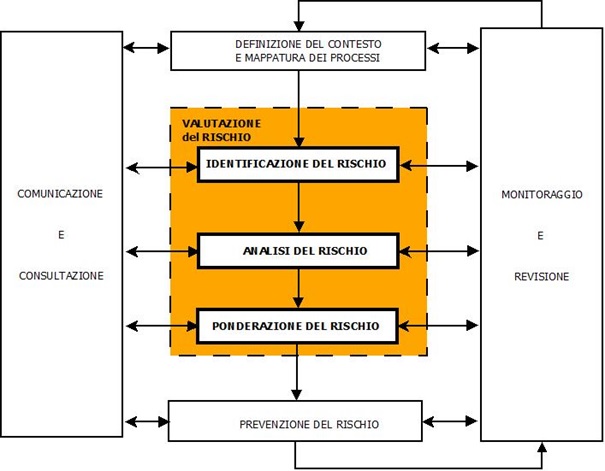 Sezione IIPrevenzione della CorruzioneGli obiettivi, i destinatari ed i soggetti che concorrono alla prevenzione della corruzione.Gli obiettiviL’implementazione del PTPCT si prefigge di rafforzare i principi di legalità, di correttezza e di trasparenza nella gestione delle attività svolte. Il rispetto delle disposizioni contenute nel PTPCT da parte dei soggetti destinatari individuati al successivo paragrafo 1.1 intende favorire l'attuazione di comportamenti individuali ispirati all’etica della responsabilità ed in linea con le diverse disposizioni di legge ed i principi di corretta amministrazione. Inoltre, il PTPCT si prefigge anche di: -	determinare una piena consapevolezza che il manifestarsi di fenomeni di corruzione espone la società a gravi rischi soprattutto sul piano dell’immagine, e può produrre delle conseguenze sul piano penale a carico del soggetto che commette la violazione; -	sensibilizzare tutti i soggetti destinatari ad impegnarsi attivamente e costantemente nell'attuare le misure di contenimento del rischio previste nel presente documento e nell'osservare le procedure e le regole interne; -	assicurare la correttezza dei rapporti tra la società ed i soggetti che con la stessa intrattengono relazioni di qualsiasi genere, anche verificando eventuali situazioni che potrebbero dar luogo al manifestarsi di situazioni di conflitto d'interesse;-	coordinare le misure di prevenzione della corruzione con i controlli che devono essere attuati per vigilare sul rispetto delle disposizioni sulla inconferibilità e incompatibilità degli incarichi previste dal D. Lgs. 39/2013. Tutti i soggetti destinatari del PTPCT sono obbligati a osservare scrupolosamente le norme e le disposizioni contenute nel presente piano.I destinatari In riferimento alle indicazioni contenute nella Legge 190/2012 e nel PNA sono individuati come destinatari del PTPCT:- l’Amministratore Unico;- il Collegio Sindacale;- il Revisore dei Conti;- il personale ();- gli esperti ed i consulenti;- i titolari di contratti per lavori, servizi e forniture.I soggetti che concorrono alla prevenzione della corruzione Concorrono alla prevenzione della corruzione:- L’Amministratore Unico;- Il Responsabile della prevenzione della Corruzione e della Trasparenza;- L’Organismo di Vigilanza di cui al D.Lgs 231/2001;- Il Gruppo permanente di lavoro per il PTPCT;- Il Direttore, i Responsabili di Settore o di Divisione Operativa ed i Coordinatori di funzione o di servizio/progetto- I dipendenti 1.3.1. 	L’Amministratore Unico Nel sistema di prevenzione della corruzione in quanto Organo di indirizzo politicoindividua il Responsabile della prevenzione della corruzione e della trasparenza assicurando allo stesso funzioni e poteri idonei per lo svolgimento dell'incarico con piena autonomia ed effettività; definisce gli obiettivi strategici in materia di prevenzione della corruzione e trasparenza, che costituiscono contenuto necessario dei documenti di programmazione strategico-gestionale e del Piano triennale per la prevenzione della corruzione;adotta, su proposta del RPCT, entro il 31 gennaio di ogni anno, il Piano triennale per la prevenzione della corruzione nonché gli aggiornamenti e tutti gli atti di indirizzo generale che siano direttamente o indirettamente finalizzati alla prevenzione della corruzione.1.3.2. 	Il Responsabile della prevenzione della Corruzione e della TrasparenzaCriteri di scelta del RPCTL’art 1, co. 7, l. 190/2012 stabilisce che l’organo di indirizzo individua il RPCT, di norma, tra i Responsabili di ruolo in servizio, disponendo le eventuali modifiche organizzative necessarie per assicurare funzioni e poteri idonei per lo svolgimento dell'incarico con piena autonomia ed effettività.Compiti e poteri del RPCTI compiti e i poteri del RPCT sono disciplinati dall’art. 1, commi 8-10, della legge n. 190 del 2012, dall’articolo 43 del D. Lgs. 33/2013 e dal D. Lgs. n. 39/2013. Nello specifico egli:propone all’Organo Amministrativo l’adozione del Piano;definisce procedure appropriate per selezionare e formare i dipendenti destinati ad operare in settori esposti alla corruzione;individua il personale da inserire nei programmi di formazione; verifica, con il supporto del “Gruppo permanente di lavoro per il PTPCT”, l’efficace attuazione del PTPCT e la sua idoneità proponendo la modifica dello stesso in caso di accertate e significative violazioni o quando intervengono mutamenti nell’organizzazione o nell’attività dell’Amministrazione;verifica, d’intesa con il Responsabile competente, la rotazione degli incarichi negli uffici preposti allo svolgimento delle attività in cui è elevato il rischio di corruzione;è responsabile della pubblicazione della relazione recante i risultati dell’attività svolta;riferisce sull’attività nei casi in cui l’Organo Amministrativo lo richieda o qualora lo ritenga opportuno;segnala all'organo di indirizzo e all'organismo indipendente di valutazione le disfunzioni inerenti all'attuazione delle misure in materia di prevenzione della corruzione e di trasparenza;indica agli uffici competenti all'esercizio dell'azione disciplinare i nominativi dei dipendenti che non hanno attuato correttamente le misure in materia di prevenzione della corruzione e di trasparenza.Tra gli obblighi del RPCT rientrano anche quelli di denuncia che ricadono sul pubblico ufficiale e sull'incaricato di pubblico servizio ai sensi dell'art. 331 del codice penale. Supporto conoscitivo ed informativo al RPCTL’art. 1, co. 9, lett. c) della l.190/2012, sopra citato, con particolare riguardo ai contenuti del PTPC stabilisce che in esso debbano essere previsti obblighi di informazione nei confronti del RPCT, chiamato a vigilare sul funzionamento e sull’osservanza del Piano, con particolare riguardo alle attività e aree di rischio individuate nel PTPC e alle misure di contrasto del rischio di corruzione.L’art. 16, co. 1 ter, d.lgs. n. 165 del 2001 stabilisce che i Responsabili degli uffici di responsabilità generali sono tenuti a “fornire le informazioni richieste dal soggetto competente per l'individuazione delle attività nell’ambito delle quali è più elevato il rischio corruzione”.L’art. 8 del D.P.R. n. 62 del 16 aprile 2013 stabilisce che i dipendenti dell’amministrazione sono tenuti a “rispettare le prescrizioni contenute nel piano per la prevenzione della corruzione e a prestare collaborazione al responsabile della prevenzione della corruzione”.d)	Rapporti con l’organo di indirizzoL’art. 1 co. 8 della l.190/2012 stabilisce che “l’organo di indirizzo definisce gli obiettivi strategici in materia di prevenzione della corruzione e trasparenza, che costituiscono contenuto necessario dei documenti di programmazione strategico-gestionale e del PTPC”. Tali poteri di indirizzo sono strettamente connessi con quelli che la legge attribuisce al RPCT per la predisposizione del PTPC nonché per la verifica sulla sua attuazione e idoneità con conseguente potere di proporre modifiche dello stesso Piano. L’art. 1, co.14 della l.190/2012 stabilisce l’obbligo per il RPCT di riferire all’Organo di indirizzo politico sull’attività svolta, con la relazione annuale sopra citata da pubblicare anche nel sito web dell’amministrazione. Nei casi in cui l’organo di indirizzo lo richieda, il RPCT è tenuto a riferire sull’attività svolta.L’art. 1 co. 7 della l.190/2012 stabilisce l’obbligo da parte del RPCT di segnalare all’Organo di indirizzo e all’Organismo Indipendente di Valutazione (OIV) le disfunzioni inerenti all’attuazione delle misure in materia di prevenzione della corruzione. La medesima disposizione, al fine di garantire che il RPCT abbia poteri all’interno di tutta la struttura tali da poter svolgere con effettività i propri compiti, stabilisce che “l’organo di indirizzo dispone le eventuali modifiche organizzative necessarie per assicurare al RPCT funzioni e poteri idonei per lo svolgimento dell'incarico con piena autonomia ed effettività”.e)	Rapporti con l’organo di vigilanzaIl nuovo co. 8-bis dell’art. 1 della l. 190/2012, nelle pubbliche amministrazioni, attribuisce agli OIV la funzione di attestazione degli obblighi di pubblicazione, di ricezione delle segnalazioni aventi ad oggetto i casi di mancato o ritardato adempimento agli obblighi di pubblicazione da parte del RPCT, nonché il compito di verificare la coerenza tra gli obiettivi assegnati, gli atti di programmazione strategico-gestionale e di performance e quelli connessi all’anticorruzione e alla trasparenza e il potere di richiedere informazioni al RPCT ed effettuare audizioni di dipendenti. La definizione dei nuovi compiti di controllo degli OIV nel sistema di prevenzione della corruzione e della trasparenza induce a ritenere che, anche nelle società, occorra individuare il soggetto più idoneo allo svolgimento delle medesime funzioni. A tal fine, ad avviso dell’Autorità, ogni società attribuisce, sulla base di proprie valutazioni di tipo organizzativo, tali compiti all’organo interno di controllo reputato più idoneo ovvero all’Organismo di vigilanza (OdV) (o ad altro organo a cui siano eventualmente attribuite le relative funzioni), i cui riferimenti devono essere indicati chiaramente nel sito web all’interno della sezione “società Trasparente”.Quanto ai rapporti tra RPCT e Organismo di vigilanza, si ritiene che debbano essere riviste le conclusioni cui si era pervenuti in sede di adozione della determinazione n. 8/2015. In ragione delle diverse funzioni attribuite al RPCT e all’OdV dalle rispettive normative di riferimento, nonché in relazione alle diverse finalità delle citate normative, si ritiene necessario escludere che il RPCT possa fare parte dell’OdV, anche nel caso in cui questo sia collegiale. Al fine di limitare l’impatto organizzativo del nuovo orientamento rispetto a quanto previsto nella determinazione n. 8/2015, l’indicazione deve essere intesa come valida a regime o qualora ancora non sia stato nominato il RPCT, potendo le società mantenere eventuali RPCT già nominati all’interno degli OdV fino alla scadenza del mandato. In ogni caso, considerata la stretta connessione tra le misure adottate ai sensi del d.lgs. n. 231 del 2001 e quelle previste dalla legge n. 190 del 2012, le funzioni del RPCT dovranno essere svolte in costante coordinamento con quelle dell’OdV nominato ai sensi del citato decreto legislativo.f)	Garanzie della posizione di indipendenza del RPCTEventuali misure discriminatorie, dirette o indirette, nei confronti del Responsabile della prevenzione della corruzione e della trasparenza per motivi collegati, direttamente o indirettamente, allo svolgimento delle sue funzioni devono essere segnalate all’Autorità nazionale anticorruzione, che può chiedere informazioni all'organo di indirizzo e intervenire nelle forme di cui al comma 3, articolo 15, decreto legislativo 8 aprile 2013, n. 39. Stante il difficile compito assegnato al RPCT, il legislatore ha elaborato un sistema di garanzia a tutela di tale soggetto al fine di evitare ritorsioni nei confronti dello stesso per l’esercizio delle sue funzioni (art. 1, co. 7 e co. 82, l. n. 190/2012, il succitato art. 15, co. 3, del d.lgs. 39/2013), prevedendo anche l’intervento di ANAC recentemente disciplinato con “Regolamento sull’esercizio del potere dell’Autorità di richiedere il riesame dei provvedimenti di revoca o di misure discriminatorie adottati nei confronti del Responsabile della prevenzione della corruzione e della trasparenza (RPCT) per attività svolte in materia di prevenzione della corruzione” adottato dal Consiglio dell’Autorità in data 18 luglio 2018.g)	Compiti del RPCT in materia inconcepibilità e incompatibilità di incarichiAi sensi dall’art. 15 del d.lgs. n. 39/2013, al RPCT è affidato il compito di vigilare sul rispetto delle disposizioni sulle inconferibilità e incompatibilità degli incarichi di cui al medesimo decreto legislativo, con capacità proprie di intervento, anche sanzionatorio, e di segnalare le violazioni all’ANAC. A tale proposito è utile ricordare che l’Autorità con le “Linee guida in materia di accertamento delle inconferibilità e delle incompatibilità degli incarichi amministrativi da parte del responsabile della prevenzione della corruzione”, adottate con Delibera ANAC n. 833 del 3 agosto 2016 ha precisato che spetta al RPCT “avviare il procedimento sanzionatorio, ai fini dell’accertamento delle responsabilità soggettive e dell’applicazione della misura interdittiva prevista dall’art. 18 (per le sole inconferibilità). Il procedimento avviato dal RPC è un distinto e autonomo procedimento, che si svolge nel rispetto del contraddittorio e che è volto ad accertare la sussistenza dell’elemento psicologico del dolo o della colpa, anche lieve, in capo all’organo conferente. All’esito del suo accertamento il RPC irroga, se del caso, la sanzione inibitoria di cui all’art. 18 del d.lgs. n. 39/2013. Per effetto di tale sanzione, l’organo che ha conferito l’incarico non potrà, per i successivi tre mesi, procedere al conferimento di incarichi di propria competenza.”h)	Responsabilità del RPCTLe responsabilità del RPCT sono definite dall'art. 1, commi 12 e 14 della legge n. 190/2012.In particolare, il comma 12 stabilisce che “In caso di commissione, all’interno dell’amministrazione, di un reato di corruzione accertato con sentenza passata in giudicato, il RPCT risponde ai sensi dell’articolo 21 del decreto legislativo 30 marzo 2001, n. 165, e successive modificazioni, nonché sul piano disciplinare, oltre che per il danno erariale e all’immagine della pubblica amministrazione, salvo che provi di avere predisposto, prima della commissione del fatto, il Piano e di aver vigilato sul funzionamento e sull’osservanza del piano”. Il comma 14 stabilisce altresì che “In caso di ripetute violazioni delle misure di prevenzione previste dal Piano, il responsabile (…) risponde ai sensi dell'articolo 21 del decreto legislativo 30 marzo 2001, n. 165, (….) nonché, per omesso controllo, sul piano disciplinare, salvo che provi di avere comunicato agli uffici le misure da adottare e le relative modalità e di avere vigilato sull'osservanza del Piano. La violazione, da parte dei dipendenti dell'amministrazione, delle misure di prevenzione previste dal Piano costituisce illecito disciplinare”.i)	Rapporti fra l’A.N.AC. e il RPCTNell’aggiornamento 2018 al Piano Nazionale Anticorruzione, l’A.N.AC. sottolinea quanto sia di estrema importanza per l’Autorità stessa valorizzare i rapporti con i RPCT in quanto si tratta di figure chiave nelle amministrazioni e negli enti per assicurare effettività al sistema di prevenzione della corruzione come declinato nella l. 190/2012.Con tale soggetto A.N.AC. interagisce nello svolgimento della propria attività di vigilanza per verificare sia l’efficacia delle misure di prevenzione della corruzione di cui alla l. 190/2012, sia il corretto adempimento degli obblighi di pubblicazione di cui al d.lgs. 33/2013 negli enti.Relativamente alla vigilanza sulle misure anticorruzione, si ricorda che l’art. 1, co. 2, lett f), della l. 190/2012 assegna all’Autorità il compito di esercitare la vigilanza e il controllo sull’effettiva applicazione e sull’efficacia delle misure anticorruzione adottate dalle pubbliche amministrazioni e sul rispetto delle regole sulla trasparenza amministrativa.La collaborazione dei RPCT è indispensabile per l’Autorità al fine di poter compiutamente svolgere tali funzioni. È al RPCT dell’amministrazione che l’ANAC si rivolge per comunicare l’avvio del procedimento di vigilanza di cui al richiamato art.1, co. 2, lett. f), della l. 190/2012. Tale comunicazione può anche essere preceduta da una richiesta di informazioni e di esibizione di documenti, indirizzata al medesimo RPCT, utile per l’avvio del procedimentoIn questa fase il RPCT è tenuto a collaborare attivamente con l’Autorità e a fornire le informazioni e i documenti richiesti in tempi brevi, possibilmente corredati da una relazione quanto più esaustiva possibile, utile ad ANAC per svolgere la propria attività. Per la predisposizione della relazione, il RPCT esercita i poteri di vigilanza e controllo e acquisisce dati e informazioni come delineato dall’Autorità nella citata Delibera n. 840/2018.Con riferimento alla vigilanza e al controllo sulla trasparenza esercitata dall’Autorità si richiama l’art. 45, del d.lgs. 33/2013 che assegna ad ANAC i compiti di «controllare l’esatto adempimento degli obblighi di pubblicazione previsti dalla normativa vigente, esercitando poteri ispettivi mediante richiesta di notizie, informazioni, atti e documenti alle amministrazioni pubbliche e ordinando di procedere, entro un termine non superiore a trenta giorni, alla pubblicazione di dati, documenti e informazioni (…) ovvero alla rimozione di comportamenti o atti contrastanti con i piani e le regole sulla trasparenza» (art. 45, co. 1, d.lgs. 33/2013) nonché il compito di «controllare l’operato dei responsabili per la trasparenza a cui può chiedere il rendiconto sui risultati del controllo svolto all’interno delle amministrazioni» (art. 45, co. 2, d.lgs. 33/2013). Il legislatore assegna al RPCT il compito di svolgere all’interno di ogni ente «stabilmente un’attività di controllo sull’adempimento da parte dell’amministrazione degli obblighi di pubblicazione previsti dalla normativa vigente, assicurando la completezza, la chiarezza e l’aggiornamento delle informazioni pubblicate nonché segnalando all’organo di indirizzo politico, all’Organismo indipendente di valutazione (OIV), all’Autorità nazionale anticorruzione e, nei casi più gravi, all’ufficio di disciplina i casi di mancato o ritardato adempimento degli obblighi di pubblicazione» (art. 43, co. 1, d.lgs. 33/2013).Il RPCT è il soggetto (insieme al legale rappresentante dell’amministrazione interessata, all’OIV o altro organismo con funzioni analoghe) cui ANAC comunica l’avvio del procedimento con la contestazione delle presunte violazioni degli adempimenti di pubblicazione dell’amministrazione interessata. Tale comunicazione può anche essere preceduta da una richiesta di informazioni e di esibizione di documenti, indirizzata al medesimo RPCT, utile ad ANAC per valutare l’avvio del procedimento.Infine, qualora l’Autorità rilevi, nello svolgimento dei compiti di vigilanza sul rispetto degli obblighi di pubblicazione previsti dall’art. 14 del d.lgs. 33/2013, l’esistenza di fattispecie sanzionabili ai sensi dell’art. 47 dello stesso decreto si rivolge al RPCT dell’amministrazione o dell’ente interessato perché fornisca le motivazioni del mancato adempimento. Spetta al RPTC, quindi, verificare se l’inadempimento dipenda, eventualmente dalla mancata comunicazione da parte dei soggetti obbligati trasmettendo, se ricorra questa ipotesi, i dati identificativi del soggetto che abbia omesso la comunicazione. In tali casi è opportuno che il RPCT riscontri la richiesta dell’Autorità, eventualmente con una nota congiunta, indicando chiaramente i motivi della mancata pubblicazione anche al fine di dimostrare che l’inadempimento è dipeso dalla omessa comunicazione del soggetto obbligato e comunque da causa a lui non imputabile.l)	Requisiti soggettivi per la nomina e la permanenza in carica del RPCTPer il ruolo importante e delicato che il RPCT svolge in ogni amministrazione e nei rapporti con l’ANAC, già nel PNA 2016 adottato con Delibera n. 831 del 3 agosto 2016, l’Autorità aveva ritenuto opportuno (§ 5.2) sottolineare che la scelta del RPCT dovesse ricadere su persone che avessero sempre mantenuto una condotta integerrima, escludendo coloro che fossero stati destinatari di provvedimenti giudiziali di condanna o provvedimenti disciplinari. L’Autorità nell’aggiornamento 2018 al Piano Nazionale Anticorruzione, ribadendo quanto sopra, ha fornito alcune precisazioni.In particolare, l’amministrazione è tenuta a considerare tra le cause ostative allo svolgimento e al mantenimento dell’incarico di RPCT le condanne in primo grado prese in considerazione nel decreto legislativo 31 dicembre 2012, n. 235, art. 7, co. 1, lett. da a) ad f), nonché quelle per i reati contro la pubblica amministrazione e, in particolare, almeno quelli richiamati dal d.lgs. 39/2013 che fanno riferimento al Titolo II, Capo I «Dei delitti dei pubblici ufficiali contro la Pubblica amministrazione».L’Autorità ritiene che il RPCT debba dare tempestiva comunicazione all’amministrazione o ente presso cui presta servizio di aver subìto eventuali condanne di primo grado, almeno tra quelle relative alle disposizioni sopra richiamate. L’amministrazione, ove venga a conoscenza di tali condanne da parte del RPCT interessato o anche da terzi, è tenuta alla revoca dell’incarico di RPCT. Si ricorda che i provvedimenti di revoca devono essere tempestivamente comunicati all’Autorità secondo quanto previsto dalla normativa vigente e così come chiarito nella Parte generale, paragrafo 6 dell’Aggiornamento 2018 al Piano Nazionale Anticorruzione, nonché come disciplinato nel recente Regolamento dell’Autorità approvato con delibera n. 657 del 18 luglio 2018 ed infine al successivo punto m) di cui al presente Piano.m)	Revoca del RPCT e misure discriminatorie nei suoi confrontiTra i presidi di garanzia dell’autonomia e indipendenza del RPCT il legislatore ha previsto che, in caso di revoca dell’incarico, l’Autorità possa richiedere all’amministrazione o ente che ha adottato il provvedimento di revoca il riesame della decisione nel caso rilevi che la revoca sia correlata alle attività svolte dal RPCT in materia di prevenzione della corruzione.Gli atti di revoca dell’incarico del RPCT sono motivati e comunicati all’ANAC che, entro 30 giorni, può formulare una richiesta di riesame qualora rilevi che la revoca sia correlata alle attività svolte dal Responsabile in materia di prevenzione della corruzione ai sensi dell’art. 15 del d.lgs. n. 39/2013. Analoghi poteri sono stati attribuiti all’Autorità nel caso di segnalazione di misure discriminatorie nei confronti del RPCT a seguito della modifica dell’art. 1, co. 7 della l. 190 del 2012 operata dall’art. 41, co. 1, lett. f), d.lgs. 97/2016.Le succitate norme non sono chiare nella definizione del procedimento da seguire e proprio in relazione alla laconicità del quadro normativo e alle criticità emerse in sede di vigilanza, l’Autorità ha adottato la succitata Delibera n. 657/2018 e ha fornito indicazioni alle PP.AA. nell’Aggiornamento 2018 al Piano Nazionale Anticorruzione.Procedimento di riesame della revocaTrattandosi di un procedimento che l’Autorità conduce allo stato degli atti e poiché è di rilievo tenere conto anche di elementi istruttori in grado di rappresentare eventuali osservazioni e valutazioni del RPCT revocato, è necessario che siano trasmessi insieme alla revoca eventuali atti e osservazioni prodotti dal RPCT nell’ambito del predetto procedimento. Le amministrazioni e gli altri soggetti interessati provvedono, su impulso dell’Autorità, al riesame del provvedimento di revoca laddove quest’ultima rilevi, a seguito dell’istruttoria, la possibile esistenza di una correlazione tra la revoca e le attività svolte dal RPCT in materia di prevenzione della corruzione. Ove si confermi la revoca, nella motivazione del provvedimento l’amministrazione e gli altri soggetti sono tenuti a riferirsi agli elementi contenuti nella richiesta di riesame adottata dall’Autorità. Ciò al fine di assicurare una compiuta analisi dei rilievi dell’Autorità. Qualora i Prefetti, le amministrazioni e gli altri soggetti omettano di comunicare i provvedimenti di revoca all’Autorità, fatte salve le responsabilità penali ed amministrative, quest’ultima può prendere in considerazione segnalazioni relative alla revoca dei RPCT. In tali casi, può richiedere la comunicazione dei provvedimenti di revoca ai Prefetti, alle amministrazioni interessate e agli altri soggetti indicati sopra. Si rammenta alle amministrazioni e agli altri soggetti interessati che l’efficacia della revoca è, comunque, sospesa dalla comunicazione all’Autorità del provvedimento. L’eventuale richiesta di riesame del provvedimento di revoca, approvata dal Consiglio dell’Autorità, è trasmessa all’organo di indirizzo dell’amministrazione o degli altri soggetti indicati sopra, nonché al RPCT interessato, e comporta il protrarsi dell’inefficacia del provvedimento di revoca fino alla data di approvazione del provvedimento conclusivo del procedimento di riesame da parte dell’amministrazione e degli altri soggetti. Le amministrazioni e gli altri soggetti cui si applica la disciplina non possono nominare un nuovo RPCT fino alla completa conclusione del procedimento di riesame del provvedimento di revoca. L’esito del procedimento di riesame è comunicato all’Autorità che ne prende atto, eventualmente ribadendo le proprie motivazioni. Le segnalazioni sulle revoche giunte oltre i termini di 30 giorni, sono trattate dall’Autorità nel rispetto dei termini del «Regolamento sull’esercizio dell’attività di vigilanza in materia di prevenzione della corruzione» del 29 marzo 2017, pubblicato sul sito istituzionale dell’Autorità.Procedimento di riesame in caso di misure discriminatoriePer quanto riguarda le altre misure discriminatorie adottate nei confronti del RPCT, per motivi collegati, direttamente o indirettamente, allo svolgimento delle sue funzioni, l’intervento dell’Autorità consiste nella possibilità di «chiedere informazioni all’organo di indirizzo e intervenire nelle forme di cui al comma 3, articolo 15, decreto legislativo 8 aprile 2013, n. 39» e, quindi, in una richiesta di riesame del provvedimento concernente “le misure discriminatorie”. Le segnalazioni vengono esaminate dall’Autorità nel rispetto dei termini del «Regolamento sull’esercizio dell’attività di vigilanza in materia di prevenzione della corruzione» sopra citato, secondo il procedimento descritto al capo II, art. 9 del Regolamento. In tali casi, non essendo previsti termini di legge, se le evidenze documentali trasmesse non sono sufficienti perché l’Autorità si esprima con un livello di ragionevole certezza, l’ANAC può instaurare un contraddittorio con le amministrazioni o con gli altri soggetti cui si applica la disciplina mediante l’esercizio dei poteri istruttori attribuiti dalla l. 190/2012 (art. 1, co. 2, lett. f). 15 Qualora all’esito dell’istruttoria, l’Autorità rilevi la possibile fondatezza dell’esistenza di una correlazione tra le misure discriminatorie di cui sopra adottate nei confronti del RPCT e l’attività da questi svolta in materia di prevenzione della corruzione può richiederne il riesame mediante delibera del Consiglio. Le amministrazioni e gli altri soggetti interessati sono tenuti a comunicare all’Autorità gli esiti del procedimento di riesame degli atti indicati nella richiesta dell’Autorità. Anche in tal caso ove gli atti siano di conferma dei precedenti, la motivazione deve espressamente riflettere gli elementi contenuti nella richiesta di riesame adottata dall’Autorità.L’A.N.AC. ha inoltre recentemente adottato la delibera n. 840 del 2 ottobre 2018 con cui ha fornito indicazioni interpretative ed operative sui poteri di verifica, controllo e istruttori del RPCT nel caso rilevi o siano segnalati casi di presunta corruzione. I poteri di vigilanza e controllo del RPCT sono stati delineati come funzionali al ruolo principale che il legislatore assegna al RPCT che è quello di predisporre adeguati strumenti interni all’amministrazione per contrastare l’insorgenza di fenomeni corruttivi (PTPC). Si è precisato che tali poteri si inseriscono e vanno coordinati con quelli di altri organi di controllo interno delle amministrazioni ed enti al fine di ottimizzare, senza sovrapposizioni o duplicazioni, l’intero sistema di controlli previsti nelle amministrazioni anche al fine di contenere fenomeni di maladministration. In tale quadro, si è escluso che al RPCT spetti accertare responsabilità e svolgere direttamente controlli di legittimità e di regolarità amministrativa e contabile. Sui poteri istruttori, e relativi limiti, del RPCT in caso di segnalazioni di fatti di natura corruttiva si è valutata positivamente la possibilità che il RPCT possa acquisire direttamente atti e documenti o svolgere audizioni di dipendenti nella misura in cui ciò consenta al RPCT di avere una più chiara ricostruzione dei fatti oggetto della segnalazione.Per lo svolgimento dei compiti assegnati, il RPCT ha completo accesso a tutti gli atti dell’organizzazione, dati e informazioni, funzionali all’attività di controllo che comunque sono di pertinenza del vertice gestionale. In tale ambito rientrano, peraltro, anche i controlli inerenti la sfera dei dati personali e/o sensibili, per i quali il RPCT individua le migliori modalità per la salvaguardia della riservatezza. Ai fini dell’attività di monitoraggio e controllo il RPCT si avvale della collaborazione dell’Internal Audit e del “Gruppo permanente di lavoro per il PTPCT”.Per il delicato compito organizzativo e di raccordo che deve essere svolto dal RPCT, la legge dispone che allo stesso devo essere assicurato un adeguato supporto, mediante assegnazione di appropriate risorse umane, strumentali e finanziarie, nei limiti della disponibilità di bilancio (l'appropriatezza va intesa non solo dal punto di vista quantitativo, ma anche qualitativo, dovendo assicurare la presenza di elevate professionalità, che dovranno peraltro essere destinatarie di specifica formazione). Per quanto attiene alle risorse finanziarie, il RPCT propone all’Organo Amministrativo, in considerazione delle effettive esigenze, un budget di spesa annuale per eventuali interventi, consulenze o strumenti necessari all’assolvimento dell’incarico.L’Amministratore Unico, in data 1 febbraio 2015, ha provveduto a nominare il Direttore dott. Emilio Engst nella funzione di RPCT in esecuzione dell'art. 1, comma 7, della legge 190/2012 e del comma 1 dell’articolo 43 del D.Lgs. 33/2013, il quale ha l’obiettivo di prevenire e contrastare la corruzione anche attraverso la promozione della trasparenza, intesa come strumento di accountability e di controllo diffuso e integrità. 1.3.3. 	Il Gruppo permanente di lavoro per il PTPCTAl fine di monitorare l’attuazione del PTPCT e per adeguare lo stesso alle esigenze organizzative della società, alle novità normative e regolamentari nonché alla sua revisione annuale è costituito il “Gruppo permanente di lavoro per il PTPCT”.Il gruppo è costituito:- dal Direttore; - dal Responsabile della struttura Internal Audit A tale gruppo di lavoro è affidato al coordinamento del RPCT che, unitamente all’OdV, fornisce indicazioni/istruzioni e rappresenta il riferimento societario per l’implementazione della politica di prevenzione e dei relativi adempimenti nell’ambito aziendale. In tal modo, viene rafforzato il ruolo assegnato al Direttore ed ai Responsabili di Strutture e Unità di scopo, non solo nell’ambito delle attività di rilevazione propedeutiche alla predisposizione del piano ma anche ai fini del monitoraggio. In particolare, ai suddetti soggetti sono attribuiti poteri propositivi e di controllo e obblighi di collaborazione, di monitoraggio e di azione diretta di prevenzione della corruzione. Gli obblighi soprarichiamati costituiscono, per i suddetti soggetti, parte integrante degli obiettivi a cui è subordinata la corresponsione del premio di risultato.1.3.4. 	Il Direttore, i Responsabili di Settore o di Ufficio, i Responsabili ed i Coordinatori di funzione o di servizio/progettoLa legge affida ai Responsabili/Responsabili poteri di controllo e obblighi di collaborazione e monitoraggio in materia di prevenzione della corruzione. Il Direttore, i Responsabili d’Settore o d’Ufficio, i Responsabili ed i Coordinatori di funzione o di servizio/progetto:-	svolgono attività informativa nei confronti del RPCT, oltre che dell’OdV, affinché questi abbia elementi e riscontri sull’intera organizzazione ed attività della società, e di costante monitoraggio sull’attività svolta dagli uffici di riferimento, anche in relazione agli obblighi di rotazione del personale;-	svolgono attività informativa nei confronti dell’Autorità giudiziaria; -	partecipano al processo di gestione del rischio proponendo le misure di prevenzione e/o l’aggiornamento di quelle esistenti; -	assicurano l’osservanza del Codice Etico e di Comportamento e del T.U. Regolamenti e Procedure (e più in generale del MOG) e verificano le ipotesi di violazione;-	adottano le misure gestionali quali l’avvio di procedimenti disciplinari, la sospensione e rotazione del personale; -	osservano le misure contenute nel PTPCT;- supportano il RPCT e l’OdV nelle attività di monitoraggio periodico secondo le disposizioni di cui al successivo paragrafo 9;- attestano, secondo le modalità di cui al successivo paragrafo 9, la regolarità degli atti e delle procedure di propria competenza.Lo sviluppo e l’applicazione delle misure previste nel presente Piano saranno quindi il risultato di un’azione sinergica del RPCT, coadiuvato dal “Gruppo di lavoro permanente per il PTPCT” e dall’Internal Audit, con i singoli Responsabili ed i Coordinatori secondo un processo di ricognizione in sede di formulazione degli aggiornamenti e di monitoraggio della fase di applicazione.Le suddette attività costituiscono, per i soggetti di cui al presente paragrafo, parte integrante degli obiettivi a cui è subordinata la corresponsione del premio di risultato.1.3.5. 	I dipendenti Tutti i dipendenti partecipano al processo di gestione del rischio, osservano le misure contenute nel Piano, segnalano le situazioni di illecito al superiore gerarchico nonché casi di personale conflitto di interesse.Eventuali violazioni alle prescrizioni del presente Piano da parte dei dipendenti della società costituiscono illecito disciplinare, ai sensi dell'art. 1, comma 14, della legge 190/2012.La elencazione dei reatiL’analisi del fenomeno corruttivo negli ultimi anni, nel nostro Paese, ha determinato la necessità di avviare un’energica politica di prevenzione, adeguamento e rafforzamento dei mezzi di repressione che siano coerenti con il mutato contesto sociale e criminale. Il fenomeno, infatti, si manifesta non più in forma episodica e occasionale, ma quale realtà sistemica e di larga diffusione.  Inoltre, si registra un’evoluzione dell’atto corruttivo di tipo qualitativo, essendo cambiati, rispetto al passato, i soggetti del patto corruttivo e il contenuto del pactum sceleris. Con riferimento ai soggetti, la corruzione si presenta di frequente come fattispecie a carattere non più solo duale, connotandosi per il coinvolgimento di soggetti ulteriori, destinati a svolgere funzioni di intermediazione e di filtro. Quanto al contenuto del patto corruttivo, si evidenzia come il pubblico agente corrotto si impegna non già ad adottare un atto del proprio ufficio, quanto piuttosto a far valere il suo peso istituzionale su un altro pubblico agente, competente all’emanazione dell’atto cui è interessato il corruttore, esercitando un’attività di influenza. Le nuove caratteristiche assunte dal fenomeno hanno determinato l’elaborazione di una politica di contrasto di tipo integrato che passa attraverso:-	il rafforzamento dei rimedi di tipo repressivo;-	l’introduzione nell’ordinamento (o il potenziamento laddove già esistenti) di strumenti di prevenzione volti ad incidere in modo razionale, organico e determinato sulle occasioni della corruzione e sui fattori che ne favoriscono la diffusione;-	la promozione di una diffusa cultura della legalità e del rispetto delle regole.Sui tre piani di azione sopra indicati è intervenuta la citata Legge 190/2012, che, se certo non può dirsi risolutiva per la lotta alla corruzione, rappresenta un passo in avanti rispetto ai gravi ritardi del passato. La predetta legge introduce una serie di barriere interne all’Amministrazione volte ad arginare il fenomeno corruttivo e, in particolare, prevede:-	l’obbligatoria adozione, da parte di ciascuna Amministrazione, dei piani di prevenzione del fenomeno corruttivo, ispirati a modelli di risk management, di cui la legge si preoccupa di fissare il contenuto minimo (es. rotazione degli incarichi di responsabilità nelle aree a rischio); -	la delega al Governo per la disciplina dei casi di non conferibilità e di incompatibilità degli incarichi di responsabilità in presenza di situazioni di conflitti di interesse o di sentenze di condanna anche non passate in giudicato per reati contro la P.A. (esercitata con D. Lgs. n. 39/2013);-	la delega al Governo per l’adozione di un testo unico delle disposizioni in materia di incandidabilità e di divieto di ricoprire cariche elettive e di governo (esercitata con D. Lgs. 31 dicembre 2012, n. 235);-	il rafforzamento del codice di comportamento dei dipendenti pubblici, con la sanzionabilità della relativa violazione in termini di responsabilità disciplinare;-	la fissazione di elevati livelli di trasparenza, con delega al Governo per il riordino della disciplina riguardante gli obblighi di pubblicità e diffusione di informazioni da parte delle pubbliche amministrazioni (esercitata con il D. Lgs. n. 33/2013);-	la tutela del cd. Whistleblower, con la previsione del divieto di comminare sanzioni di tipo discriminatorio, in qualche modo correlate alla denuncia di condotte illecite, di cui il pubblico dipendente sia venuto a conoscenza in ragione del rapporto di lavoro.In questo quadro normativo l’A.N.AC. ha varato il Piano Nazionale Anticorruzione, quale primo livello nazionale di misure anticorruzione; al secondo livello decentrato ogni P.A. definisce il proprio PTPCT con l’analisi e la valutazione dei rischi specifici di corruzione ed individuazione degli interventi organizzativi volti a prevenirli. In tale contesto, il presente PTPCT costituisce il principale strumento adottato per favorire il contrasto della corruzione e promuovere la legalità dell'azione della società, allo scopo di prevenire le situazioni che possono provocarne un malfunzionamento. Il PTPCT è stato redatto per favorire la prevenzione di una pluralità di reati e fenomeni di maladministration. Nel corso dell'analisi dei rischi si è fatto riferimento ad un’accezione ampia di corruzione, prendendo in considerazione i reati contro la Pubblica Amministrazione disciplinati nel Titolo II, Capo I, del codice penale e, più in generale, tutte quelle situazioni in cui, a prescindere dalla rilevanza penale, potrebbe emergere un malfunzionamento della società a causa dell’uso a fini privati delle funzioni attribuite, ovvero l’inquinamento dell’azione amministrativa ab externo, sia che tale azione abbia successo sia nel caso in cui rimanga a livello di tentativo. Sebbene nel corso dell'analisi del rischio siano stati considerati tutti i delitti contro la Pubblica Amministrazione, date le attività svolte dalla società, in fase di elaborazione dello strumento, l'attenzione si è focalizzata in particolare sulle tipologie di reato evidenziate nella Figura 1. Figura 1: Le principali tipologie di reato che il PTPCT intende prevenirePer quanto riguarda tutte le altre tipologie di reato, avendo la società adottato un MOG ai sensi del D.L.gs. n. 231/2001 integrato ex L. 190/2012 e decreti collegati, di cui il presente Piano è una Parte – fermo restando la specificità dei reati presupposto e dei reati corruttivi - si riporta una Tabella sintetica riepilogativa dei reati ex D. Lgs. 231/2001, L. 190/2012 e decreti collegati (Allegato 1), con evidenziate le sanzioni pecuniarie e interdittive. Oltre alle fattispecie di cui sopra si ritiene necessario prevedere il monitoraggio delle fattispecie di rischio connesse alla più ampia visione di prevenzione sottesa alla stesura del presente PTPCT.Il codice etico e di comportamento Tra le misure adottate per prevenire la corruzione si annoverano le disposizioni contenute nel Codice Etico, Codice di Comportamento e Codice Sanzionatorio (Allegato n. 2.1. sezione prima e seconda al MOG Parte Speciale) a cui si fa esplicito rinvio.Il Codice Etico e di Comportamento ha recepito anche la Delibera della Commissione indipendente per la Valutazione, la Trasparenza e l’Integrità delle amministrazioni pubbliche n. 75 del 24 ottobre 2013 recante «Linee guida in materia di codici di comportamento delle pubbliche amministrazioni (art. 54, comma 5, D. Lgs. n. 165/2001)» la quale prevede che tali linee guida possono costituire un parametro di riferimento per l’elaborazione di codici di comportamento ed etici da parte degli ulteriori soggetti considerati dalla Legge n. 190/2012 (enti pubblici economici, enti di diritto privato in controllo pubblico, enti di diritto privato regolati o finanziati, autorità indipendenti), nella misura in cui l’adozione dei codici di comportamento costituisce uno strumento fondamentale ai fini della prevenzione della corruzione. Il Codice Etico e di Comportamento ha recepito, altresì, le disposizioni di cui al PNA e al D.P.R. n. 62/2013 “Regolamento recante codice di comportamento dei dipendenti pubblici, a norma dell’articolo 54 del decreto legislativo 30 marzo 2001, n. 165”.Si specifica che tutto il personale è coinvolto nell’attuazione delle disposizioni contenute nella Legge n. 190/2012 nonché delle prescrizioni e misure del presente Piano e del Codice Etico e di Comportamento. In particolare, segnala le situazioni di illecito e le situazioni di conflitto di interessi. Ciascun Direttore, Responsabile e Responsabile di Struttura è tenuto a promuoverne la conoscenza da parte dei dipendenti della struttura cui è preposto attraverso momenti di incontro e di formazione specifica - la cui realizzazione deve essere puntualmente riferita al Responsabile per la prevenzione della corruzione nei report periodici - e vigilare sul rispetto delle prescrizioni, anche ai fini di un’eventuale attivazione del procedimento disciplinare e della valutazione individuale del singolo dipendente. In ogni caso dovranno essere prese in esame eventuali segnalazioni di cittadini per violazioni del Codice di comportamento, nonché per raccogliere proficue indicazioni per l’aggiornamento del Codice.Il Whistleblowing Il Whistleblowing è un meccanismo per l'individuazione di irregolarità o di reati.L'art. 1, comma 51, della legge n. 190/2012 ha introdotto una forma di tutela nei confronti del dipendente pubblico che segnala degli illeciti prevedendo che “fuori dei casi di responsabilità a titolo di calunnia o diffamazione, ovvero per lo stesso titolo ai sensi dell'articolo 2043 del codice civile, il pubblico dipendente che denuncia all'autorità giudiziaria o alla Corte dei conti, ovvero riferisce al proprio superiore gerarchico condotte illecite di cui sia venuto a conoscenza in ragione del rapporto di lavoro, non può essere sanzionato, licenziato o sottoposto ad una misura discriminatoria, diretta o indiretta, avente effetti sulle condizioni di lavoro per motivi collegati direttamente o indirettamente alla denuncia”. Il principio espresso nell’articolo sopra riportato è stato recepito nell’art. 54-bis del D. Lgs. 165/2001 come da ultimo modificato dalla L. n. 179/2017 che ha recepito le indicazioni delle “Linee guida in materia di tutela del dipendente pubblico che segnala illeciti (c.d. Whistleblower)” adottate con deliberazione A.N.AC. n. 6 del 28/4/2015. Il nuovo testo legislativo rende più concrete ed effettive le misure di tutela a favore del segnalante, ritenendo quelle del testo previgente non sufficienti (l'ANAC definiva infatti le sue linee guida generali e astratte).Viene così stabilito, a tutela del segnalante, il divieto di qualsiasi provvedimento dal quale possano derivare direttamente o indirettamente effetti negativi sul rapporto e sulle condizioni di lavoro (con espresso riferimento a licenziamento, trasferimento, demansionamento ed applicazione di sanzioni), comminandone la nullità, nonché la reintegrazione del lavoratore eventualmente licenziato a motivo della segnalazione. Quale ulteriore elemento rafforzativo della tutela accordata, la legge aggiunge che spetta all'amministrazione dimostrare che la misura discriminatoria o ritorsiva eventualmente adottata nei confronti del segnalante è stata motivata da ragioni estranee alla segnalazione.Tali tutele non potranno naturalmente attuarsi nel caso sia accertata (anche con sentenza di primo grado) una responsabilità penale del segnalante per calunnia o diffamazione o civile per dolo o colpa grave. Infine, in relazione all'ambito applicativo, sempre sulla scorta delle indicazioni delle citate linee guida dell'ANAC, vengono espressamente ricompresi nell'ambito della tutela anche i dipendenti degli enti sottoposti a controllo pubblico, nonché i lavoratori ed i collaboratori delle imprese fornitrici della pubblica amministrazione.Oltre alla tutela, la legge 179 del 2017 disciplina anche gli aspetti relativi alla segnalazione stessa. 
Ferma restando la fondamentale premessa secondo cui l'identità del segnalante non può essere rivelata, la citata legge indica: -i soggetti ai quali la segnalazione può essere effettuata (Responsabile prevenzione della corruzione, ANAC, Autorità Giudiziaria ordinaria e contabile);-le modalità con la quale la segnalazione deve essere effettuata: informatica e con il ricorso a strumenti di crittografia, demandandone il dettaglio ad apposite istruzioni operative dell'ANAC.Applicazione informatica on lineL’A.N.AC. in data 8 febbraio 2018, ha reso disponibile sul proprio sito l'applicazione informatica “Whistleblowing” prevista come unica modalità di segnalazione di illeciti da parte dei dipendenti pubblici ed assimilati che vogliano rivolgersi direttamente all'ANAC, nell'ottica di garantire la più elevata tutela di riservatezza ed una maggiore celerità di trattazione della segnalazione. Il Presidente dell’Autorità, con il comunicato del 5 settembre 2018, ha inoltre fornito “Indicazioni per la miglior gestione delle segnalazioni di illeciti o irregolarità effettuate dai dipendenti pubblici nell’interesse dell’integrità della pubblica amministrazione, ai sensi dell’art. 54-bis del decreto legislativo 30 marzo 2001, n. 165 (c.d. whistleblowers)”. Tale applicazione consente infatti al segnalante registratosi di ricevere un codice identificativo univoco (c.d. "key code") ottenuto mediante un protocollo di crittografia, grazie al quale potrà dialogare con l'ANAC in modo spersonalizzato ed essere costantemente informato sullo stato della propria segnalazione. L'ANAC infatti, qualora la ritenga fondata, provvederà o a contattare il Responsabile della prevenzione della corruzione dell'amministrazione oggetto della segnalazione o a disporre l'invio della stessa alle istituzioni competenti (Autorità Giudiziaria, Guardia di Finanza, Corte dei Conti, Ispettorato per la funzione pubblica).Esercizio del potere sanzionatorio di A.N.AC.L’A.N.AC. ha recentemente adottato la delibera n. 1033 del 30 ottobre 2018 disciplinante il “Regolamento sull’esercizio del potere sanzionatorio in materia di tutela degli autori di segnalazioni di reati o irregolarità di cui siano venuti a conoscenza nell’ambito di un rapporto di lavoro”.Il succitato Regolamento disciplina il procedimento per l'irrogazione delle sanzioni amministrative pecuniarie di cui all'art. 54-bis, comma 6. Le comunicazioni e le segnalazioni sono presentate, di norma, attraverso il modulo della piattaforma informatica disponibile sul sito istituzionale dell'Autorità. Il Responsabile del procedimento sanzionatorio è il Responsabile. Quest’ultimo, esaminate le comunicazioni e le segnalazioni e attribuito alle stesse l'ordine di priorità di cui all’articolo 5 del Regolamento, può individuare uno o più funzionari cui affidare lo svolgimento dell'istruttoria. Il procedimento si conclude con un provvedimento di archiviazione o di irrogazione della sanzione amministrativa pecuniaria fra il minimo ed il massimo edittale. La procedura con le relative fasi sono contenute nell’Allegato 7bis parte integrante del predetto Piano.Il sistema delle sanzioni Come indicato nella delibera A.N.AC. n. 66/2013, ciascun Ente, in regime di autonomia e tenuto conto della propria specificità organizzativa, provvede a disciplinare con proprio codice e/o regolamento il procedimento sanzionatorio, ripartendo tra i propri uffici le competenze, in conformità ad alcuni principi di base posti dalla legge n. 689/1981, oltre che al CCNL di riferimento. Tra i più importanti, quelli sui criteri di applicazione delle sanzioni (art.11); quello del contraddittorio con l’interessato (art.14); quello della separazione funzionale tra l’ufficio che compie l’istruttoria e quello al quale compete la decisione sulla sanzione (art.17-18) . In particolare provvede all’individuazione del responsabile per l’irrogazione delle sanzioni, nel rispetto del principio previsto dagli artt. 17 e 18 della legge n. 689/1981. Si è provveduto ad adottare il Codice sanzionatorio, parte integrante del più generale MOG (del quale ne costituisce l’Allegato n. 2.1. - Sezione terza). In tale sede è stato stabilito che il soggetto competente ad avviare il procedimento sanzionatorio e ad effettuare l’istruttoria è il Settore Risorse Umane con il supporto del Direttore Generale, mentre il soggetto competente ad erogare le sanzioni è l’Amministratore Unico/Direttore Generale. Il Responsabile dell’Settore Risorse Umane è tenuto a trasmettere al RPCT, entro il 15 novembre di ogni anno:i dati aggregati relativi alle infrazioni registrate, ai fini del monitoraggio annuale;il numero delle sentenze penali e della Corte dei Conti emesse nei confronti dei dipendenti con l’ammontare delle eventuali condanne per fatti corruttivi.Il Responsabile del Settore Risorse Umane è tenuto, inoltre, a trasmettere ogni dato e/o informazione utile al RPCT per la predisposizione e trasmissione della relazione annuale all’A.N.AC.La formazione e la comunicazione La società intende sviluppare interventi di formazione/informazione rivolti a tutto il personale con la duplice funzione di prevenire e contrastare il fenomeno corruttivo e fornire la massima informazione sulle situazioni concrete di rischio.La formazione è articolata su più livelli:un intervento di tipo “informativo” che abbia come caratteristica principale la diffusione dei principi normativi e la contestualizzazione dei profili di rischio legati alle attività svolte dalla società. Tale intervento dovrà necessariamente essere diretto alla generalità del personale ed avere un forte impatto comunicativo diretto a stimolare la condivisione di principi etici;una formazione “gerarchica” diretta ai responsabili delle strutture con l’obiettivo di definire le responsabilità e le procedure da attivare per evitare/segnalare il verificarsi di episodi di corruzione tra il personale;una formazione “mirata” diretta in modo specifico al personale operante nelle aree di rischio individuate ai sensi del presente piano e che prenda spunto dai procedimenti e dalle procedure per evidenziare eventuali rischi insiti nelle modalità di lavoro;una formazione a carattere specialistico;una formazione “periodica” attivabile su richiesta in caso di nuove assunzioni o di assegnazione di nuovo personale alle strutture in cui è maggiormente presente il rischio di corruzione;una formazione “intervento” da attivare nel caso sia rilevato un episodio di potenziale corruzione su istanza del Responsabile.Caratteristica dei percorsi formativi proposti sarà la modularità, il cui obiettivo principale è di assicurare una formazione puntuale e continua che possa essere declinata in base ai diversi livelli di responsabilità e ai diversi livelli di “rischio” presenti nelle strutture della società. Ai fini dell'espletamento dell’attività di formazione in materia di anticorruzione la società si avvarrà anche di accordi quadro e convenzioni con soggetti pubblici e privati ed Università pubbliche. La mappatura, l’analisi e la valutazione del rischio dei processi Si è proceduto ad una nuova mappatura dei processi aziendali che sono stati scomposti in sub-processi e questi ultimi, in alcuni casi, sono stati ulteriormente suddivisi in attività. Tale suddivisione dei sub-processi in attività è avvenuta in tutti quei casi in cui all’interno del sub-processo sono presenti delle attività che si caratterizzano per un livello di esposizione al rischio differente e, pertanto, si è ritenuto opportuno applicare un maggior livello di scomposizione. Nell’analizzare i processi aziendali l’attenzione è stata rivolta, oltre che alle aree di rischio obbligatorie previste dal PNA - personale, affidamento di lavori, servizi e forniture - anche ai processi relativi ai contratti di servizio sottoscritti con il Comune di Ciampino, i cui processi a rischio corruzione sono mappati all’interno del PTPC predisposto dalla Giunta e dal Consiglio Comunale di Ciampino.Nel corso del triennio di riferimento, la società procederà a completare la mappatura di tutti i principali processi aziendali e/o a implementare la scomposizione delle attività dei processi già mappati, nonché a valutare anche gli effetti delle interrelazioni con il contesto esterno (stakeholder compresi) e con le specificità interne dell’organizzazione. Tale analisi del contesto estero identificherà e terrà sotto controllo i rischi di corruzione che i soggetti terzi, che agiscono per conto dell’organizzazione (es. consulenti, fornitori, agenti, intermediari, etc.), possono determinare.Tale mappatura è obbligatoria anche nella fase di attivazione di nuovi servizi per i quali la società deve procedere alla mappatura dei relativi rischi secondo la seguente metodologia.La metodologia seguita consiste in:Valutazione, che viene effettuata in termini di probabilità di impatto (rischio lordo o inerente), e successivamente come gravità dell’evento rischioso;Ponderazione, effettuata assegnando un valore al rischio post adozione delle misure di prevenzione (rischio netto o residuo);Previsione a fianco di tutti i possibili eventi di rischio delle probabili fattispecie di reato.Ai fini della valutazione del rischio, della sua ponderazione e dell’individuazione delle possibili fattispecie di reato, si è utilizzata una metodologia basata su:Questionari;Interviste dirette;Valutazioni statistiche e giurisprudenziali.Sono stati seguiti i principi e le linee guida UNI ISO 31000:2010 che prescrivono, come elementi del processo di gestione e mappatura del rischio:1) Definizione del contesto;2)Valutazione del rischio (identificazione, analisi e ponderazione);3) Trattamento del rischio.I criteri di valutazione del rischio sono stati integrati dallo standard che la norma UNI ISO 37001:2016 che prevede per l’anticorruzione:1) Identificazione dei rischi prevedibili;2) Individuazione di un indice di priorità dei rischi secondo criteri di valutazione articolati su più livelli (tre);3) Valutazione dell’idoneità e dell’efficacia dei controlli ad impedire la commissione dei reati.Per quanto riguarda l’identificazione dei rischi prevedibili all’interno della società, questa è avvenuta attraverso le risposte ai questionari e alle interviste condotte all’interno dell’azienda. Attenzione particolare è stata rivolta alla procedura acquisti, alla formazione delle delibere assembleari della società e alla selezione delle risorse umane.L’individuazione dei macro-processi e dei processi a rischioNelle Tabelle allegate al presente piano (Allegato 4 e 4bis) si riportano i risultati relativi al livello di esposizione al rischio di ogni processo organizzativo, le aree/strutture coinvolte nella valutazione, i relativi fattori abilitanti e le relative cause, le misure di prevenzione obbligatorie ed ulteriori misure individuate. Dette tabelle contengono le risultanze del risk assessment (aggregato ex D. Lgs. 231/2001 e ss.mm.ii., L. 190/2012 e decreti collegati). Nello specifico, nell’Allegato 4bis, l’analisi e mappatura dei rischi è articolata per macro-processi, processi e sub-processi secondo lo standard UNI ISO 37001:2016.Il giudizio di valutazione del rischio, con l’attribuzione del livello, deriva dal valore numerico corrispondente al prodotto tra la probabilità di verificazione dell’evento rischioso e la gravità delle sue conseguenze, secondo la matrice di calcolo dei valori numerici del rischio e dei relativi livelli di seguito riportata.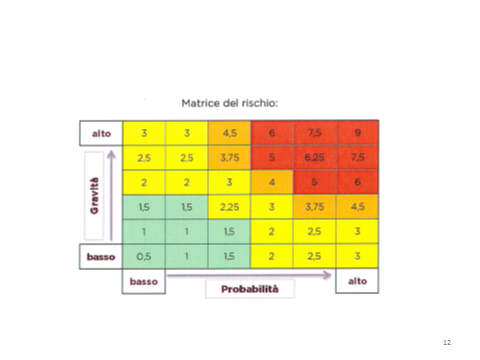 I livelli di rischio degli eventi individuati come pericolosi, attraverso i questionari e le interviste, sono tre (alto, medio e basso) e corrispondono ai tre colori (rosso, giallo e verde).Le misure di trattamento del rischioCom’è stato già precisato nei precedenti paragrafi, in considerazione dell’organizzazione della società, si è ritenuto di fare riferimento, in via prioritaria, alle aree di rischio comuni e obbligatorie, di cui all’art. 1, comma 16, della L. n. 190/2012 e all’All. 2 del PNA, cui si è deciso di aggiungere ulteriori aree operando, quindi, un’analisi dei processi basata su una individuazione più accurata ed estesa di quanto indicato nel citato All. 2 del PNA, così da tener conto delle specificità dell’attività aziendale. Come precisato nel PNA (All. 1, pag. 30), le decisioni in merito alla priorità del trattamento devono basarsi essenzialmente su: a)	livello del rischio: maggiore è il livello, maggiore è la priorità di trattamenti; b)	obbligatorietà della misura: va data priorità alla misura obbligatoria rispetto a quella ulteriore; c)	impatto organizzativo e finanziario connesso all’implementazione della misura. Conseguentemente, considerato che l’attività di gestione del rischio si è concentrata prevalentemente sulle aree di rischio obbligatorie, tenendo conto delle peculiarità della società, che le misure individuate sono prevalentemente riconducibili a quelle obbligatorie, nella declinazione delle priorità di trattamento ci si atterrà alle valutazioni che emergono dalle schede riassuntive (di cui al precedente paragrafo), tenendo eventualmente conto, se incidente in misura rilevante, dell’impatto organizzativo e finanziario connesso all’implementazione delle singole misure. La società si è dotata del MOG a cui si fa rinvio, in particolare, per ciò che concerne le misure di prevenzione, alla parte contenente i seguenti allegati:Allegato 1 - TABELLA REATI PRESUPPOSTOAllegato 2 - CODICE ETICO, CODICE DI COMPORTAMENTO, CODICE SANZIONATORIOAllegato 3 - TESTO UNICO REGOLAMENTI E PROCEDURE contenente i seguenti regolamenti/procedure: La trasparenza Per quanto attiene la trasparenza si fa rinvio, per gli aspetti contenutistici, a quanto previsto nella Sezione III del presente Piano.La formazione, la gestione ed il potenziamento dell’intercambiabilità dei dipendentiLa formazione, soprattutto nelle organizzazioni complesse, rappresenta una variabile strategica per accrescere le conoscenze della forza lavoro al fine di incrementare competenze e professionalità per migliorare efficacia, efficienza, flessibilità, elasticità, produttività e operatività della prestazione lavorativa e dell’azienda nel suo complesso. A tal proposito, si ricorda che le società in house (Determinazione ANAC 8/2015) devono programmare adeguati percorsi formativi per sviluppare conoscenze e competenze su etica, legalità, programmi, politiche e strumenti per la prevenzione ed il contrasto della corruzione al fine di dare piena esecutività al nuovo sistema di norme vigenti (Legge 190/12, D. Lgs. 33/2013, D. Lgs. 39/2013, ecc.). Oltre che per le finalità di cui sopra (Vedi paragrafo 6), la formazione è fondamentale, attraverso l’ampliamento, la condivisione e lo sviluppo delle competenze e delle professionalità, per sviluppare una forza lavoro con alti livelli di condivisione delle conoscenze, competenze, professionalità e del lavoro svolto e quindi intercambiabile e pronta ai processi di rotazione di cui al successivo paragrafo 9.3.La non capacità dell’azienda di avere conoscenze, competenze e professionalità diffuse aumenta il rischio di accentramento in poche persone ed a volte in una sola dell’operatività dell’azienda in alcune aree di attività e servizi, con conseguente perdita di competitività nel caso di assenza o sostituzione, ma nel contempo si riduce anche la capacità stessa dell’azienda di governo e controllo del lavoro svolto, con rischi molteplici dal punto di vista sia economico che giuridico. Sviluppare, gestire ed incrementare l’intercambiabilità dei dipendenti è, quindi, un obiettivo strategico di ogni azienda, ma ciò, non è attuabile al momento del bisogno, ma richiede un modello organizzativo e gestionale orientato in tal senso, anche al fine di:• contenere al massimo i costi del personale, • orientare, ottimizzare gli investimenti e gli impegni di tempo per il mantenimento di un’adeguata capacità di rotazione e sostituibilità delle risorse umane impiegate nell’organizzazione, A tal fine è necessario che la società gestisca e governi l’intercambiabilità del personale, per gestire in modo efficace ed efficiente le diverse esigenze anche in rifermento ai diversi orizzonti temporali:nel breve: la rapida individuazione delle risorse disponibili che possano sopperire alla carenza di personale, nel momento stesso in cui si presenti, anche improvvisamente (es. assenza per malattia); nel medio: la schedulazione di piani di sostituzione programmata (es. per garantire la continuità operativa nei periodi di festività/ferie); nel medio/lungo: la gestione ed il monitoraggio continuo del potenziale di intercambiabilità del personale a vari livelli di aggregazione organizzativa, per individuare ed attuare in base alla priorità le costose attività di sviluppo e mantenimento della sostituibilità (es. rotazione, formazione continua mirata, tutoring, affiancamenti, ecc.) e prepararsi quindi a rispondere rapidamente e con efficacia alle esigenze di breve e medio periodo; nel lungo: la predisposizione e periodica verifica di Tavole di Rimpiazzo (sostituzione) per individuare percorsi di carriera ed elaborare piani di successione, in particolare nella fascia manageriale dell’organizzazione. Responsabile della misura: dott.ssa Monica Pulone La rotazione dei Responsabili e dei dipendenti La rotazione del personale è una tecnica gestionale che prevede la possibilità di spostare periodicamente i dipendenti in diversi settori e consente di conoscere le varie fasi del processo produttivo aziendale nell'ottica di una visione globale dei problemi che si possono manifestare, a livello di relazioni umane e a livello operativo. La rotazione del personale, oltre che come misura di arricchimento del bagaglio professionale del dipendente e come misura di efficienza dell’organizzazione degli uffici, è prevista in modo espresso dalla legge n. 190 del 2012 (art. 1, comma 4, lettera e); comma 5, lettera b); comma 10, lettera b)) come misura anticorruzione. La rotazione del personale maggiormente esposto ai rischi di corruzione, pur non costituendo l’unico strumento di prevenzione è, come anche affermato dal PNA 2016, misura fondamentale di prevenzione della corruzione. Nel suddetto PNA, l’Autorità dedica un particolare approfondimento alla materia distinguendo fra la rotazione ordinaria prevista dalla legge 190/2012 e la rotazione straordinaria prevista dall’articolo 16, co. 1, lett. 1-quater del d.lgs. 165/2001, che si attiva successivamente al verificarsi di fenomeni corruttivi. La ratio delle previsioni normative ad oggi emanate è quella di evitare che possano consolidarsi posizioni di privilegio nella gestione diretta di attività e di evitare che il medesimo dipendente tratti lo stesso tipo di procedimenti per lungo tempo, relazionandosi sempre con i medesimi utenti. La rotazione ordinaria del personale rappresenta l’azione di maggiore impatto sulla struttura organizzativa in quanto deve essere attuata con la necessità di mantenere continuità e coerenza degli indirizzi e delle competenze al fine di scongiurare un rallentamento nell’esercizio delle attività e, pertanto, è rimessa alla autonoma determinazione delle amministrazioni, che in tal modo potranno adeguare la misura alla concreta situazione dell’organizzazione dei propri uffici. La rotazione ordinaria incontra dei limiti sia oggettivi sia soggettivi. I limiti oggettivi sono rappresentati dall’esigenza di assicurare il buon andamento e la continuità dell’azione amministrativa e di garantire la qualità delle competenze professionali necessarie per lo svolgimento di talune attività specifiche, con particolare riguardo a quelle con elevato contenuto tecnico. Pertanto non si deve dare luogo a misure di rotazione se esse comportano la sottrazione di competenze professionali specialistiche da uffici cui sono affidate attività ad elevato contenuto tecnico. Nel caso in cui non sia possibile adottare la misura, ad esempio, per carenza di personale o per professionalità con elevato contenuto tecnico, le amministrazioni e gli enti sono tenuti ad operare scelte organizzative o adottare altre misure di natura preventiva con effetti analoghi. I limiti soggettivi sono rappresentati principalmente dai diritti individuali dei dipendenti soggetti alla misura e dai diritti sindacali. Le misure di rotazione devono contemperare le esigenze di tutela oggettiva della società (il suo prestigio, la sua imparzialità, la sua funzionalità) con tali diritti.Ai sensi delle disposizioni normative e regolamentari in ambito anticorruzione e trasparenza le pubbliche amministrazioni sono tenute ad adottare adeguati criteri per realizzare la rotazione del personale dirigenziale e del personale con funzioni di responsabilità (ivi compresi i responsabili del procedimento) operante nelle aree a più elevato rischio di corruzione. I criteri di rotazione devono essere previsti nei PTPC e nei successivi atti attuativi e i provvedimenti di trasferimento devono essere adeguatamente motivati.La rotazione ordinariaLa società assicura la rotazione dei Responsabili e dei Coordinatori dei progetti operativi nelle Aree a più elevato rischio di corruzione (come risultanti dal presente Piano) attraverso l’applicazione di norme per la rotazione adottate previa informativa alle OO.SS., e contenenti i criteri generali oggettivi, sulla base dei principi, declinati dalla citata Intesa e dal P.N.A. L’attuazione di tale misura deve comunque avvenire in modo da tener conto delle specificità professionali in riferimento alle funzioni e in modo da salvaguardare la continuità della gestione amministrativa. La rotazione degli incarichi del personale non dirigenziale non potrà di norma avvenire in concomitanza con quella dei Responsabili.La rotazione straordinariaIn caso di notizia formale di avvio di un procedimento penale a carico di un dipendente e in caso di avvio di procedimento disciplinare per fatti di natura corruttiva ferma restando la possibilità di adottare la sospensione del rapporto, la società: -	per i Quadri, revoca l’incarico in essere e dispone il passaggio ad altro incarico, ai sensi del combinato disposto dell’art. 16, comma 1, lett. l-quater, e dell’art. 55-ter, comma 1, del D. Lgs. n. 165 del 2001;-	per il personale non dirigenziale procede all’assegnazione ad altro ufficio ai sensi del citato art. 16, comma 1, lett. l-quater del D. Lgs. n. 165 del 2001. Responsabili della misura: Amministratore Unico e Direttore generaleLa tutela del dipendente che segnala illeciti e segnalazioni da parte del cittadino Il dipendente che riferisce al proprio superiore gerarchico condotte che presume illecite di cui sia venuto a conoscenza in ragione del rapporto di lavoro, non può essere sanzionato, licenziato o sottoposto ad una misura discriminatoria, diretta o indiretta, avente effetti sulle condizioni di lavoro per motivi collegati direttamente o indirettamente alla denuncia. Le segnalazioni saranno valutate dal Responsabile competente e, qualora questi ritenga che le stesse abbiano rilevanza disciplinare, procederà secondo la normativa vigente. Nel caso in cui il RPCT, nell’esercizio delle funzioni attribuite con il presente Piano, venga a conoscenza di fatti che possano presentare una rilevanza disciplinare, dovrà darne informazione al Responsabile della struttura nella quale presta servizio il dipendente coinvolto. Il Responsabile procederà con le modalità sopra descritte. In sede di procedimento disciplinare a carico dell'eventuale responsabile del fatto illecito, l’identità del segnalante non potrà essere rivelata, senza il suo consenso, sempre che la contestazione dell’addebito disciplinare sia fondata su accertamenti distinti e ulteriori rispetto alla segnalazione. Qualora invece la contestazione sia fondata, in tutto o in parte, sulla segnalazione, l’identità del segnalante potrà essere rivelata ove la sua conoscenza sia indispensabile per la difesa dell’incolpato.Per quanto attiene il Whistleblowing, si fa rinvio, ai paragrafi precedenti per gli approfondimenti del caso.Responsabili della misura: Quadro e/o Responsabile della struttura presso cui viene svolta l’attività o l’Amministratore Unico.Il conflitto di interessi Tutti i dipendenti/collaboratori/consulenti devono, nei loro rapporti esterni ed interni con clienti/fornitori/ contraenti e concorrenti, comunque curare gli interessi della società rispetto ad ogni altra situazione che possa concretizzare un vantaggio personale anche di natura non patrimoniale. Il Responsabile del procedimento, i titolari degli uffici competenti ad adottare pareri, valutazioni tecniche, atti endoprocedimentali ed il provvedimento finale ed i dipendenti destinati a operare nei settori e/o attività particolarmente esposti alla corruzione devono, in caso di conflitto di interessi, astenersi dall’attività, segnalando tempestivamente ogni situazione di conflitto anche potenziale. Per conflitto di interessi, reale o potenziale, si intende qualsiasi relazione intercorrente tra un dipendente/collaboratore/consulente e soggetti, persone fisiche o giuridiche, che possa risultare di pregiudizio per la società. I conflitti di interesse devono essere resi noti con immediatezza, con dichiarazione scritta da inviarsi al Responsabile di settore e/o al Responsabile d’Settore/Ufficio presso cui viene svolta l’attività o al Responsabile di settore. Tutte le segnalazioni dovranno essere trasmesse, in copia, anche al RPCT. È ugualmente necessario che, in sede della comunicazione da rendersi da parte dei dipendenti nei casi di svolgimento di incarichi extra istituzionali, sia verificata l’insussistenza di situazioni, anche potenziali, di conflitto di interessi. Nell’ambito di ciascun Settore/Ufficio dovranno essere monitorati i rapporti tra la società e i soggetti che con la stessa stipulano contratti o che sono interessati ad affidamenti verificando eventuali relazioni di parentela o affinità sussistenti tra i titolari, gli amministratori, i soci e i dipendenti degli stessi soggetti e i Responsabili e i dipendenti della società (art.1, comma 9, lett.e), Legge n. 190/2012). Con l’approvazione del MOG, con particolare riferimento alla parte speciale, contenente l’Allegato n. 2.1 Codice Etico, Codice di Comportamento, Codice Sanzionatorio e l’Allegato n. 3 Testo Unico Regolamenti e Procedure, è stato introdotto l’obbligo, al momento dell’assunzione o del conferimento dell’incarico/nomina di Commissioni, del rilascio da parte dei dipendenti compresi i Responsabili, della dichiarazione di assenza di conflitti di interesse e di sentenze di condanna per delitti contro la Pubblica Amministrazione (capo I, titolo II, libro secondo del codice penale), di insussistenza delle cause di inconferibilità e/o incompatibilità ai sensi del D.Lgs. 8 aprile 2013, n. 39 e ricognitiva degli incarichi in essere a carico della finanza pubblica/regionale ex art. 3, comma 2 D.P.C.M. 23 marzo 2012. Ciò consente una maggiore efficace regolazione/controllo/monitoraggio dei casi di conflitto di interesse come previsto dalla L.190/2012, D.Lgs. 39/2013 e l’introduzione della previsione dell’obbligo di astensione nei casi di conflitto ex art. 6 bis, della L. 241/1990 e D.P.R. 62/2013. Su istanza o dell’OdV o del RPCT, l’Internal Audit procederà alla verifica della veridicità delle dichiarazioni di cui sopra. Il conferimento di incarichi di Responsabilità: inconferibilità e incompatibilità La vigilanza sul rispetto delle disposizioni in materia di inconferibilità e incompatibilità è demandata al RPCT, ai sensi dell’art. 15, comma 1, del D.Lgs. n. 39/2013, il quale, per tale scopo, si avvale del supporto operativo dell’Internal Audit. L’attività di vigilanza è condotta, anche, in occasione delle verifiche semestrali di cui successivo paragrafo 9. Al RPCT spetta, inoltre, contestare situazioni di inconferibilità e incompatibilità nonché procedere alla relativa segnalazione all’A.N.AC.Al RPCT vengono tempestivamente trasmessi, per conoscenza, dagli uffici competenti, tutti i provvedimenti di conferimento di incarichi di responsabilità e non, comunque denominati, con la contestuale trasmissione delle relative dichiarazioni presentate dagli interessati sulla insussistenza di una delle cause di inconferibilità, di cui all’art. 20, comma 1, del D.Lgs. n. 39/2013, allo stesso, inoltre, vengono tempestivamente trasmesse le medesime dichiarazioni rese annualmente. Le dichiarazioni rese dagli interessati ex D.P.R. 445/2000 dovranno essere acquisite dalla struttura competente in ordine al procedimento di nomina o di affidamento di incarico, la quale provvederà, nella fase istruttoria, alla verifica della completezza ed al controllo delle dichiarazioni ricevute e, una volta effettuati i dovuti riscontri, a trasmetterle, unitamente ad una dichiarazione di regolarità della procedura che contenga anche l’esito delle verifiche effettuate, al RPCT, di modo che possa esercitare le funzioni di vigilanza che gli competono. Il provvedimento di nomina o quello di conferimento dell’incarico dovrà dare puntuale indicazione, nelle premesse del provvedimento, dell’attività di verifica svolta, dalla suddetta struttura competente per il procedimento, delle possibili cause di inconferibilità e incompatibilità. Il RPCT ha il compito di contestare all’interessato l’esistenza o l’insorgere delle situazioni di inconferibilità o incompatibilità di cui venga a conoscenza, nonché quello di segnalare all’Organo Amministrativo ovvero, qualora lo stesso risulti coinvolto, all’Assemblea dei Soci, i casi di possibile violazione delle disposizioni in materia ai fini dell’adozione dei provvedimenti del caso. Il RPCT, anche per il tramite dell’Internal Audit, può chiedere agli uffici competenti ogni notizia o informazione o documentazione utile ad accertare l’effettiva sussistenza di eventuali casi di inconferibilità o di incompatibilità previsti dal D.Lgs. n. 39/2013, di cui sia venuto, in qualsiasi modo, a conoscenza.Nell’attività di accertamento il RPCT tiene conto di quanto rappresentato dall’A.N.AC. nelle «Linee guida aventi ad oggetto il procedimento di accertamento delle inconferibilità e delle incompatibilità degli incarichi amministrativi da parte del responsabile della prevenzione della corruzione. Attività di vigilanza e poteri di accertamento dell’A.N.AC. in caso di incarichi inconferibili e incompatibili.» con le quali mette in evidenza che “deve tenersi conto dell’art. 20 del decreto 39/2013, che impone a colui al quale l’incarico è conferito, di rilasciare, all’atto della nomina, una dichiarazione sulla insussistenza di una delle cause di inconferibilità o incompatibilità individuate dallo stesso decreto. Ed è proprio su tale dichiarazione che si concentra l’indagine del RPC nell’ambito del procedimento sanzionatorio avviato nei confronti dei componenti l’organo conferente l’incarico, tenuto conto che, pur costituendo un momento di responsabilizzazione del suo autore, tale dichiarazione non vale ad esonerare, chi ha conferito l’incarico, dal dovere di accertare, nel rispetto dei principi di buon andamento e di imparzialità di cui al citato art. 97 Cost. i requisiti necessari alla nomina, ovvero, per quanto qui rileva, l’assenza di cause di inconferibilità e di incompatibilità in capo al soggetto che si vuole nominare. In altre parole, l’amministrazione conferente è tenuta ad usare la massima cautela e diligenza nella valutazione della dichiarazione richiesta all’art.20, in quanto non è escluso che questa sia mendace, e ciò anche a prescindere dalla consapevolezza del suo autore circa la sussistenza di una delle cause di inconferibilità o di incompatibilità. Il dichiarante, cioè, può anche essere assolutamente convinto della insussistenza di una delle suddette cause e rilasciare ugualmente, in totale buona fede, la dichiarazione richiesta.Ora, però, con riferimento all’indagine sull’elemento psicologico, sono sufficientemente evidenti le difficoltà che il RPC può incontrare nell’accertamento del dolo o della colpa lieve in capo all’organo che ha conferito l’incarico, il quale, come chiarito nella delibera n. 67 del 2015, non deve attenersi a quanto dichiarato dal soggetto incaricato, ma deve verificare, con la massima cautela, se, in base agli atti conosciuti o conoscibili, l’autore del provvedimento di nomina avrebbe potuto – anche con un accertamento delegato agli uffici e/o con una richiesta di chiarimenti al nominando – conoscere la causa di inconferibilità/incompatibilità.Fatte tali necessarie premesse, vale ora considerare i diversi ordini di conseguenze che, nel rispetto del quadro normativo di riferimento, si producono in caso di dichiarazioni mendaci. Anzitutto, dalla dichiarazione mendace deriva una responsabilità penale in capo al suo autore, essendo questa resa ai sensi dell’art. 76 del D.P.R. n. 445/2000; secondariamente, tenuto conto che detta dichiarazione viene resa anche ai sensi dell’art. 20 del D. Lgs. 39/2013, è proprio il comma 5, di detta disposizione a prevedere l’impossibilità, per il suo autore, di ricoprire, per un periodo pari a cinque anni, alcuno degli incarichi previsti dal decreto.Tuttavia, proprio in considerazione della buona fede che può caratterizzare l’autore della dichiarazione, è opportuno considerare un passaggio che la legge non contempla, ma che potrebbe chiarire non solo la condotta da esigere dall’autore della dichiarazione, ma anche l’ambito oggettivo della verifica richiesta all’organo conferente l’incarico. Si ritiene, pertanto, necessario indicare alle amministrazioni di accettare solo dichiarazioni che contengano l’elencazione di tutti gli incarichi ricoperti dal soggetto che si vuole nominare, nonché delle eventuali condanne da questo subite per i reati commessi contro la pubblica Amministrazione.A quel punto sarà onere dell’amministrazione conferente, sulla base della fedele elencazione degli incarichi ricoperti, effettuare le necessarie verifiche circa la sussistenza di una causa di inconferibilità o di incompatibilità. In questo modo risulterà meno complicato accertare l’elemento psicologico del dolo o della colpa lieve in capo all’organo conferente, chiamato ad accertare se, in base agli incarichi riportati nell’elenco prodotto, quello che si vuole affidare sia o meno inconferibile o sia con quelli incompatibile.Ne consegue che anche il compito del RPC nell’ambito del procedimento sanzionatorio sarà più agevole, potendosi, ad esempio, concludere per la responsabilità dell’organo conferente ogni volta che l’incarico dichiarato nullo sia stato conferito nonostante dalla elencazione prodotta fossero emersi elementi che, adeguatamente accertati, evidenziavano cause di inconferibilità o di incompatibilità.Inoltre, l’inclusione nel suddetto elenco anche di incarichi che rendono inconferibile quello che si vuole affidare, escluderebbe in modo evidente la mala fede dell’autore della dichiarazione. Con riferimento, però, a tale ultimo profilo, vale evidenziare che l’elemento psicologico del dichiarante non è preso in considerazione dal legislatore, il quale, come sopra chiarito, collega alla dichiarazione mendace, accertata dalla stessa amministrazione nel rispetto del diritto di difesa e del contraddittorio dell’interessato, l’inconferibilità di qualsivoglia incarico tra quelli previsti dal decreto, per il periodo di cinque anni.Il comma 4, dell’art. 20 stabilisce, poi, che la dichiarazione sulla insussistenza di una delle cause di inconferibilità costituisce condizione di efficacia dell’incarico. Poiché da quanto appena detto la sola dichiarazione non è sufficiente, ma occorre la segnalata opera di verifica, la norma deve essere interpretata nel senso che è condizione di efficacia non solo la presentazione ma anche la verifica da parte dell’amministrazione conferente della veridicità della dichiarazione medesima.”La società adotta misure organizzative che assicurano che:1.	l’atto di attribuzione o negli interpelli l’incarico sono subordinati al rilascio della dichiarazione di insussistenza delle cause di inconferibilità ed incompatibilità dell’interessato, quale condizione per l’acquisizione di efficacia dell’incarico;2.	negli atti di attribuzione degli incarichi o negli interpelli siano inserite espressamente le condizioni ostative al conferimento ed alla compatibilità dell’incarico;3.	i soggetti interessati rendano la dichiarazione di insussistenza delle cause di inconferibilità ed incompatibilità all’atto del conferimento dell’incarico, con impegno ad immediata informazione dell’Organo Amministrativo della società per il caso di sopraggiungere di cause di inconferibilità e incompatibilità in pendenza dell’incarico;4.	sia svolta un’attività di vigilanza su segnalazione di soggetti interni ed esterni, soprattutto al fine di verificare l’esistenza di situazioni di inconferibilità ed incompatibilità.La situazione di inconferibilità non può essere sanata. Le cause di incompatibilità possono essere rimosse in ogni momento mediante la rinuncia dell’interessato ad uno degli incarichi ritenuti incompatibili dalle norme vigenti.Lo svolgimento di incarichi d’ufficio - attività ed incarichi extra-istituzionali Il cumulo in capo ad un medesimo dipendente di incarichi conferiti dalla società può comportare il rischio di un’eccessiva concentrazione di potere su un unico centro decisionale. La concentrazione del potere decisionale aumenta il rischio che l’attività amministrativa possa essere indirizzata verso fini privati o impropri determinati dalla volontà del Responsabile stesso. Inoltre, lo svolgimento di incarichi, soprattutto se extra-istituzionali, da parte del dipendente può realizzare situazioni di conflitto di interesse che possono compromettere il buon andamento dell’azione amministrativa, ponendosi altresì come sintomo dell’evenienza di fatti corruttivi. Per le misure poste in essere su tali attività, si fa rinvio al MOG Parte Speciale - Allegato 2 Codice Etico e di Comportamento Sezione Seconda Titolo III e Allegato 3 T.U. Regolamenti e Procedure.Le attività successive alla cessazione dal servizio (Pantouflage)La Legge n. 190/2012 ha introdotto il comma 16-ter all’art. 53 del D. Lgs. n. 165 del 2001 volto a contenere il rischio di situazioni di corruzione connesse all’impiego del dipendente successivo alla cessazione del rapporto di lavoro. Il rischio valutato dalla norma è che durante il periodo di servizio il dipendente possa artatamente precostituirsi delle situazioni lavorative vantaggiose e così sfruttare a proprio fine la sua posizione e il suo potere all’interno della società per ottenere un lavoro per lui attraente presso l’impresa o il soggetto privato con cui entra in contatto. La norma prevede quindi una limitazione della libertà negoziale del dipendente per un determinato periodo successivo alla cessazione del rapporto per eliminare la “convenienza” di accordi fraudolenti. La disposizione stabilisce che “I dipendenti che, negli ultimi tre anni di servizio, hanno esercitato poteri autoritativi o negoziali per conto delle pubbliche amministrazioni di cui all’articolo 1, comma 2, non possono svolgere, nei tre anni successivi alla cessazione del rapporto di pubblico impiego, attività lavorativa o professionale presso i soggetti privati destinatari dell’attività della Pubblica Amministrazione svolta attraverso i medesimi poteri. I contratti conclusi e gli incarichi conferiti in violazione di quanto previsto dal presente comma sono nulli ed è fatto divieto ai soggetti privati che li hanno conclusi o conferiti di contrattare con le pubbliche amministrazioni per i successivi tre anni con obbligo di restituzione dei compensi eventualmente percepiti e accertati ad essi riferiti.”L’A.N.AC. nell’Aggiornamento 2018 al Piano Nazionale Anticorruzione ha fornito dei chiarimenti sulla formulazione del succitato comma 16-ter in quanto non appare del tutto chiara e ha dato luogo a dubbi interpretativi sotto diversi profili di seguito elencati.Ambito di applicazioneLa disciplina sul divieto di pantouflage si applica innanzitutto ai dipendenti delle pubbliche amministrazioni, individuate all’art. 1, co. 2, del d.lgs. 165/2001. L’A.N.AC. ha evidenziato che una limitazione ai soli dipendenti con contratto a tempo indeterminato sarebbe in contrasto con la ratio della norma e sono pertanto da ricomprendersi anche i soggetti legati alla pubblica amministrazione da un rapporto di lavoro a tempo determinato o autonomo (cfr. parere ANAC AG/2 del 4 febbraio 2015). L’Autorità evidenzia, inoltre, che il divieto per il dipendente cessato dal servizio di svolgere attività lavorativa o professionale presso i soggetti privati destinatari dei poteri negoziali e autoritativi esercitati è da intendersi riferito a qualsiasi tipo di rapporto di lavoro o professionale che possa instaurarsi con i medesimi soggetti privati, mediante l’assunzione a tempo determinato o indeterminato o l’affidamento di incarico o consulenza da prestare in favore degli stessi.Tale linea interpretativa emerge chiaramente dalla disciplina sulle incompatibilità e inconferibilità di incarichi, laddove l’ambito di applicazione del divieto di pantouflage è stato ulteriormente definito. L’art. 21 del d.lgs. 39/2013 ha, infatti, precisato che ai fini dell’applicazione dell’art. 53, co. 16-ter, del d.lgs. 165/2001, sono considerati dipendenti delle pubbliche amministrazioni anche i soggetti titolari di uno degli incarichi considerati nel medesimo decreto, ivi compresi i soggetti esterni con i quali l’amministrazione, l’ente pubblico e l’ente di diritto privato in controllo pubblico stabilisce un rapporto di lavoro, subordinato o autonomo.Si è inteso così estendere la sfera dei soggetti assimilabili ai dipendenti pubblici, rafforzando la finalità dell’istituto in argomento quale presidio del rischio corruttivo.Secondo una lettura in senso ampio della norma e coerentemente a quanto specificato all’art. 21 cit., si sottolinea che il divieto di pantouflage è da riferirsi non solo ai dipendenti degli enti pubblici non economici (già ricompresi fra le pubbliche amministrazioni) ma anche ai dipendenti degli enti pubblici economici, atteso che il d.lgs. 39/2013 non fa distinzione fra le due tipologie di enti (come rilevato dal Consiglio di Stato).Esercizio dei poteri autoritativi e negozialil’Autorità ha precisato che rientrano in tale ambito, a titolo esemplificativo, i Responsabili, i funzionari che svolgono incarichi di responsabilità, ad esempio ai sensi dell’art. 19, co. 6, del d.lgs. 165/2001 o ai sensi dell’art. 110 del d.lgs. 267/2000, coloro che esercitano funzioni apicali o a cui sono conferite apposite deleghe di rappresentanza all’esterno dell’ente (cfr. orientamento ANAC n. 2 del 4 febbraio 2015). Si ritiene inoltre che il rischio di precostituirsi situazioni lavorative favorevoli possa configurarsi anche in capo al dipendente che ha comunque avuto il potere di incidere in maniera determinante sulla decisione oggetto del provvedimento finale, collaborando all’istruttoria, ad esempio attraverso l’elaborazione di atti endoprocedimentali obbligatori (pareri, perizie, certificazioni) che vincolano in modo significativo il contenuto della decisione (cfr. parere ANAC sulla normativa AG 74 del 21 ottobre 2015 e orientamento n. 24/2015).Pertanto, il divieto di pantouflage si applica non solo al soggetto che abbia firmato l’atto ma anche a coloro che abbiano partecipato al procedimento.Soggetti privati destinatari dell’attività della pubblica amministrazioneL’Autorità ritiene che, al di là della formulazione letterale della norma che sembra riguardare solo società, imprese, studi professionali, la nozione di soggetto privato debba essere la più ampia possibile. Sono pertanto da considerarsi anche i soggetti che, pur formalmente privati, sono partecipati o controllati da una pubblica amministrazione, in quanto la loro esclusione comporterebbe una ingiustificata limitazione dell’applicazione della norma e una situazione di disparità di trattamento.SanzioniLa formulazione delle disposizioni riguardanti il regime sanzionatorio ha sollevato molti dubbi interpretativi, in quanto non sono chiaramente identificati l’organo o l’autorità competente a garantire l’esecuzione degli effetti sanzionatori, tenendo conto anche della difficoltà per l’amministrazione di verificare il comportamento di un dipendente cessato dal servizio. Rimane anche problematico l’aspetto riguardante l’individuazione del soggetto cui spetta assumere la decisione finale sulla nullità dei contratti conclusi e degli incarichi conferiti e sulla preclusione dalla partecipazione alle procedure di affidamento di appalti pubblici, con conseguenti ripercussioni anche sulla la decorrenza certa degli effetti sanzionatori.Al fine di rendere pienamente efficace la disciplina sul pantouflage, l’Autorità si riserva di presentare un eventuale atto di segnalazione al Governo e Parlamento.Infine, l’Autorità suggerisce di prevedere nei PTPC, quale misura volta a implementare l’attuazione dell’istituto, l’obbligo per il dipendente, al momento della cessazione dal servizio, di sottoscrivere una dichiarazione con cui si impegna al rispetto del divieto di pantouflage, allo scopo di evitare eventuali contestazioni in ordine alla conoscibilità della norma.Pertanto, la società adotta misure organizzative necessarie ad evitare l’assunzione di dipendenti che, negli ultimi tre anni di servizio, abbiano esercitato poteri autoritativi o negoziali per conto di pubbliche amministrazioni nei confronti della società stessa. La società adotta altresì le misure organizzative necessarie ad assicurare che:1.	negli interpelli o comunque nelle varie forme di selezione del personale sia inserita espressamente la condizione ostativa sopra menzionata;2.	i soggetti interessati rendono la dichiarazione di insussistenza della suddetta causa ostativa;3.	sia svolta un’attività di vigilanza su segnalazione di soggetti interni ed esterni, soprattutto al fine di verificare l’esistenza di cause ostative.La vigilanza sul rispetto delle disposizioni di cui al presente paragrafo è demandata al RPCT, il quale si avvale del supporto operativo dell’Internal Audit. L’attività di vigilanza è condotta, anche, in occasione delle verifiche semestrali di cui successivo paragrafo 9. Per le misure poste in essere su tali attività, si fa rinvio al MOG Parte Speciale - Allegato n. 2 Codice Etico e di Comportamento e Allegato n. 3 T.U. Regolamenti e Procedure.La formazione di commissioni, assegnazioni agli uffici, conferimento di incarichi di responsabilità in caso di condanna penale per delitti contro la Pubblica Amministrazione Ai sensi dell’articolo 35 bis del D. Lgs. n. 165/2001, introdotto dall’articolo 1, comma 46, della legge n. 190 del 2012, coloro che sono stati condannati, anche con sentenza non passata in giudicato, per i reati previsti nel Capo I del Titolo II del Libro II del Codice penale, non possono far parte, anche con compiti di segreteria, di Commissioni per l’accesso o la selezione ai pubblici impieghi; essere assegnati, anche con funzioni direttive, agli uffici preposti alla gestione delle risorse finanziarie, all’acquisizione di beni, servizi e forniture, nonché alla concessione o all’erogazione di sovvenzioni, contributi, sussidi, ausili finanziari o attribuzioni di vantaggi economici a soggetti pubblici e privati; far parte delle commissioni per la scelta del contraente e per l’affidamento di lavori, forniture e servizi, per la concessione o l’erogazione di sovvenzioni, contributi, sussidi, ausili finanziari nonché per l’attribuzione di vantaggi di qualunque genere. Con la nuova normativa sono state introdotte anche delle misure di prevenzione di carattere soggettivo, con le quali la tutela è anticipata al momento di individuazione degli organi che sono deputati a prendere decisioni e ad esercitare il potere nelle amministrazioni. Tra queste, il nuovo art. 35-bis, inserito nell’ambito del D. Lgs. n. 165 del 2001, pone delle condizioni ostative per la partecipazione a commissioni di concorso o di gara e per lo svolgimento di funzioni direttive in riferimento agli uffici considerati a più elevato rischio di corruzione. La norma in particolare prevede: “1.	Coloro che sono stati condannati, anche con sentenza non passata in giudicato, per i reati previsti nel capo I del titolo II del libro secondo del codice penale: a)	non possono fare parte, anche con compiti di segreteria, di commissioni per l'accesso o la selezione a pubblici impieghi; b)	non possono essere assegnati, anche con funzioni direttive, agli uffici preposti alla gestione delle risorse finanziarie, all'acquisizione di beni, servizi e forniture, nonché alla concessione o all'erogazione di sovvenzioni, contributi, sussidi, ausili finanziari o attribuzioni di vantaggi economici a soggetti pubblici e privati; c)	non possono fare parte delle commissioni per la scelta del contraente per l'affidamento di lavori, forniture e servizi, per la concessione o l'erogazione di sovvenzioni, contributi, sussidi, ausili finanziari, nonché per l'attribuzione di vantaggi economici di qualunque genere. 2.	La disposizione prevista al comma 1 integra le leggi e regolamenti che disciplinano la formazione di commissioni e la nomina dei relativi segretari.”.A tal fine il dipendente dovrà sottoscrivere una dichiarazione sostitutiva di certificazione ex artt. 46 e 47 del D.P.R. n. 445 del 2000, in cui attestare l’assenza di condanne penali relative ai reati previsti nel Capo I, Titolo II del Libro II del Codice penale. I Responsabili e i Responsabili dovranno effettuare un censimento di tutti Settori/Uffici di propria competenza, attraverso una verifica delle risorse umane, degli incarichi e delle responsabilità dei singoli obiettivi già affidati. Una volta effettuato il censimento, saranno proposte misure idonee a prevenire e contrastare i fenomeni di corruzione, laddove esistenti. Il censimento sarà relazionato al RPCT corredato da proposte adeguate per l’adozione di misure nei settori in cui è più elevato il rischio di corruzione, prevedendo altresì proposte per la revoca degli incarichi già affidati, qualora emergesse un effettivo e concreto rischio di corruzione. Per ciò che concerne la nomina delle Commissioni per l’affidamento di servizi/forniture/lavori, i commissari/componenti sono obbligati al rilascio di dichiarazioni ex artt. 46 e 47 del D.P.R. n. 445 del 2000 attestanti:a) l’esatta tipologia di impiego/lavoro, sia pubblico che privato, svolto negli ultimi 5 anni;b) di non svolgere o aver svolto «alcun’altra funzione o incarico tecnico o amministrativo relativamente al contratto del cui affidamento si tratta»;c) se professionisti, di essere iscritti in albi professionali da almeno 10 anni;d) di non aver concorso, «in qualità di membri delle commissioni giudicatrici, con dolo o colpa grave accertati in sede giurisdizionale con sentenza non sospesa, all’approvazione di atti dichiarati illegittimi»;e) di non trovarsi in conflitto di interesse con riguardo ai dipendenti della stazione appaltante per rapporti di coniugio, parentela o affinità o pregressi rapporti professionali;f) assenza di cause di incompatibilità con riferimento ai concorrenti alla gara;g) l’assenza di condanne penali relative ai reati previsti nel Capo I, Titolo II del Libro II del Codice penale.Per le misure poste in essere su tali attività, si fa rinvio al MOG Parte Speciale - Allegato n. 2 Sezione 1 e 2 Codice Etico e di Comportamento.L’affidamento di lavori, servizi e fornitureLa società si atterrà scrupolosamente alle disposizioni normative. In particolare:pianificazione annuale degli affidamenti al fine di evitare il ricorso agli affidamenti d’urgenza;rispetto del divieto di frazionamento;limitazione degli affidamenti diretti ai soli casi previsti dalla normativa;monitoraggio delle scadenze contrattuali per evitare il ricorso a proroghe e rinnovi non previsti dalla normativa se non in casi del tutto eccezionali e adeguatamente motivati;rispetto del principio della rotazione;scrupolosa verifica della congruità dei prezzi di beni e servizi effettuati al di fuori del mercato elettronico (Consip);scrupolosa vigilanza sulla corretta esecuzione dei contratti, in modo da poter formulare ogni contestazione nei casi di inadempienze e poter richiedere l’applicazione di penali o l’eventuale risoluzione del contrattoLa società ha adottato specifico regolamento per la costituzione e gestione dell’Albo Fornitori, per lo svolgimento delle ricerche di mercato e per gli affidamenti degli incarichi a titolo oneroso compresi quelli legali. Per quanto concerne i processi di affidamento, in coerenza con le indicazioni a tal proposito contenute nell’aggiornamento del P.N.A. per l’anno 2015, si evidenzia, in relazione alle diverse fasi che li caratterizzano, l’esigenza di porre in essere, tra gli altri, i seguenti adempimenti:a) 	La programmazioneNella fase della programmazione relativa agli acquisti di beni e servizi - partendo dal monitoraggio, a cura del competente RUP, della scadenza dei contratti di appalto in essere al fine di evitare il ricorso a proroghe o al rinnovo degli stessi - dovrà essere prestata “particolare attenzione ai processi di analisi e definizione dei fabbisogni”, in modo da evitare l’insorgenza di urgenze.In tale ottica, ciascuna struttura che preveda di dover effettuare delle acquisizioni di beni e servizi nel corso dell’anno successivo dovrà darne indicazione - unitamente a tutte le informazioni correlate - in un documento da inviare annualmente, entro il 30 settembre, al Direttore il quale, dopo averle vagliate, acquisisce le valutazioni di competenza da parte del Settore Acquisti, Logistica e Patrimonio, provvede a redigere, entro il 15 ottobre, una proposta di programma annuale da sottoporre all’esame dell’Organo Amministrativo.b) 	La progettazioneNella fase di progettazione rientrano, in particolare, i sottoprocessi relativi all’analisi di mercato (propedeutica anche per l’individuazione dei contenuti tecnici e la predisposizione del capitolato e dei documenti di gara), alla nomina del R.U.P., alla determinazione a contrarre (con l’individuazione, tra l’altro, della procedura di scelta del contraente, del criterio di aggiudicazione - offerta economicamente più vantaggiosa o prezzo più basso - e dei criteri per l’attribuzione del punteggio), alla determinazione dell’importo contrattuale, alla definizione dei requisiti per la partecipazione alla gara e all’approvazione dello schema di contratto. Tra le diverse misure ritenute necessarie per gestire i suddetti sottoprocessi a rischio, si evidenziano, tra le altre, quella del rispetto del divieto di frazionamento dell’importo contrattuale, nonché l’utilizzazione di modelli contrattuali e provvedimentali. Con specifico riferimento alle acquisizioni di beni e servizi di importo inferiore alla soglia di rilievo comunitario, si ritiene opportuno evidenziare che, ai sensi dell’articolo 1, comma 450 della legge 27 dicembre 2006, n. 296 (legge finanziaria 2007), le pubbliche amministrazioni diverse da quelle centrali e periferiche dello Stato “sono tenute a fare ricorso al mercato elettronico della pubblica amministrazione ovvero ad altri mercati elettronici ……. ovvero al sistema telematico messo a disposizione dalla centrale regionale di riferimento per lo svolgimento delle relative procedure….”. Pertanto, nell’eventualità di acquisizione di beni e servizi per un importo inferiore alla soglia di rilievo comunitario che non possa avvenire tramite i menzionati mercati elettronici o sistemi telematici, il relativo provvedimento dovrà puntualmente dar conto dei motivi che hanno impedito di seguire tale procedura;c) 	La selezione del contraenteAlla fase di selezione del contraente sono ascrivibili i sottoprocessi relativi alla pubblicazione del bando, alla fissazione del termine per la presentazione delle offerte, al trattamento e alla custodia dei documenti attinenti la gara, alla nomina della commissione di gara, alla verifica dei requisiti di partecipazione, alla gestione delle sedute di gara, alla valutazione delle offerte e verifica di eventuali anomalie, all’aggiudicazione provvisoria, all’eventuale annullamento o revoca della gara. Tra le misure da adottare, per quanto concerne le procedure negoziate, si evidenzia la necessità del più scrupoloso rispetto del principio di rotazione degli operatori economici, evitando in tal modo anche il consolidamento di rapporti solo con alcuni di essi;d) 	La verifica dell’aggiudicazione e stipula del contrattoAlla fase di verifica dell’aggiudicazione e stipula del contratto attengono, in particolare, la verifica dei requisiti generali e speciali di partecipazione in capo all’aggiudicatario ai fini della stipula del contratto, l’effettuazione delle comunicazioni riguardanti i mancati inviti e le esclusioni, la formalizzazione dell’aggiudicazione definitiva e la stipula del contratto;e) 	L’esecuzione del contrattoAi fini dei rischi corruttivi, nella fase di esecuzione del contratto, rilevano particolarmente le eventuali modifiche del contratto originario, l’autorizzazione dell’affidamento in subappalto o in cottimo, l’ammissione delle varianti, la verifica delle disposizioni in materia di sicurezza, con particolare riferimento al rispetto delle prescrizioni contenute nel Piano di Sicurezza e Coordinamento (PSC) o al Documento Unico di Valutazione dei Rischi Interferenziali (DUVRI), la verifica della corretta esecuzione dei contratti e i conseguenti pagamenti. In particolare, attraverso la scrupolosa vigilanza sulla corretta esecuzione dei contratti, potrà essere possibile la formulazione di contestazioni in caso di inadempienze da parte del soggetto aggiudicatario, così da poter procedere all’applicazione delle penali o alla richiesta della risoluzione in danno del contratto;f) 	La rendicontazione del contratto La fase di rendicontazione del contratto comporta la verifica, da parte del collaudatore ovvero del responsabile del procedimento, della conformità o regolare esecuzione dell’opera o della prestazione.8.10.1.	Le indicazioni dell’Autorità garante della concorrenza e del mercato Si evidenzia che l’Autorità garante della concorrenza e del mercato ha adottato, il 18 settembre 2013, un “vademecum”, rivolto alle stazioni appaltanti, per identificare e segnalare all’Autorità stessa eventuali anomalie comportamentali che possono costituire indizio della presenza di fenomeni anticoncorrenziali ed illeciti.Il vademecum pone l’accento sul fatto che gli accordi anticoncorrenziali aventi ad oggetto gare per l’assegnazione di appalti pubblici, oltre a rappresentare delle infrazioni alle regole della concorrenza, comportano una lievitazione dei costi per lavori o forniture, e comportano quindi un danno diretto per l’intera collettività. Anche per tale motivo, le intese anticoncorrenziali in gara sono assoggettate non solo a sanzioni amministrative nei confronti delle imprese ma anche a sanzioni penali nei confronti delle persone fisiche. Secondo l’Autorità, i fenomeni anticoncorrenziali si presentano soprattutto in particolari contesti di mercato caratterizzati da:a)	pochi concorrenti;b)	concorrenti caratterizzati da analoga efficienza e dimensione;c)	prodotti omogenei;d)	perdurante partecipazione alle gare delle stesse imprese;e)	appalto ripartito in più lotti dal valore economico simile.Inoltre, le manifestazioni di comportamenti anticoncorrenziali possono assumere le seguenti fattispecie:a)	Il boicottaggio della gara, Si caratterizza per la mancata presentazione di offerte da parte di una o più imprese al fine di prolungare il contratto con il fornitore abituale o di far ripartire pro quota il lavoro o la fornitura tra tutte le imprese interessate al contratto. Le principali manifestazioni che potrebbero essere indizio di questa strategia sono le seguenti:1)	nessuna offerta presentata;2) 	presentazione di un'unica offerta o di un numero di offerte comunque insufficiente per procedere all’assegnazione dell’appalto (quando la stazione appaltante stabilisce un numero minimo per la regolarità della gara);3) 	presentazione di offerte tutte caratterizzate dal medesimo importo (soprattutto quando le procedure di gara fissate dalla stazione appaltante prevedono in queste circostanze l’annullamento della gara o la ripartizione dell’appalto pro quota);b)	Le offerte di comodo, Rappresentano una pratica particolarmente diffusa di turbativa d’asta, finalizzata a conferire un’apparente regolarità concorrenziale alla gara e a celarne l’innalzamento dei prezzi di aggiudicazione (es. offerte presentate dalle imprese non aggiudicatarie, che si caratterizzano per importi palesemente troppo elevati, ovvero offerte contenenti condizioni particolari e quindi inaccettabili per la stazione appaltante, così da determinarne l’esclusione.Una sequenza di gare in cui risulti aggiudicataria sempre la stessa impresa può poi destare il sospetto che i concorrenti presentino offerte di comodo;c)	I subappalti o le ATI (Associazione Temporanea d’Imprese). Si possono prestare ad un uso distorto dal momento che sono anche idonei a favorire la spartizione del mercato o addirittura della singola commessa. Un indizio di tale meccanismo spartitorio può essere rinvenuto laddove imprese, singolarmente in grado di partecipare a una gara, scelgono di astenervisi in vista di un successivo subappalto o optano per la costituzione di un’ATI. L’evidenza della possibilità di partecipazione autonoma ad una gara può essere tratta dalla storia delle precedenti aggiudicazioni. Particolarmente sospetti sono i casi nei quali un’impresa decida inizialmente di partecipare ad una gara, ritirando l’offerta in un secondo momento, per poi risultare beneficiaria di un subappalto relativo alla medesima gara;d)	I segnali di allarme nelle modalità di partecipazione all’asta. Può accadere che gli aderenti ad un cartello presentino le domande di partecipazione all’asta con modalità tali da tradire la comune formulazione. È questo il caso di: 1) comuni errori di battitura; 2) stessa grafia; 3) riferimento a domande di altri partecipanti alla medesima gara; 4) analoghe stime o errori di calcolo; 5) consegna contemporanea, da parte di un soggetto, di più offerte per conto di differenti partecipanti alla medesima procedura di gara.8.10.2.	Il soggetto responsabile (RASA) dell’inserimento e dell’aggiornamento annuale degli elementi identificativi della stazione appaltanteCon l’art. 33-ter del DECRETO-LEGGE 18 ottobre 2012, n. 179 “Ulteriori misure urgenti per la crescita del Paese” convertito con la Legge 17 dicembre 2012, n. 221, ha disposto: “È istituita presso l’Autorità per la vigilanza sui contratti pubblici di lavori, servizi e forniture l'Anagrafe unica delle stazioni appaltanti. Le stazioni appaltanti di contratti pubblici di lavori, servizi e forniture hanno l'obbligo di richiedere l'iscrizione all'Anagrafe unica presso la Banca dati nazionale dei contratti pubblici istituita ai sensi dell'articolo 62-bis del codice dell'amministrazione digitale di cui al decreto legislativo 7 marzo 2005, n. 82. Esse hanno altresì l'obbligo di aggiornare annualmente i rispettivi dati identificativi. Dall'obbligo di iscrizione ed aggiornamento dei dati derivano, in caso di inadempimento, la nullità degli atti adottati e la responsabilità amministrativa e contabile dei funzionari responsabili.”Con il Comunicato del Presidente dell’ANAC del 28 ottobre 2013 “Indicazioni operative per la comunicazione del soggetto Responsabile dell’Anagrafe per la Stazione Appaltante (RASA) incaricato della compilazione ed aggiornamento dell’Anagrafe Unica delle Stazioni Appaltanti (AUSA)” È stato comunicato che: “ciascuna stazione appaltante è tenuta a nominare con apposito provvedimento il soggetto responsabile incaricato della verifica e/o della compilazione e del successivo aggiornamento, almeno annuale, delle informazioni e dei dati identificativi della stazione appaltante stessa, denominato Responsabile dell’Anagrafe per la Stazione Appaltante (RASA). La trasmissione del provvedimento di nomina del RASA potrà essere richiesta dall’Autorità per l’espletamento di eventuali successive verifiche. Il suddetto soggetto responsabile è unico per ogni stazione appaltante, intesa come amministrazione aggiudicatrice od altro soggetto aggiudicatore, indipendentemente dall’articolazione della stessa in uno o più centri di costo, ed è tenuto a richiedere la prenotazione del profilo di RASA, secondo le seguenti modalità operative. Il soggetto responsabile deve:registrarsi all’indirizzo internet https://servizi.avcp.it/, il quale rilascerà “Nome utente“ e ”Password” per l’accesso ai sistemi informatici. Il nome utente sarà identico al codice fiscale del soggetto;autenticarsi mediante i suddetti “Nome utente” e “Password” al portale internet dell’Autorità all’indirizzo internet https://servizi.avcp.it/;richiedere l’associazione delle proprie credenziali al profilo di RASA - Responsabile Anagrafe Stazione Appaltante, secondo le modalità operative dettagliate nel manuale utente pubblicato all’indirizzo URL http://www.avcp.it/portal/public/classic/Servizi/Manuali;inserire ed inviare le informazioni richieste riguardanti il proprio profilo e riscontrarne la correttezza nella sezione “Profili in attesa di attivazione”.”Con la Delibera A.N.AC. n. 831/2016 “Determinazione di approvazione definitiva del Piano Nazionale Anticorruzione 2016” al punto 5.2 “Responsabile della prevenzione della corruzione e della trasparenza” lett. f) “RPCT e RASA” è stato ribadito che: “Al fine di assicurare l’effettivo inserimento dei dati nell’Anagrafe unica delle stazioni appaltanti (AUSA), il RPCT è tenuto a sollecitare l’individuazione del soggetto preposto all’iscrizione e all’aggiornamento dei dati e a indicarne il nome all’interno del PTPC.Occorre considerare, infatti, che ogni stazione appaltante è tenuta a nominare il soggetto responsabile (RASA) dell’inserimento e dell’aggiornamento annuale degli elementi identificativi della stazione appaltante stessa. Si evidenzia, al riguardo, che tale obbligo informativo - consistente nella implementazione della BDNCP presso l’ANAC dei dati relativi all’anagrafica della s.a., della classificazione della stessa e dell’articolazione in centri di costo - sussiste fino alla data di entrata in vigore del sistema di qualificazione delle stazioni appaltanti previsto dall’art. 38 del nuovo Codice dei contratti pubblici (cfr. la disciplina transitoria di cui all’art. 216, co. 10, del D. Lgs. 50/2016).L’individuazione del RASA è intesa come misura organizzativa di trasparenza in funzione di prevenzione della corruzione.In caso di mancata indicazione nel PTPC del nominativo del RASA, previa richiesta di chiarimenti al RPCT, l’Autorità si riserva di esercitare il potere di ordine ai sensi dell’art. 1, co. 3, della l. 190/2012, nei confronti dell’organo amministrativo di vertice, che, nel silenzio del legislatore, si ritiene il soggetto più idoneo a rispondere dell’eventuale mancata nomina del RASA. Nel caso di omissione da parte del RPCT, il potere di ordine viene esercitato nei confronti di quest’ultimo. …”Nominativo RASA: dott.  Francesco PustorinoIl reclutamento e le progressioni di carriera del personalePer ciò che concerne le attività di reclutamento e progressioni di carriera del personale, la società si è dotata - tra gli altri - del Regolamento sul reclutamento e sulle progressioni di carriera del personale e sul conferimento degli incarichi in attuazione dell'art. 18, secondo comma, D.L. n. 112/2008, convertito con Legge 6 agosto 2008, n. 133, ispirandosi ai principi, anche di derivazione comunitaria, di trasparenza, pubblicità e imparzialità. Il regolamento disciplina anche la procedura relativa alle progressioni di carriera, nonché quella di assegnazione di specifiche funzioni/responsabilità. La società procede alla selezione del personale, assicurando celerità ed economicità di espletamento, nel rispetto dei divieti di discriminazione e del principio di pari opportunità, previsti dalla normativa nazionale e comunitaria. Le procedure di reclutamento si conformano ai seguenti principi:a)	adozione di meccanismi oggettivi e trasparenti idonei a verificare il possesso dei requisiti attitudinali e professionali richiesti; trasparenza, intesa come possibilità per chiunque di conoscere modalità e criteri di partecipazione e valutazione, nonché gli esiti finali;b)	pubblicità, attraverso la divulgazione, sui siti web e/o mediante idonei mezzi di diffusione delle notizie circa le occasioni di lavoro disponibili; c)	imparzialità, attraverso l'individuazione di criteri oggettivi di verifica dei requisiti attitudinali e professionali richiesti in relazione alla posizione da ricoprire;d)	rispetto delle pari opportunità tra lavoratrici e lavoratori;e)	pubblicazione nella sezione “società Trasparente” sotto sezione “Bandi di concorso” del sito internet aziendale ex art. 1, comma 16 lett. d) Legge n. 190/2012 e art. 19 D.Lgs. n. 33/2013.In considerazione della definizione dell’attività svolta dalla società contenuta nello Statuto societario e della natura di società in house del Comune di Ciampino, le assunzioni di personale sono, di regola, connesse alle esigenze di attivazione o ampliamento dei servizi affidati dall’Ente controllante. Il reclutamento del personale avviene attraverso procedure comparative selettive al fine di accertare, secondo principi meritocratici, il possesso della professionalità, delle capacità e delle attitudini richieste per la posizione lavorativa da ricoprire. Per maggiori dettagli si rinvia al Regolamento. Le progressioni di carriera (anche scaturenti da assegnazione di specifiche funzioni/responsabilità che potrebbero dar luogo all’acquisizione di un diritto all’adeguamento di un livello/Settore di inquadramento) vengono attribuite nel rispetto dei principi stabiliti per il reclutamento e comunque a seguito di una procedura finalizzata ad accertare la specifica qualificazione professionale dei candidati e la loro idoneità a ricoprire determinati posti nell’organico, anche in recepimento di quanto sancito dall’art. 1, comma 16 della L. n. 190/2012 e del P.N.A. (punto B.1.1.1 dell’allegato 1 e lett. A dell’allegato 2 al P.N.A.). Per maggiori dettagli si rinvia al Regolamento.Il rispetto dei termini di conclusione dei procedimenti I Responsabili devono monitorare che venga rispettato il termine entro cui bisogna concludere il procedimento, così come previsto dalle rispettive norme di legge o di regolamento e ne devono dare comunicazione al RPCT. Nell’arco del triennio di vigenza del presente Piano verranno implementate procedure finalizzate al monitoraggio del rispetto dei tempi procedimentali. I patti di integrità.I patti di integrità e i protocolli di legalità si identificano in una serie di condizioni o appendici contrattuali, presupposto necessario e condizionante per la partecipazione a gare ed affidamenti, volte a valorizzare comportamenti eticamente adeguati per tutti i concorrenti. La mancata adesione a tali patti o protocollo dovrà dar luogo all’esclusione del concorrente.Con la Deliberazione di Giunta Comunale n°46 del 01/03/2018 è stato approvato il Protocollo di legalità Comune/Società Partecipate ed Enti di diritto privato controllati e partecipati (Determinazione ANAC n. 1134/2017)  Il monitoraggio dei rapporti tra la società e i soggetti che con essa stipulano contratti o siano destinatari di autorizzazioni o concessioni di vantaggi economici comunque denominati.Fermi restando gli obblighi di astensione nei casi di conflitto di interessi, il responsabile del procedimento è tenuto, prima che sia sottoscritto il contratto o adottato il provvedimento di concessione di vantaggi economici comunque denominati, ad acquisire apposita dichiarazione, resa ai sensi del D.P.R. n. 445 del 2000 da parte del soggetto contraente o beneficiario circa l’eventuale esistenza di relazioni di coniugio, parentali fino al secondo grado o di affinità fino al secondo grado con Responsabili e dipendenti della società.Le misure ulteriori L’individuazione dei componenti le commissioni di concorso per l’assunzione o per la progressione verticale di personale nonché quella dei collaudatori dovrà sempre avvenire mediante sorteggio pubblico tra gli iscritti alle rispettive sezioni dell’apposito albo. L’inserimento nell’albo dei candidati che aspirano ad esservi inseriti e sezioni è effettuato all’esito di una scrupolosa verifica dei titoli attraverso una certificazione della professionalità specifica per ogni settore; tale prescrizione sarà inserita nel testo del Regolamento di istituzione e gestione dell’Albo. La data, l’ora ed il luogo prescelti per l’operazione del sorteggio dovranno essere comunicati dalla struttura competente per il procedimento al RPCT con preavviso di almeno cinque giorni nonché pubblicizzati mediante avviso sul sito istituzionale sempre nel rispetto di tale termine.Piena attuazione del principio di rotazione dei componenti le commissioni di gara per gli affidamenti di lavori, servizi e forniture. La responsabilità dell’attuazione della misura è in capo alla struttura di volta in volta competente alla nomina di commissioni.I nominativi dei soggetti relativi al campione sul quale devono essere effettuate le verifiche di cui all’art. 71 del D.P.R. n. 445/2000 circa la veridicità delle dichiarazioni rese ai sensi dello stesso decreto devono sempre essere individuati a seguito di sorteggio effettuato dalla struttura competente per lo specifico procedimento. La data, l’ora ed il luogo prescelti per l’operazione del sorteggio dovranno essere comunicati da tale struttura al RPCT con un preavviso di almeno tre giorni.Tutti i dipendenti sono tenuti a prestare particolare attenzione e cura alla gestione del contenzioso, correlato ad attività riferibili a competenze loro attribuite o delegate, che dovesse coinvolgere, a qualsiasi titolo, la società. In tali casi e laddove richiesto, vi è obbligo di trasmettere tempestivamente e compiutamente all'Ufficio Legale ogni documento utile, unitamente ad una puntuale relazione di accompagnamento, allo scopo di rendere efficace la difesa della società.Ad integrazione delle misure obbligatorie e di quelle ulteriori sopra descritte, il Direttore ed ogni Responsabile dovrà individuare e programmare l’attuazione di misure ulteriori per prevenire gli specifici rischi individuati per ogni processo. Il monitoraggioL’attività di monitoraggio riguarda tutte le fasi di gestione del rischio e le fattispecie individuate nell’Allegato 4 al fine di poter intercettare quelli emergenti, identificare i processi organizzativi tralasciati nella fase di mappatura, prevedere nuovi e più efficaci criteri per l’analisi e la ponderazione. In particolare l’attività di monitoraggio e controllo viene effettuata in modo congiunto con l’OdV attraverso l’ausilio dell’Internal Audit sia con cadenza periodica semestrale sia in relazione a specifiche fattispecie. Inoltre l’attività di monitoraggio viene svolta dal Gruppo di lavoro permanente per il PTPCT, coordinato dal RPCT, che relazionerà semestralmente al RPCT e all’OdV. Tale attività di monitoraggio e controllo viene svolta avendo proceduto all’integrazione di tutte le componenti del modello di organizzazione e gestione vigente ex D.Lgs. n. 231/2001, ai sensi della legge n.190/2012 e dei collegati decreti legislativi, in occasione delle verifiche semestrali congiunte espletate dall’OdV e dal RPCT (per le quali verrà predisposto specifico verbale trasmesso all’Amministratore Unico e all’Amministrazione Vigilante del Comune di Ciampino anche in ottemperanza al citato Regolamento per il Controllo analogo della società partecipata del Comune di Ciampino).La società attua un sistema di controllo interno integrato tra gli organi all’uopo preposti (Collegio Sindacale, Revisore Unico, Organismo di Vigilanza, RPCT, Internal Audit, Controllo di Gestione), attraverso un ampio scambio di informazioni e dei rispettivi atti, specifici incontri e riunioni, consultazioni anche tramite utilizzo di strumenti telematici, posta elettronica e/o specifiche comunicazioni, etc. In occasione delle sopra citate verifiche semestrali congiunte, l’Amministratore Unico, il Direttore, i Responsabili d’Settore/Ufficio trasmettono al RPCT ed all’OdV, entro il 15 settembre ed il 20 febbraio di ogni anno, una relazione dettagliata relativa all’attività svolta nel semestre precedente, segnalando anche le eventuali criticità emerse. L’OdV e il RPCT trasmettono tale documentazione all’Internal Audit per le opportune verifiche di competenza. Quest’ultimo dovrà effettuare ulteriori approfondimenti anche attraverso “accessi agli atti” a campione su attività ritenute “sensibili” (in via esemplificativa e non esaustiva: reclutamento, progressioni di carriera e/o economiche/procedure di mobilità, incarichi di collaborazione e di consulenza, acquisti beni e servizi, forniture e lavori, progetti, amministrazione e finanza, contenzioso e sicurezza). Per le suddette verifiche a campione, la società si è dotata di un software per eseguire estrazioni a sorte che saranno effettuate in seduta pubblica in presenza del Responsabile dell’Internal Audit e dei Responsabili di Settore e dei Responsabili di Settore/Ufficio al fine di selezionare quali procedure/atti debbano essere accertati. L’Internal Audit procederà ad effettuare tali verifiche a campione su un minimo del 10% fino a 20 procedure ed atti, del 2% per le successive 30 e del 1% per le ulteriori. Il tutto arrotondato all’unità superiore. Inoltre l’Internal Audit procederà ad effettuare la verifica a campione del 5% dei progetti gestiti dalla società al fine di poter acquisire una valutazione complessiva delle procedure adottate. Qualora da tali verifiche a campione emergesse anche una sola criticità o incongruenza l’Internal Audit procederà ad estendere le verifiche a tutte le procedure ed a tutti gli atti prodotti dalla Settore/Ufficio interessata dalla criticità o incongruenza. Si specifica inoltre che, come evidenziato nel PNA, “la mancata risposta alle richieste di contatto e di informativa del Responsabile per la prevenzione da parte dei soggetti obbligati in base alle disposizioni del PTPCT è suscettibile di essere sanzionata disciplinarmente”.  Ciò in quanto, tali soggetti:-	collaborano con il RPCT sia nella fase di predisposizione del Piano che in quella di attuazione in un rapporto sinergico finalizzato al raggiungimento del comune obiettivo;-	sono responsabili per l’attuazione delle misure contenute nel Piano nonché per il rispetto degli obblighi di pubblicazione ai fini della trasparenza;-	esercitano un’attività di coordinamento e di controllo nei confronti dei preposti ai Settori/Unità di Staff.Tra le attività di monitoraggio e controllo rientrano, a titolo esemplificativo e non esaustivo: -	la verifica dell'attuazione delle misure definite nel Piano; -	l'esame delle informazioni sulle modalità di svolgimento dei processi a rischio; -	l'analisi e la successiva verifica di segnalazioni relative alla commissione di reati di corruzione pervenute tramite il meccanismo del Whistleblowing o attraverso fonti esterne; -	la verifica dell’adeguatezza delle misure previste dal Piano sulla base di eventuali segnalazioni pervenute al RPCT da parte di soggetti esterni o interni o attraverso gli esiti dell’attività di monitoraggio. Il RPCT riferisce all’Organo amministrativo sull’esito dei monitoraggi e delle iniziative adottate ogni qualvolta sia necessaria una maggiore tempestività nell’informazione. La relazione annuale che il RPCT deve redigere entro il 31 dicembre di ogni anno, secondo quanto previsto dalla L. n. 190/2012, o diversa data stabilita dall’ANAC, è presentata all’Organo amministrativo e pubblicata sul sito istituzionale.Per i dipendenti in servizio presso le sedi del Comune di Ciampino e/o operativi su attività e servizi connessi alle funzioni amministrative del Comune stesso (Giunta e Consiglio), l’attività di controllo e di monitoraggio del rispetto dell’obbligo di osservanza delle prescrizioni previste nel PTPCT e dal Codice di Comportamento adottato dalla Giunta e dal Consiglio del Comune di Ciampino viene svolta dai rispettivi Responsabili della Prevenzione della Corruzione e della Trasparenza. A tal fine è stato condiviso tra i suddetti Responsabili e l’OdV/RPCT della società un flusso informativo continuo su tutte le criticità eventualmente rilevate ai fini di porre in essere le azioni di rispettiva competenza. Si precisa che tale prescrizione sarà riportata in tutti i contratti di servizio disciplinanti i rapporti con il Comune di Ciampino.Sezione IIITrasparenzaI riferimenti normativi L’art. 2-bis, co. 2, lett. b) del D. Lgs. n. 33/2013, come modificato dal decreto legislativo 25 maggio 2016, n. 97, prevede che l’intera disciplina del decreto si applica anche alle società in controllo pubblico come definite dal decreto legislativo emanato in attuazione dell’articolo 18 della legge 7 agosto 2015, n. 124. I soggetti che concorrono all’attuazione delle norme Il RPCTIl RPCT, nel suo ruolo di Responsabile per la Trasparenza: -	svolge stabilmente un'attività di controllo sull'adempimento degli obblighi di pubblicazione previsti dalla normativa vigente, assicurando la completezza, la chiarezza e l'aggiornamento delle informazioni pubblicate, nonché segnalando all'Amministratore Unico, all’OdV, all'Autorità Nazionale Anticorruzione e, nei casi più gravi, all'Ufficio Affari Legali i casi di mancato o ritardato adempimento degli obblighi di pubblicazione;-	segnala, in relazione alla loro gravità, i casi di inadempimento o di adempimento parziale degli obblighi in materia di pubblicazione previsti dalla normativa vigente all'Amministratore Unico, per l'eventuale attivazione del procedimento disciplinare. -	segnala gli inadempimenti all'Amministratore Unico, all’OdV ai fini dell'attivazione delle altre forme di responsabilità nonché all'Autorità Nazionale Anticorruzione;- 	controlla e assicura la regolare attuazione dell'accesso civico.Per lo svolgimento dei compiti assegnati, il RPCT ha completo accesso a tutti gli atti dell’organizzazione, dati e informazioni, funzionali all’attività di controllo che comunque sono di pertinenza del vertice gestionale. In tale ambito rientrano, peraltro, anche i controlli inerenti la sfera dei dati personali e/o sensibili, per i quali il RPCT individua le migliori modalità per la salvaguardia della riservatezza. Il Direttore ed i Responsabili di StrutturaAi sensi dell’art. 43, comma 3 del D. Lgs. n. 33/2013, il Direttore/Responsabili sono chiamati a garantire il “tempestivo e regolare flusso delle informazioni da pubblicare ai fini del rispetto dei termini stabiliti dalla legge”. L’art. 9, comma 1, del D.P.R. n. 62/2013 integrato con l’art. 10 del Codice di comportamento adottato dalla società afferma che: “i Direttori, i Responsabili, i Responsabili d’Settore/Ufficio sono i diretti referenti del Responsabile della trasparenza per tutti gli adempimenti e gli obblighi in materia; con quest’ultimo collaborano fattivamente, attenendosi alle metodologie e determinazioni organizzative ed operative da questi decise”. I compiti e le responsabilità del Direttore ed i Responsabili d’Settore/Ufficio sono di seguito evidenziati: -	adempiono agli obblighi di pubblicazione, di cui all’Allegato 4d del PTPCT; -	garantiscono il tempestivo e regolare flusso delle informazioni da pubblicare ai fini del rispetto dei termini stabiliti dalla legge;-	garantiscono l'integrità, il costante aggiornamento, la completezza, la tempestività, la semplicità di consultazione, la comprensibilità, l'omogeneità, la facile accessibilità, nonché la conformità ai documenti originali in possesso dalla società, l'indicazione della loro provenienza e la riutilizzabilità delle informazioni pubblicate. L’eventuale pubblicazione di atti non conformi agli originali comporta responsabilità dirigenziale;-	controllano e assicurano la regolare attuazione dell’accesso civico.I Responsabili della trasmissione dei dati ed i Responsabili della pubblicazione e dell’aggiornamento dei documenti, delle informazioni e dei dati.In conformità alle disposizioni di cui alla Delibera ANAC n. 1310/2016, la società ha provveduto ad individuare i nominativi dei soggetti e degli uffici responsabili della trasmissione dei dati (intesi quali uffici tenuti alla individuazione e/o alla elaborazione dei dati) e di quelli dei responsabili della pubblicazione dei documenti, delle informazioni e dei dati ai sensi del comma 1 dell’articolo 10 del D.Lgs. 33/2013. In luogo del nominativo è stato, in alcuni casi, indicato il responsabile della posizione ricoperta chiaramente individuato, nell’organigramma aziendale. Detti nominativi sono stati inseriti nell’allegato 4d che individua gli obblighi di pubblicazione ex D. Lgs. n. 33/2013 e ss.mm.e ii. L’allegato sarà aggiornato, qualora necessario, all’esito di ogni monitoraggio in base alle pubblicazioni da effettuare. Quanto sopra anche al fine di responsabilizzare tutte le strutture aziendali alla pubblicazione dei dati e delle informazioni.I dipendenti.L’art. 9, comma 1, del D.P.R. n. 62/2013 integrato con l’art. 10 del Codice di comportamento adottato dalla società afferma che: “- 	il dipendente deve osservare tutte le misure previste nel Piano Triennale per la Prevenzione della Corruzione – Sezione II (…) e rispettare, nell'ambito delle proprie mansioni, gli obblighi derivanti dalla normativa sulla trasparenza onde pervenire alla realizzazione degli obiettivi di cui al piano della trasparenza, informando la struttura competente in materia di gestione del sito web sulla necessità di aggiornare, correggere e integrare i dati e i documenti oggetto di pubblicazione che rientrano nella propria sfera di competenza e ad agevolare il flusso delle informazioni e dei dati oggetto di pubblicazione; il dipendente è tenuto a mettere a disposizione in modo tempestivo, preciso e completo e nei tempi richiesti dal Responsabile del Servizio di appartenenza e/o dal Responsabile della trasparenza tutti i dati, le informazioni, gli atti e le elaborazioni oggetto di pubblicazione, a fini di trasparenza; il dipendente deve avere cura e accertarsi, nella pubblicazione degli atti conclusivi dei procedimenti, che non siano determinazioni di responsabilità o atti deliberativi, che l'atto pubblicato contenga tutte le informazioni necessarie a ricostruire tutte le fasi del procedimento stesso. La tracciabilità dei processi decisionali adottati dai dipendenti è, comunque, garantita dall'elaborazione, adozione e registrazione degli atti amministrativi attraverso supporti informatici documentali e di processo appositamente individuati anche in grado di gestire e monitorare l'iter dei procedimenti (…); Pertanto, tutti i dipendenti che concorrono alle attività di trasmissione e pubblicazione dei dati oggetto di pubblicazione ai sensi della normativa vigente hanno il dovere di assicurare la massima collaborazione nell’elaborazione, reperimento e trasmissione dei dati stessi. L’attuazione degli obblighi di pubblicità, trasparenza e diffusione delle informazioniIl processo di attuazione del Programma: misure organizzative per la pubblicazione degli obblighi di trasparenzaCiascun Responsabile per la trasmissione del dato è tenuto a trasmettere al Responsabile per le pubblicazioni tutti i dati, le notizie e le informazioni oggetto di pubblicazione ai sensi della vigente normativa e, unitamente al Responsabile per le pubblicazioni, verificare che tali dati, notizie ed informazioni rispondano ai requisiti di completezza, tempestività e qualità di cui agli artt. 6 e 8 del D. Lgs. n. 33/2013, nonché alle caratteristiche di apertura del formato di cui all’art. 7 del medesimo decreto. Per reperire i dati, le notizie e le informazioni, il “Responsabile per le trasmissioni” dovrà rivolgersi al Direttore/Responsabile della propria struttura di appartenenza, il quale assicura la tempestiva e completa trasmissione al “Responsabile per le pubblicazioni” di quanto costituisce obbligo di pubblicazione assicurando, altresì, il rispetto dei requisiti qualitativi e delle caratteristiche di apertura del formato richiesto. Ciascuno dei “Responsabili per le pubblicazioni” è dotato delle necessarie credenziali di accesso al sito Internet e intranet al fine di effettuare tempestivamente le pubblicazioni. In caso di inadempimento anche parziale o di ritardo nell’adempimento degli obblighi di pubblicazione, il “Responsabile per le pubblicazioni” deve segnalarlo al Struttura Responsabile della trasmissione che deve provvedere entro 10 giorni dalla segnalazione.  In caso di perdurante inadempimento, il “Responsabile per le pubblicazioni” ne dà comunicazione al RPCT per i provvedimenti conseguenti ex art. 43, commi 1 e 5 del D. Lgs. n. 33/2013. Le misure di monitoraggio e di vigilanza sull’attuazione degli obblighi di trasparenza a supporto dell’attività di controllo dell’adempimento da parte del RPCTIl RPCT svolge la funzione di controllo dell’effettiva attuazione degli obblighi di pubblicazione previsti dalla normativa vigente da parte dei Responsabili, predisponendo apposite segnalazioni in caso sia riscontrato il mancato o ritardato adempimento. Tale controllo viene attuato:-	nell’ambito dell’attività di monitoraggio del PTPCT con riferimento nello specifico al rispetto dei tempi procedimentali;-	attraverso appositi controlli a campione semestrali, a verifica dell'aggiornamento delle informazioni pubblicate;-	tramite il monitoraggio effettuato in merito al diritto di accesso civico (art. 5, c. 1, D.lgs. 33/2013).Per ogni informazione pubblicata verrà verificata:-	qualità;-	integrità;-	costante aggiornamento;-	completezza;-	tempestività;-	semplicità di consultazione;-	comprensibilità;-	omogeneità;-	accessibilità;-	conformità ai documenti originali in possesso della società;-	presenza dell'indicazione della loro provenienza e della riutilizzabilità.In sede di aggiornamento annuale del PTPCT viene rilevato lo stato di attuazione delle azioni previste dal Programma e il rispetto degli obblighi di pubblicazione. Per i fini di cui sopra, le Linee Guida ANAC n. 1134/2017 stabiliscono che le società a controllo pubblico devono attribuire gli specifici compiti degli OIV (attestazione degli obblighi di pubblicazione, ricezione delle segnalazioni aventi ad oggetto i casi di mancato o ritardato adempimento agli obblighi di pubblicazione da parte del RPCT e verifica della coerenza tra gli obiettivi assegnati, gli atti di programmazione strategico-gestionali e di performance con quelli connessi all’anticorruzione e alla trasparenza e il potere di richiedere informazioni al RPCT ed effettuare audizioni di dipendenti) “all’organo interno di controllo reputato più idoneo ovvero all’Organismo di Vigilanza (OdV) (o ad altro organo a cui siano eventualmente attribuite le relative funzioni), i cui riferimenti devono essere indicati chiaramente nel sito web all’interno della sezione società Trasparente”. In osservanza alle suddette Linee Guida l’Amministratore Unico, in data 12 dicembre 2018, ha individuato nell’Organismo di vigilanza l’organo deputato a svolgere tali compiti.l sistema delle sanzioniL'inadempimento degli obblighi di pubblicazione previsti dalla normativa vigente costituisce elemento di valutazione della responsabilità dirigenziale, eventuale causa di responsabilità per danno all'immagine della società ed è comunque valutato ai fini della corresponsione della retribuzione di risultato e del trattamento accessorio collegato alla performance individuale dei responsabili. A tal fine il sistema di valutazione della performance prevede apposito articolo di coordinamento e recepimento dei risultati del processo di controllo previsti dal presente Programma. Si rappresenta che, in caso di inadempimento, la società applicherà le sanzioni previste dal D. Lgs. 33/2013. Si specifica, inoltre, che la società ha approvato il Regolamento sul procedimento sanzionatorio per violazione degli obblighi sulla trasparenza predisposto in conformità alle disposizioni di cui al “Regolamento in materia di esercizio del potere sanzionatorio ai sensi dell’art. 47 del decreto legislativo 14 marzo 2013, n. 33, come modificato dal decreto legislativo 25 maggio 2016, n. 97” pubblicato dall’ANAC in data 23/11/2016 e alle disposizioni di cui alla Delibera n. 10/2015 dell’ANAC.I siti web aziendaliAl fine di dare attuazione alla disciplina della trasparenza è stata creata, nel sito istituzionale della società un’apposita sezione denominata Amministrazione Trasparente.All’interno di tale sezione, organizzati in sotto-sezioni, sono contenuti tutti i dati, informazioni e documenti previsti dal D. Lgs. 33/2013 e ss.mm. e ii. e dal presente piano. La sezione è accessibile anche direttamente dalla home page. Al fine di assicurare ai dipendenti una costante informazioni sulla normativa e sulle politiche aziendali in materia di prevenzione e repressione della corruzione e sugli obblighi di trasparenza e di accesso civico è stata realizzata un’apposita sezione nella intranet aziendale. Le caratteristiche delle informazioniLa società è tenuta ad assicurare la qualità delle informazioni riportate nel sito istituzionale nel rispetto degli obblighi di pubblicazione previsti dalla legge, assicurandone l’integrità, il costante aggiornamento, la completezza, la tempestività, la semplicità di consultazione, la comprensibilità, l’omogeneità, la facile accessibilità, nonché la conformità ai documenti originali in possesso della società, l’indicazione della loro provenienza e la riutilizzabilità. I Responsabili, pertanto, garantiranno che i documenti e gli atti oggetto di pubblicazione obbligatoria siano pubblicati:-	in forma chiara e semplice, tali da essere facilmente comprensibili al soggetto che ne prende visione;-	completi nel loro contenuto e degli allegati costituenti parte integrante e sostanziale dell’atto;-	riportino la dichiarazione/il timbro di conformità all’originale con la firma del Responsabile;-	tempestivamente e comunque non oltre 3 giorni dalla loro efficacia;-	per un periodo di 5 anni o diverso periodo in relazione alle specifiche determinazioni A.N.AC adottate ai sensi dell’art. 8 comma 3-bis del D. Lgs. 33/2013, decorrenti dal 1° gennaio dell’anno successivo a quello da cui decorre l’obbligo di pubblicazione. Gli incarichi di collaborazione, di consulenza o di incarichi professionali, inclusi quelli arbitrali, ai sensi del comma 1 dell’art. 15-bis del D. Lgs. 33/2013 sono conservati per i due anni successivi alla loro cessazione. Gli atti che producono i loro effetti oltre i suddetti periodi, andranno comunque pubblicati fino alla data di efficacia. Decorsi detti termini, i relativi dati e documenti sono accessibili ai sensi dell'articolo 5 del D. Lgs. 33/2013 (Accesso civico a dati e documenti);-	in formato di tipo aperto ai sensi dell’articolo 68 del Codice dell’Amministrazione digitale, di cui al D. Lgs. 82/2005 e saranno riutilizzabili ai sensi del D. Lgs. 196/2003 “Codice in materia di protezione dei dati personali” così come integrato con le modifiche introdotte dal d.lgs. 10 agosto 2018, n. 101, recante “Disposizioni per l'adeguamento della normativa nazionale alle disposizioni del regolamento (UE) 2016/679 del Parlamento europeo e del Consiglio, del 27 aprile 2016, relativo alla protezione delle persone fisiche con riguardo al trattamento dei dati personali, nonché alla libera circolazione di tali dati e che abroga la direttiva 95/46/CE (regolamento generale sulla protezione dei dati)”, senza ulteriori restrizioni diverse dall’obbligo di citare la fonte e di rispettarne l’integrità.Gli ulteriori obblighi di pubblicazioneLa società si riserva la possibilità di individuare contenuti ulteriori di pubblicazione, che possono essere utili alla trasparenza amministrativa o alla prevenzione della corruzione. La pubblicazione dei dati evolverà in un’ottica di miglioramento continuo, tutti i documenti pubblicati riporteranno al loro interno dati di contesto ovvero: fonte, data, periodo di riferimento o validità e oggetto al fine di garantire l’individuazione della natura dei dati e la validità degli stessi. Saranno inoltre pubblicati tutti i dati/informazioni individuati dal RPCT che possono assicurare visibilità dell’azione amministrativa e diffusione di informazioni utili al contrasto di comportamenti non corretti.PrivacyI Responsabili della trasmissione dei dati e i Responsabili della pubblicazione e dell’aggiornamento dei documenti, delle informazioni e dei dati nonché il Direttore e i Responsabili d’Settore/Ufficio responsabili dei dati ai sensi della tabella riportata nell’allegato 4d “Programmazione obblighi di pubblicazione ex D. Lgs. 33/2013”, nella pubblicazione dei documenti, delle informazioni e dei dati “concernenti l’organizzazione e l’attività della società”, devono attenersi al rispetto della normativa in materia di protezione dei dati personali di cui al D. Lgs. 196/2003 (Codice in materia di protezione dei dati personali)così come integrato con le modifiche introdotte dal d.lgs. 10 agosto 2018, n. 101 recante “Disposizioni per l'adeguamento della normativa nazionale alle disposizioni del regolamento (UE) 2016/679 del Parlamento europeo e del Consiglio, del 27 aprile 2016, relativo alla protezione delle persone fisiche con riguardo al trattamento dei dati personali, nonché alla libera circolazione di tali dati e che abroga la direttiva 95/46/CE” e delle “Linee Guida in materia di Trattamento di dati personali, contenuti anche in atti e documenti amministrativi, effettuato per finalità di pubblicazione e trasparenza sul web da soggetti pubblici e da altri enti obbligati” adottate dall’Autorità Garante per la protezione dei dati il 15 maggio 2014 e pubblicate sulla Gazzetta Ufficiale n.134 del 12 Giugno 2014.5.1	Rapporti tra RPCT e Responsabile della Protezione dei Dati - RPDIl Regolamento (UE) 2016/679 (artt. 37-39) ha introdotto la figura del Responsabile della protezione dei dati - RPD. Si tratta di un soggetto designato dal titolare o dal responsabile del trattamento per assolvere a funzioni di supporto e controllo, consultive, formative e informative relativamente all'applicazione del Regolamento medesimo. Coopera con l'Autorità (e proprio per questo, il suo nominativo va comunicato al Garante) e costituisce il punto di contatto, anche rispetto agli interessati, per le questioni connesse al trattamento dei dati personali (artt. 38 e 39 del Regolamento). La società ha provveduto a nominare l’ing. Eleonora Tomasselli quale Responsabile della Protezione dei Dati.L’A.N.AC. ha sottolineato nell’Aggiornamento 2018 al Piano Nazionale Anticorruzione l’importanza di un coordinamento tra il RPCT e RPD per le questioni di carattere generale riguardanti la protezione dei dati personali, per le quali il RPD costituisce una figura di riferimento per il RPCT. L’Autorità considera, ad esempio, il caso delle istanze di riesame di decisioni sull’accesso civico generalizzato che, per quanto possano riguardare profili attinenti alla protezione dei dati personali, sono decise dal RPCT con richiesta di parere al Garante per la protezione dei dati personali ai sensi dell’art. 5, co. 7, del d.lgs. 33/2013. In questi casi il RPCT ben si può avvalere, se ritenuto necessario, di un supporto del RDP nell’ambito di un rapporto di collaborazione interna fra gli uffici ma limitatamente a profili di carattere generale, tenuto conto che proprio la legge attribuisce al RPCT il potere di richiedere un parere al Garante per la protezione dei dati personali. Ciò anche se il RPD sia stato eventualmente già consultato in prima istanza dall’ufficio che ha riscontrato l’accesso civico oggetto del riesameI collegamenti con il Piano della performanceAi sensi di quanto ribadito dalla Determinazione n. 12/2015 tutti gli obblighi di pubblicazione ex D. Lgs. n. 33/2013 e ss.mm. e ii. nonché quelli di cui al D.Lgs. n. 50/2016 dovranno essere tradotti nel Piano della Performance in obiettivi organizzativi ed individuali assegnati agli uffici, ai Direttori, Responsabili d’Settore ed ai Responsabili d’Settore/Ufficio di Staff. Saranno, inoltre, inseriti due ulteriori obiettivi organizzativi trasversali: -	perseguire efficienza, efficacia, trasparenza e semplificazione dell'azione amministrativa tramite l’applicazione ragionata ed efficace delle previsioni normative sui controlli e della legge anticorruzione (legge 190/2012), al fine di conseguire l'aumento del livello di consapevolezza dei doveri e delle responsabilità della società da parte della struttura interna, l'incremento significativo della qualità dell'azione amministrativa e del livello di trasparenza nell'attività propria;-	promuovere l’innovazione, l’efficienza organizzativa e la trasparenza quali strumenti di prevenzione della corruzione anche migliorando la qualità dell’accesso alle informazioni della società mediante l’utilizzo di strumenti avanzati di comunicazione con le amministrazioni e gli stakeholder. Regolamento sull’accesso agli atti e documenti aziendaliIn esecuzione a quanto stabilito dall’ANAC con delibera n. 1309 del 28 dicembre 2016 la società ha adottato il Regolamento sull’accesso agli atti e documenti aziendali avente ad oggetto la disciplina, i criteri e le modalità organizzative per l’effettivo esercizio dei seguenti diritti:a)	Accesso documentale, disciplinato dal capo V della legge 241/1990 ed oggetto della Sezione II del suddetto Regolamento;b)	Accesso civico, ovvero l'accesso di cui all'art. 5, comma 1, del D. Lgs. 33/2013 (Decreto Trasparenza), che sancisce il diritto di chiunque di richiedere i documenti, le informazioni o i dati che l’ente abbia omesso di pubblicare pur avendone l’obbligo ai sensi del decreto trasparenza. Questa tipologia di accesso è il contenuto della Sezione III del suddetto Regolamento;c)	Accesso generalizzato, che si riferisce all'accesso di cui all'art. 5, comma 2, del D. Lgs. 33/2013, e che comporta il diritto di chiunque di accedere a dati, documenti ed informazioni detenuti dall’ente, ulteriori rispetto a quelli sottoposti ad obbligo di pubblicazione, ad esclusione di quelli sottoposti al regime di riservatezza. Questa tipologia di accesso è il contenuto della Sezione IV del suddetto Regolamento.Il Regolamento è pubblicato nella sezione società Trasparente del sito internet aziendale.Le giornate della trasparenzaLe Giornate della trasparenza sono uno strumento di partecipazione previsto dall’art. 10, co. 6 del D.Lgs. 33/2013 ai sensi del quale ogni ente presenta, alle associazioni di consumatori o utenti, ai centri di ricerca e a ogni altro osservatore qualificato, il Piano e la Relazione sulla performance di cui al comma 1 dell’articolo 10 del D. Lgs. n. 150 del 2009. Entro il 31 dicembre 2021 si terrà la “Giornata della Trasparenza” avente quale obiettivo quello di informare su quanto realizzato dalla società in tema di trasparenza e prevenzione della corruzione, nel corso della quale saranno presentate la bozza del Piano Triennale per la Prevenzione della Corruzione e della Trasparenza PTPCT 2021-2023 e la certificazione secondo lo standard “UNI-ISO 37001 – Sistemi di gestione per la prevenzione della corruzione”, che consente un migliore controllo sui rischi di corruzione (attiva e passiva) derivanti dalle attività dell’organizzazione ed infine saranno fornite informazioni sull’istituto dell’accesso civico, strumento attraverso il quale la società favorisce lo sviluppo di una cultura amministrativa orientata all'accessibilità totale, all'integrità e alla legalità. Alla giornata verranno invitati tutti i cittadini, le associazioni di consumatori, ogni altro osservatore qualificato e i dipendenti.NORMATIVA NAZIONALEPROVVEDIMENTI ANAC E FUNZIONE PUBBLICA Codice penale, Libro II, Titolo II Legge 6 novembre 2012, n.190, “Disposizioni per la prevenzione e la repressione della corruzione e dell'illegalità nella pubblica amministrazione”; Decreto Legislativo 14 marzo 2013, n. 33, “Riordino della disciplina riguardante gli obblighi di pubblicità, trasparenza e diffusione di informazioni da parte delle pubbliche amministrazioni” Decreto Legislativo 8 aprile 2013, n. 39, “Disposizioni in materia di inconferibilità e incompatibilità di incarichi presso le pubbliche amministrazioni e presso gli enti privati in controllo pubblico, a norma dell'articolo 1, commi 49 e 50, della legge 6 novembre 2012, n. 190" Decreto Legislativo 30 marzo 2001, n. 165,  “Norme generali sull'ordinamento del lavoro alle dipendenze delle amministrazioni pubbliche” Legge 3 agosto 2009, n. 116, “Ratifica ed esecuzione della Convenzione dell’Organizzazione delle Nazioni Unite contro la corruzione, adottata dalla Assemblea generale dell’ONU il 31 ottobre 2003 con risoluzione n. 58/4, firmata dallo Stato italiano il 9 dicembre 2003, nonché norme di adeguamento interno e modifiche al codice penale e al codice di procedura penale” Decreto Legislativo 27 ottobre 2009, n. 150, “Attuazione della legge 4 marzo 2009, n. 15, in materia di ottimizzazione della produttività del lavoro pubblico e di efficienza e trasparenza delle pubbliche amministrazioni”; Legge 28 giugno 2012, n. 110, “Ratifica ed esecuzione della Convenzione penale sulla corruzione, fatta a Strasburgo il 27 gennaio 1999”; Decreto Legge 18 ottobre 2012 n. 179, “Ulteriori misure urgenti per la crescita del Paese”. Art. 34bis. “Autorità nazionale anticorruzione”; Intesa del 24 luglio 2013 tra Governo, Regioni ed Enti locali per l’attuazione dei commi 60 e 61della legge 6 novembre 2012, n.190, “Disposizioni per la prevenzione e la repressione della corruzione e dell’illegalità nella pubblica amministrazione D.P.R. 16 aprile 2013, n. 62, recante: “Codice di comportamento dei dipendenti pubblici, ai sensi dell’articolo 54 del decreto legislativo 30 marzo 2001 n. 165, come sostituito dall’articolo 44, della legge 6 novembre 2012 n. 190”; D.lgs. n. 50/2016  (Codice dei contratti) D.lgs. 25 maggio 2016, n. 97 – “Revisione e semplificazione delle disposizioni in materia di prevenzione della corruzione, pubblicità e trasparenza, correttivo della legge 6 novembre 2012, n. 190 e del decreto legislativo 14 marzo 2013, n. 33, ai sensi dell'articolo 7 della legge 7 agosto 2015, n. Circolare n. 1 del 25/1/2013 della Presidenza del Consiglio dei Ministri – Dipartimento della Funzione Pubblica, “Disposizioni per la prevenzione e la repressione della corruzione e dell’illegalità nella pubblica amministrazione”; Circolare n. 2 del 19/7/2013 della Presidenza del Consiglio dei Ministri – Dipartimento della Funzione Pubblica, “Attuazione della trasparenza”; PNA 2013(Piano Nazionale Anticorruzione); Delibere CiVIT nn. 105/2010, 2/2012, 50/2013 in materia di predisposizione e aggiornamento del PTTI; Delibera CiVIT n. 71/2013 in materia di attestazioni OIV sull’assolvimento di specifici obblighi di pubblicazione per l’anno 2013; Delibera   CiVIT   n.   75/2013   in   materia   di   codici   di comportamento delle pubbliche amministrazioni; Delibera  CiVIT  n.  77/2013  in  materia  di  attestazioni  OIV sull’assolvimento degli obblighi di pubblicazione per l’anno 2013 e attività di vigilanza e controllo dell’Autorità; Delibera   ANAC   n.   144/2014   in   materia   di   obblighi   di pubblicazione concernenti gli organi di indirizzo politico nelle pubbliche amministrazioni; Delibera ANAC n. 148/2014 in materia di attestazioni OIV, o strutture con funzioni analoghe, sull’assolvimento degli obblighi di pubblicazione per l’anno 2014 da parte delle pubbliche amministrazioni e attività di vigilanza e controllo dell’Autorità; Determinazione ANAC n. 12 del 28 ottobre 2015 concernente Aggiornamento 2015 al Piano Nazionale Anticorruzione; Delibera ANAC n. 831 del 3 agosto 2016 Determinazione di approvazione definitiva del Piano Nazionale Anticorruzione 2016; Determinazione ANAC n. 833 del 3 agosto 2016 “Linee guida in materia di accertamento delle inconferibilità e delle incompatibilità degli incarichi amministrativi da parte del responsabile della prevenzione della corruzione. Attività di vigilanza e poteri di accertamento dell’A.N.AC. in caso di incarichi inconferibili e incompatibili” Determinazione ANAC n. 1309 del 28/12/2016 concernente linee guida recanti indicazioni operative ai fini della definizione delle esclusioni e dei limiti all’accesso civico di cui all’art. 5, comma 2, del D.Lgs n. 33/2013 Art. 5- bis, comma 6, del d.lgs. n. 33 del 14/03/2013 recante «Riordino della disciplina riguardante il diritto di accesso civico e gli obblighi di pubblicità, trasparenza e di diffusione di informazioni da parte delle pubbliche amministrazioni». Circolare n. 1 del 25/1/2013 della Presidenza del Consiglio dei Ministri – Dipartimento della Funzione Pubblica, “Disposizioni per la prevenzione e la repressione della corruzione e dell’illegalità nella pubblica amministrazione”; Circolare n. 2 del 19/7/2013 della Presidenza del Consiglio dei Ministri – Dipartimento della Funzione Pubblica, “Attuazione della trasparenza”; PNA 2013(Piano Nazionale Anticorruzione); Delibere CiVIT nn. 105/2010, 2/2012, 50/2013 in materia di predisposizione e aggiornamento del PTTI; Delibera CiVIT n. 71/2013 in materia di attestazioni OIV sull’assolvimento di specifici obblighi di pubblicazione per l’anno 2013; Delibera   CiVIT   n.   75/2013   in   materia   di   codici   di comportamento delle pubbliche amministrazioni; Delibera  CiVIT  n.  77/2013  in  materia  di  attestazioni  OIV sull’assolvimento degli obblighi di pubblicazione per l’anno 2013 e attività di vigilanza e controllo dell’Autorità; Delibera   ANAC   n.   144/2014   in   materia   di   obblighi   di pubblicazione concernenti gli organi di indirizzo politico nelle pubbliche amministrazioni; Delibera ANAC n. 148/2014 in materia di attestazioni OIV, o strutture con funzioni analoghe, sull’assolvimento degli obblighi di pubblicazione per l’anno 2014 da parte delle pubbliche amministrazioni e attività di vigilanza e controllo dell’Autorità; Determinazione ANAC n. 12 del 28 ottobre 2015 concernente Aggiornamento 2015 al Piano Nazionale Anticorruzione; Delibera ANAC n. 831 del 3 agosto 2016 Determinazione di approvazione definitiva del Piano Nazionale Anticorruzione 2016; Determinazione ANAC n. 833 del 3 agosto 2016 “Linee guida in materia di accertamento delle inconferibilità e delle incompatibilità degli incarichi amministrativi da parte del responsabile della prevenzione della corruzione. Attività di vigilanza e poteri di accertamento dell’A.N.AC. in caso di incarichi inconferibili e incompatibili” Determinazione ANAC n. 1309 del 28/12/2016 concernente linee guida recanti indicazioni operative ai fini della definizione delle esclusioni e dei limiti all’accesso civico di cui all’art. 5, comma 2, del D.Lgs n. 33/2013 Art. 5- bis, comma 6, del d.lgs. n. 33 del 14/03/2013 recante «Riordino della disciplina riguardante il diritto di accesso civico e gli obblighi di pubblicità, trasparenza e di diffusione di informazioni da parte delle pubbliche amministrazioni». NORMATIVA NAZIONALE PROVVEDIMENTI ANAC E FUNZIONE PUBBLICA 124, in materia di riorganizzazione delle amministrazioni pubbliche; Legge n. 179 del 30.11.2017 recante “Disposizioni per la tutela degli autori di segnalazione di reati o irregolarità di cui siano venuti a conoscenza nell’ambito di un rapporto di lavoro pubblico o privato. Legge n. 3 del 09.01.2019 recante: “Misure per il contrasto dei reati contro la pubblica amministrazione, nonche' in materia di prescrizione del reato e in materia di trasparenza dei partiti e movimenti politici”Determinazione ANAC n. 1310 del 28/12/2016 concernente Prime linee guida recanti indicazioni sull’attuazione degli obblighi di pubblicità, trasparenza e diffusione di informazioni contenute nel d.lgs. 33/2013 come modificato dal d.lgs. 97/2016. Determinazione ANAC n. 241 del 08.03.2017 recante “obblighi di pubblicazione concernenti i titolari di incarichi politici, di amministrazione, di direzione o di governo e i titolari di incarichi dirigenziali “ Circolare n. 2/2017 della Funzione Pubblica recante “attuazione delle norme sull’accesso civico generalizzato (FOIA). Deliberazione ANAC n. 1208 del 22.11.2017 “approvazione definitiva aggiornamento PNA 2017”  Deliberazione ANAC n. 1074 del 21.11.2018 “approvazione definitiva aggiornamento PNA 2018” Deliberazione ANAC n. 1064 del 13.11.2019 “approvazione definitiva aggiornamento PNA 2019” Determinazione ANAC n. 1310 del 28/12/2016 concernente Prime linee guida recanti indicazioni sull’attuazione degli obblighi di pubblicità, trasparenza e diffusione di informazioni contenute nel d.lgs. 33/2013 come modificato dal d.lgs. 97/2016. Determinazione ANAC n. 241 del 08.03.2017 recante “obblighi di pubblicazione concernenti i titolari di incarichi politici, di amministrazione, di direzione o di governo e i titolari di incarichi dirigenziali “ Circolare n. 2/2017 della Funzione Pubblica recante “attuazione delle norme sull’accesso civico generalizzato (FOIA). Deliberazione ANAC n. 1208 del 22.11.2017 “approvazione definitiva aggiornamento PNA 2017”  Deliberazione ANAC n. 1074 del 21.11.2018 “approvazione definitiva aggiornamento PNA 2018” Deliberazione ANAC n. 1064 del 13.11.2019 “approvazione definitiva aggiornamento PNA 2019” Determinazione ANAC n. 1310 del 28/12/2016 concernente Prime linee guida recanti indicazioni sull’attuazione degli obblighi di pubblicità, trasparenza e diffusione di informazioni contenute nel d.lgs. 33/2013 come modificato dal d.lgs. 97/2016. Determinazione ANAC n. 241 del 08.03.2017 recante “obblighi di pubblicazione concernenti i titolari di incarichi politici, di amministrazione, di direzione o di governo e i titolari di incarichi dirigenziali “ Circolare n. 2/2017 della Funzione Pubblica recante “attuazione delle norme sull’accesso civico generalizzato (FOIA). Deliberazione ANAC n. 1208 del 22.11.2017 “approvazione definitiva aggiornamento PNA 2017”  Deliberazione ANAC n. 1074 del 21.11.2018 “approvazione definitiva aggiornamento PNA 2018” Deliberazione ANAC n. 1064 del 13.11.2019 “approvazione definitiva aggiornamento PNA 2019” Determinazione ANAC n. 1310 del 28/12/2016 concernente Prime linee guida recanti indicazioni sull’attuazione degli obblighi di pubblicità, trasparenza e diffusione di informazioni contenute nel d.lgs. 33/2013 come modificato dal d.lgs. 97/2016. Determinazione ANAC n. 241 del 08.03.2017 recante “obblighi di pubblicazione concernenti i titolari di incarichi politici, di amministrazione, di direzione o di governo e i titolari di incarichi dirigenziali “ Circolare n. 2/2017 della Funzione Pubblica recante “attuazione delle norme sull’accesso civico generalizzato (FOIA). Deliberazione ANAC n. 1208 del 22.11.2017 “approvazione definitiva aggiornamento PNA 2017”  Deliberazione ANAC n. 1074 del 21.11.2018 “approvazione definitiva aggiornamento PNA 2018” Deliberazione ANAC n. 1064 del 13.11.2019 “approvazione definitiva aggiornamento PNA 2019” Determinazione ANAC n. 1310 del 28/12/2016 concernente Prime linee guida recanti indicazioni sull’attuazione degli obblighi di pubblicità, trasparenza e diffusione di informazioni contenute nel d.lgs. 33/2013 come modificato dal d.lgs. 97/2016. Determinazione ANAC n. 241 del 08.03.2017 recante “obblighi di pubblicazione concernenti i titolari di incarichi politici, di amministrazione, di direzione o di governo e i titolari di incarichi dirigenziali “ Circolare n. 2/2017 della Funzione Pubblica recante “attuazione delle norme sull’accesso civico generalizzato (FOIA). Deliberazione ANAC n. 1208 del 22.11.2017 “approvazione definitiva aggiornamento PNA 2017”  Deliberazione ANAC n. 1074 del 21.11.2018 “approvazione definitiva aggiornamento PNA 2018” Deliberazione ANAC n. 1064 del 13.11.2019 “approvazione definitiva aggiornamento PNA 2019” Determinazione ANAC n. 1310 del 28/12/2016 concernente Prime linee guida recanti indicazioni sull’attuazione degli obblighi di pubblicità, trasparenza e diffusione di informazioni contenute nel d.lgs. 33/2013 come modificato dal d.lgs. 97/2016. Determinazione ANAC n. 241 del 08.03.2017 recante “obblighi di pubblicazione concernenti i titolari di incarichi politici, di amministrazione, di direzione o di governo e i titolari di incarichi dirigenziali “ Circolare n. 2/2017 della Funzione Pubblica recante “attuazione delle norme sull’accesso civico generalizzato (FOIA). Deliberazione ANAC n. 1208 del 22.11.2017 “approvazione definitiva aggiornamento PNA 2017”  Deliberazione ANAC n. 1074 del 21.11.2018 “approvazione definitiva aggiornamento PNA 2018” Deliberazione ANAC n. 1064 del 13.11.2019 “approvazione definitiva aggiornamento PNA 2019” Determinazione ANAC n. 1310 del 28/12/2016 concernente Prime linee guida recanti indicazioni sull’attuazione degli obblighi di pubblicità, trasparenza e diffusione di informazioni contenute nel d.lgs. 33/2013 come modificato dal d.lgs. 97/2016. Determinazione ANAC n. 241 del 08.03.2017 recante “obblighi di pubblicazione concernenti i titolari di incarichi politici, di amministrazione, di direzione o di governo e i titolari di incarichi dirigenziali “ Circolare n. 2/2017 della Funzione Pubblica recante “attuazione delle norme sull’accesso civico generalizzato (FOIA). Deliberazione ANAC n. 1208 del 22.11.2017 “approvazione definitiva aggiornamento PNA 2017”  Deliberazione ANAC n. 1074 del 21.11.2018 “approvazione definitiva aggiornamento PNA 2018” Deliberazione ANAC n. 1064 del 13.11.2019 “approvazione definitiva aggiornamento PNA 2019” Determinazione ANAC n. 1310 del 28/12/2016 concernente Prime linee guida recanti indicazioni sull’attuazione degli obblighi di pubblicità, trasparenza e diffusione di informazioni contenute nel d.lgs. 33/2013 come modificato dal d.lgs. 97/2016. Determinazione ANAC n. 241 del 08.03.2017 recante “obblighi di pubblicazione concernenti i titolari di incarichi politici, di amministrazione, di direzione o di governo e i titolari di incarichi dirigenziali “ Circolare n. 2/2017 della Funzione Pubblica recante “attuazione delle norme sull’accesso civico generalizzato (FOIA). Deliberazione ANAC n. 1208 del 22.11.2017 “approvazione definitiva aggiornamento PNA 2017”  Deliberazione ANAC n. 1074 del 21.11.2018 “approvazione definitiva aggiornamento PNA 2018” Deliberazione ANAC n. 1064 del 13.11.2019 “approvazione definitiva aggiornamento PNA 2019” Determinazione ANAC n. 1310 del 28/12/2016 concernente Prime linee guida recanti indicazioni sull’attuazione degli obblighi di pubblicità, trasparenza e diffusione di informazioni contenute nel d.lgs. 33/2013 come modificato dal d.lgs. 97/2016. Determinazione ANAC n. 241 del 08.03.2017 recante “obblighi di pubblicazione concernenti i titolari di incarichi politici, di amministrazione, di direzione o di governo e i titolari di incarichi dirigenziali “ Circolare n. 2/2017 della Funzione Pubblica recante “attuazione delle norme sull’accesso civico generalizzato (FOIA). Deliberazione ANAC n. 1208 del 22.11.2017 “approvazione definitiva aggiornamento PNA 2017”  Deliberazione ANAC n. 1074 del 21.11.2018 “approvazione definitiva aggiornamento PNA 2018” Deliberazione ANAC n. 1064 del 13.11.2019 “approvazione definitiva aggiornamento PNA 2019” Determinazione ANAC n. 1310 del 28/12/2016 concernente Prime linee guida recanti indicazioni sull’attuazione degli obblighi di pubblicità, trasparenza e diffusione di informazioni contenute nel d.lgs. 33/2013 come modificato dal d.lgs. 97/2016. Determinazione ANAC n. 241 del 08.03.2017 recante “obblighi di pubblicazione concernenti i titolari di incarichi politici, di amministrazione, di direzione o di governo e i titolari di incarichi dirigenziali “ Circolare n. 2/2017 della Funzione Pubblica recante “attuazione delle norme sull’accesso civico generalizzato (FOIA). Deliberazione ANAC n. 1208 del 22.11.2017 “approvazione definitiva aggiornamento PNA 2017”  Deliberazione ANAC n. 1074 del 21.11.2018 “approvazione definitiva aggiornamento PNA 2018” Deliberazione ANAC n. 1064 del 13.11.2019 “approvazione definitiva aggiornamento PNA 2019” ATTORI COINVOLTI ATTORI COINVOLTI COMPITI RESPONSABILITÀ Amministratore UnicoDefinisce la pianificazione strategica e organizzativa per il contrasto ai fenomeni corruttivi per la predisposizione del Piano Triennale per la Prevenzione della Corruzione Designa il RPCT Adotta, entro il 31 gennaio di ogni anno, il PTPC; Adotta l’aggiornamento del codice di comportamento; adotta tutti gli atti di indirizzo di carattere generale, direttamente o indirettamente finalizzati alla prevenzione della corruzione. In particolare, individua gli obiettivi strategici in materia di prevenzione della corruzione e della trasparenza; al fine di garantire che il RPCT possa svolgere il proprio ruolo con autonomia ed effettività (art. 41 del d.lgs.   97/2016)   dispone   le   eventuali      modifiche organizzative necessarie per assicurare al responsabile le funzioni e poteri idonei. Definisce la pianificazione strategica e organizzativa per il contrasto ai fenomeni corruttivi per la predisposizione del Piano Triennale per la Prevenzione della Corruzione Designa il RPCT Adotta, entro il 31 gennaio di ogni anno, il PTPC; Adotta l’aggiornamento del codice di comportamento; adotta tutti gli atti di indirizzo di carattere generale, direttamente o indirettamente finalizzati alla prevenzione della corruzione. In particolare, individua gli obiettivi strategici in materia di prevenzione della corruzione e della trasparenza; al fine di garantire che il RPCT possa svolgere il proprio ruolo con autonomia ed effettività (art. 41 del d.lgs.   97/2016)   dispone   le   eventuali      modifiche organizzative necessarie per assicurare al responsabile le funzioni e poteri idonei. - L’omessa designazione del RPCT può comportare da parte di ANAC l’irrogazione delle sanzioni- L’omessa adozione del Piano triennale per la prevenzione della corruzione può comportare da parte di ANAC l’irrogazione delle sanzioni di cui all’art. 19, co. 5, lett. b) del D.l. 90/2014.Responsabile per la Prevenzione della corruzione è nominato nella figura del Direttore Generalepropone all’AU l’adozione del PTPC e i suoi aggiornamenti e ne cura la pubblicazione sul sito istituzionale di ASPpropone la modifica del Piano quando siano accertate significative violazioni delle prescrizioni, ovvero quando intervengano mutamenti nell’organizzazione o nell’attività dell’Azienda ; definisce, d’intesa con il Responsabile competente in materia di personale, procedure appropriate per selezionare e formare i dipendenti destinati a operare nei settori particolarmente esposti alla corruzione; individua, anche su indicazione dei Responsabili competenti, il personale da inserire in attività di formazione e/o aggiornamento sui temi dell’etica e della legalità; redige entro il 15 dicembre di ogni anno, o diverso termine stabilito dall’ANAC, una relazione sui risultati dell’attività svolta e ne assicura la pubblicazione sul sito web Aziendale; svolge le funzioni ed i compiti allo stesso assegnati operando il necessario raccordo e coordinamento di tutte le unità organizzative; si raccorda con i Responsabili e i responsabili dei servizi ai fini della verifica dell’attuazione delle misure del Piano; esercita anche le funzioni di Responsabile della trasparenza (RT); individua nel PTPC eventuali “referenti” per svolgere attività informativa nei confronti del responsabile, affinché questi abbia elementi e riscontri per la formazione e il monitoraggio del PTPC e sull’attuazione delle misure, fermo restando il regime delle responsabilità in capo al  RPCT. è nominato nella figura del Direttore Generalepropone all’AU l’adozione del PTPC e i suoi aggiornamenti e ne cura la pubblicazione sul sito istituzionale di ASPpropone la modifica del Piano quando siano accertate significative violazioni delle prescrizioni, ovvero quando intervengano mutamenti nell’organizzazione o nell’attività dell’Azienda ; definisce, d’intesa con il Responsabile competente in materia di personale, procedure appropriate per selezionare e formare i dipendenti destinati a operare nei settori particolarmente esposti alla corruzione; individua, anche su indicazione dei Responsabili competenti, il personale da inserire in attività di formazione e/o aggiornamento sui temi dell’etica e della legalità; redige entro il 15 dicembre di ogni anno, o diverso termine stabilito dall’ANAC, una relazione sui risultati dell’attività svolta e ne assicura la pubblicazione sul sito web Aziendale; svolge le funzioni ed i compiti allo stesso assegnati operando il necessario raccordo e coordinamento di tutte le unità organizzative; si raccorda con i Responsabili e i responsabili dei servizi ai fini della verifica dell’attuazione delle misure del Piano; esercita anche le funzioni di Responsabile della trasparenza (RT); individua nel PTPC eventuali “referenti” per svolgere attività informativa nei confronti del responsabile, affinché questi abbia elementi e riscontri per la formazione e il monitoraggio del PTPC e sull’attuazione delle misure, fermo restando il regime delle responsabilità in capo al  RPCT. verifica l’attuazione del Piano e la sua idoneità, anche tenuto conto di eventuali proposte formulate dai dirigenti e responsabili dei sevizi in ordine alle attività ed ai procedimenti esposti a maggior rischio di corruzione; riferisce all’AU sull’attività svolta, ogni qualvolta sia necessario;  cura la diffusione della conoscenza del codice di comportamento del suo aggiornamento, il monitoraggio annuale sulla sua attuazione, ai sensi dell'articolo 54, comma 7, del d.lgs. n. 165 del 2001, la pubblicazione sul sito istituzionale del Comune e la comunicazione all’Anac dei risultati del monitoraggio; pone in essere stabilmente un’attività di controllo sull’adempimento da parte dell’Azienda degli obblighi di pubblicazione previsti dalla normativa vigente; segnala all’organo di indirizzo politico, al OdV, all’ANAC e, nei casi più gravi, all’ufficio procedimenti disciplinari, le situazioni di mancato o ritardato adempimento degli obblighi di pubblicazione; indica all’ufficio competente per l’esercizio dell’azione disciplinare i nominativi dei dipendenti che non hanno attuato correttamente le misure in materia di prevenzione della corruzione e di trasparenza; segnala all’AU  e all’OdV le disfunzioni inerenti l’attuazione delle misure in materia di prevenzione della corruzione e di trasparenza; assicura la regolare attuazione dell’accesso civico, occupandosi dei casi di riesame (art. 5, c.7, del d.lgs. 33/2013); segnala all’ANAC, in aggiunta al caso di revoca, eventuali misure discriminatorie dirette o indirette nei suoi confronti comunque collegate allo svolgimento delle sue funzioni; ATTORI COINVOLTICOMPITIRESPONSABILITàODV con funzioni OIV considera i rischi e le azioni inerenti la prevenzione della corruzione nello svolgimento dei compiti a esso attribuiti; partecipa al processo di gestione del rischiosvolge compiti propri connessi all’attività anticorruzione nel settore della trasparenza amministrativa; esprime sul Codice di Comportamento; riferisce all’ANAC sullo stato di attuazione delle misure di prevenzione della corruzione e di trasparenza; nell’ambito della verifica della relazione annuale, può richiedere al RPCT le informazioni e documenti necessari per lo svolgimento dell’attività di controllo e può effettuare audizioni dei dipendenti. verifica la coerenza tra gli obiettivi di trasparenza e quelli indicati nel piano della performance, utilizzando altresì i dati relativi all’attuazione degli obblighi di trasparenza ai fini della valutazione delle performance; verifica l’assolvimento degli obblighi di trasparenza; verifica la coerenza del PTPC con gli obiettivi stabiliti nei documenti di programmazione strategico-gestionale e con gli obiettivi di performance; verifica i contenuti della relazione annuale predisposta dal RPCT recante i risultati dell’attività svolta in materia di prevenzione della corruzione e trasparenza. Tutto il personale osserva il P.T.P.C. ed i suoi aggiornamenti, nonché il Codice di comportamento; deve informare tempestivamente il proprio diretto superiore o il responsabile della prevenzione della corruzione nel caso risultino comportamenti illeciti, anomalie, ritardi ingiustificati nella gestione dei procedimenti stessi o qualsiasi altro caso di inosservanza delle disposizioni e delle misure contenute nel Piano e nel suo aggiornamento delle quali viene a conoscenza nell’esercizio delle proprie funzioni. sono responsabili della corretta attuazione e osservanza delle disposizioni contenute nella legge n. 190 del 2012 e nel presente Piano e dei previsti obblighi di informazione, comunicazione e monitoraggio. La mancata risposta alle richieste di contatto e di informativa del responsabile della prevenzione da parte dei soggetti obbligati è suscettibile di essere sanzionata disciplinarmente, come stabilito nel Codice di comportamento Servizio organizzazione e gestione risorse umane collabora con il Responsabile in relazione alle necessità connesse alle attività formative; provvede a quanto necessario alla programmazione e alla realizzazione degli interventi formativi;  garantisce il necessario collegamento tra il Piano anticorruzione, il Piano delle Performance, il Piano Formativo e gli altri strumenti di programmazione. Collaboratori a qualsiasi titolo  osservano le misure contenute nel Piano e nei suoi aggiornamenti; rispettano i doveri di comportamento e gli obblighi di condotta del Codice di Comportamento, in quanto compatibili. Dipendenti con contratto di lavoro a tempo indeterminatoDipendenti con contratto di lavoro a tempo indeterminatoDipendenti con contratto di lavoro a tempo indeterminatoInquadramentoNumeroFull Time / Part TimeResponsabili0------------------------Quadri20Full TimeQuadri2Part TimeImpiegati51Full TimeImpiegati80Part TimeOperai25Full TimeOperai27Part TimeTOTALE205Dipendenti con contratto di lavoro a tempo determinatoDipendenti con contratto di lavoro a tempo determinatoDipendenti con contratto di lavoro a tempo determinatoInquadramentoNumeroFull Time / Part TimeResponsabili0Quadri0Full TimeQuadri0Part TimeImpiegati0Full TimeImpiegati0Part TimeOperai6Full TimeOperai47Part TimeTOTALE53Risultato d’esercizioRisultato d’esercizioRisultato d’esercizio201720182019      (197.849)         38.19933.837Valore della produzioneValore della produzioneValore della produzione20172018201921.787.66523.007.86224.090.709Tabella 1: I servizi espletati dall’Azienda Servizi Pubblici S.p.A. di Ciampino Tabella 1: I servizi espletati dall’Azienda Servizi Pubblici S.p.A. di Ciampino Tabella 1: I servizi espletati dall’Azienda Servizi Pubblici S.p.A. di Ciampino Tabella 1: I servizi espletati dall’Azienda Servizi Pubblici S.p.A. di Ciampino Tabella 1: I servizi espletati dall’Azienda Servizi Pubblici S.p.A. di Ciampino Tabella 1: I servizi espletati dall’Azienda Servizi Pubblici S.p.A. di Ciampino Tabella 1: I servizi espletati dall’Azienda Servizi Pubblici S.p.A. di Ciampino Tabella 1: I servizi espletati dall’Azienda Servizi Pubblici S.p.A. di Ciampino TIPOLOGIA DI SERVIZIOCOMUNE SERVITOSOCIOTIPO CONTRATTOVALORE ANNUODURATA CONTRATTOSCAD CONTRATTONOTEGESTIONE FARMACIE COMUNALI:FARMACIA COMUNALE DEL CENTRO N 1CIAMPINOSICONCESSIONE787.000,0031/12/2050SOCIOFARMACIA COMUNALE DEL CENTRO N 2CIAMPINOSICONCESSIONE3.200.000,0031/12/2050SOCIOFARMACIA COMUNALE DEL CENTRO N 3CIAMPINOSICONCESSIONE2.000.000,0031/12/2050SOCIOFARMACIA COMUNALE DEL CENTRO N 4CIAMPINOSICONCESSIONE1.100.000,0031/12/2050SOCIOFARMACIA COMUNALE DEL CENTRO N 5CIAMPINOSICONCESSIONE1.100.000,0031/12/2050SOCIOFARMACIA COMUNALE DEL CENTRO N 6CIAMPINOSICONCESSIONE430.000,0031/12/2050SOCIOPARAFARMACIACIAMPINOSICONCESSIONE150.000,00SOCIOFARMACIA COMUNALEROCCA PRIORANO930.000,00IN PROROGANON SOCIOFARMACIA COMUNALECASTEL GANDOLFOSIAFFIDAMENTO830.000,0012 ANNI31/12/2018SOCIOFARMACIA COMUNALESAN CESAREONOAFFIDAMENTO1.580.000,0031/12/2012NON SOCIOFARMACIA COMUNALEZAGAROLONO840.000,00IN PROROGANON SOCIOFARMACIA COMUNALEOLEVANO ROMANONOAFFIDAMENTO790.000,00IN PROROGASOCIO DA GENNAIO 2019FARMACIA COMUNALEPALESTRINANO1.200.000,0031/12/2021NON SOCIOGESTIONE SERVIZI :MENSA SCOLASTICACIAMPINOSIAFFIDAMENTO DIRETTO1.490.000,00SOCIOMENSA SCOLASTICACASTEL GANDOLFOSI151.000,00SOCIOSCUOLABUSCIAMPINOSIAFFIDAMENTO DIRETTO350.000,00SOCIOPULIZIA STRUTTURE COMUNALI E SORVEGLIANZA COLLODICIAMPINOSIAFFIDAMENTO DIRETTO175.000,00SOCIOASSISTENZA ALUNNI DIVERSAMENTE ABILICIAMPINOSIAFFIDAMENTO DIRETTO310.000,00SOCIOASILI NIDOCIAMPINOSIAFFIDAMENTO DIRETTO1.254.000,00SOCIOPUBBLICITA' ED AFFISSIONI - TRIBUTICIAMPINOSIAFFIDAMENTO DIRETTO600.000,00SOCIOCENTRO ACCOGLIENZA MIGRANTICIAMPINOSIAFFIDAMENTO DIRETTO960.000,00IN PROROGASOCIOSOSTA A PAGAMENTOCIAMPINOSIAFFIDAMENTO DIRETTO350.000,00SOCIOSERVIZI CIMITERIALICIAMPINOSIAFFIDAMENTO DIRETTO318.000,003 ANNI03/12/2023SOCIO1) l’eventuale mutamento o integrazione della disciplina normativa in materia di prevenzione della corruzione, del PNA e delle previsioni penali2) le modifiche intervenute nelle misure predisposte dall’A.N.AC per prevenire il rischio di corruzione 3) i cambiamenti normativi e regolamentari che modificano le finalità istituzionali, le attribuzioni, l'attività o l’organizzazione della società; 4) l’emersione di nuovi fattori di rischio che non sono stati considerati in fase di predisposizione del PTPCT. 1) entro il 10 settembre l’AU approva gli obiettivi strategici in materia di prevenzione della corruzione e trasparenza”, che costituiscono contenuto necessario dei documenti di programmazione strategico-gestionale e del PTPCT;2) entro il 30 settembre ciascun Responsabile trasmette al Direttore, in base alla ripartizione delle competenze, le proprie proposte relative all’individuazione dei processi per i quali è prefigurabile il rischio di corruzione, unitamente alle misure ritenute più idonee a prevenire l’insorgere dei relativi fenomeni;3) entro il 15 ottobre i Responsabili trasmettono le proprie proposte relative all’individuazione dei processi per i quali è prefigurabile il rischio di corruzione, unitamente alle misure ritenute più idonee a prevenire l’insorgere dei relativi fenomeni.4) entro il 31 dicembre il RPCT, sulla base delle proposte pervenute, trasmette all’AU l’aggiornamento del PTPCT ai fini dell’autorizzazione all’avvio della consultazione aperta, da effettuarsi mediante pubblicazione sul sito istituzionale del documento per una durata non inferiore a dieci giorni.5) Entro il 15 gennaio il RPCT, terminata la fase di consultazione aperta, valutate le eventuali osservazioni ed i suggerimenti predispone la proposta definitiva di PTPCT e la trasmette all’AU per l’approvazione;6) entro il 31 gennaio l’AU, acquisito il parere dell’OdV, adotta la deliberazione recante l’aggiornamento del PTPCT. Detta deliberazione dà atto del regolare svolgimento della procedura.Corruzione per l'esercizio della funzione (art. 318 c.p.)Corruzione di persona incaricata di un pubblico servizio (art. 320 c.p.)Corruzione per l'esercizio della funzione (art. 318 c.p.)Corruzione di persona incaricata di un pubblico servizio (art. 320 c.p.)Corruzione per un atto contrario ai doveri d'ufficio (art. 319 c.p.)Indebita induzione a dare o promettere utilità (art. 319-quater c.p.)Corruzione per un atto contrario ai doveri d'ufficio (art. 319 c.p.)Indebita induzione a dare o promettere utilità (art. 319-quater c.p.)PRINCIPALI TIPOLOGIE DI REATOPeculato mediante profitto dell'errore altrui (art. 316 c.p.)PRINCIPALI TIPOLOGIE DI REATOIstigazione alla corruzione (art. 322 c.p.)Peculato mediante profitto dell'errore altrui (art. 316 c.p.)PRINCIPALI TIPOLOGIE DI REATOIstigazione alla corruzione (art. 322 c.p.)PRINCIPALI TIPOLOGIE DI REATORifiuto di atti d'ufficio. Omissione (art. 328 c.p.)Concussione (art. 317 c.p.)Rifiuto di atti d'ufficio. Omissione (art. 328 c.p.)Concussione (art. 317 c.p.)Abuso d'ufficio (art. 323 c.p.)Peculato (art. 314 c.p.)Abuso d'ufficio (art. 323 c.p.)Peculato (art. 314 c.p.)